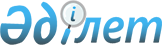 Ақпараттық құралдар тізбесін бекіту туралыҚазақстан Республикасы Ұлттық экономика министрінің 2018 жылғы 28 желтоқсандағы № 107 бұйрығы. Қазақстан Республикасының Әділет министрлігінде 2018 жылғы 29 желтоқсанда № 18117 болып тіркелді.
      Қазақстан Республикасы Кәсіпкерлік кодексінің 85-бабы 2-тармағының 13-1) тармақшасына сәйкес БҰЙЫРАМЫН:
      Ескерту. Кіріспе жаңа редакцияда – ҚР Ұлттық экономика министрінің 14.08.2023 № 149 (алғашқы ресми жарияланған күнінен кейін күнтізбелік он күн өткен соң қолданысқа енгізіледі) бұйрығымен.


      1. Қоса беріліп отырған Ақпараттық құралдар тізбесі бекітілсін. 
      2. Қазақстан Республикасы Ұлттық экономика министрлігінің Кәсіпкерлікті дамыту департаменті Қазақстан Республикасының заңнамасында белгіленген тәртіппен:
      1) осы бұйрықты Қазақстан Республикасы Әділет министрлігінде мемлекеттік тіркеуді;
      2) осы бұйрық мемлекеттік тіркелген күннен бастап күнтізбелік он күн ішінде қазақ және орыс тілдерінде ресми жариялау және Қазақстан Республикасы нормативтік құқықтық актілерінің эталондық бақылау банкіне енгізу үшін "Республикалық құқықтық ақпарат орталығы" шаруашылық жүргізу құқығындағы республикалық мемлекеттік кәсіпорнына жіберуді;
      3) осы бұйрықты Қазақстан Республикасы Ұлттық экономика интернет-ресурсында орналастыруды;
      4) осы бұйрық Қазақстан Республикасы Әділет министрлігінде мемлекеттік тіркелгеннен кейін он жұмыс күні ішінде осы тармақтың 1), 2) және 3) тармақшаларына сәйкес іс-шаралардың орындалуы туралы мәліметтерді Қазақстан Республикасы Ұлттық экономика министрлігінің Заң департаментіне ұсынуды қамтамасыз етсін.
      3. Осы бұйрықтың орындалуын бақылау жетекшілік ететін Қазақстан Республикасының Ұлттық экономика вице-министріне жүктелсін.
      4. Осы бұйрық алғашқы ресми жарияланған күнінен кейін күнтізбелік он күн өткен соң қолданысқа енгізіледі. Ақпараттық құралдар тізбесі
      Ескерту. Тізбеге өзгеріс енгізілді - ҚР Ұлттық экономика министрінің 20.10.2020 № 83 (алғашқы ресми жарияланған күнінен кейін күнтізбелік он күн өткен соң қолданысқа енгізіледі); 28.04.2021 № 47 (01.01.2022 бастап қолданысқа енгізіледі); 16.11.2022 № 80 (қолданысқа енгізілу тәртібін 4-т. қараңыз) бұйрықтарымен.
      Ескертпе
      *Жалпы мемлекеттік және ведомстволық бақылаулардың статистикалық нысандары мемлекеттік статистика саласындағы уәкілетті органы жыл сайын Статистикалық жұмыс жоспарына сәйкес беріледі.
      Аббревиатуралардың толық жазылуы:
      ВГВ – В вирусты гепатиті
      ЖРВИ – Жіті респираторлық вирустық инфекциялар
      ЖШС – Жауапкершілігі шектеулі серіктестік
      СГВ – С вирусты гепатиті
      СЭХ – Санитарлық-эпидемиологиялық сипаттамалар
      ТТА – Тұмау тектес аурулар
					© 2012. Қазақстан Республикасы Әділет министрлігінің «Қазақстан Республикасының Заңнама және құқықтық ақпарат институты» ШЖҚ РМК
				
      Қазақстан РеспубликасыныңҰлттық экономика министрі 

Т. Сүлейменов

"КЕЛІСІЛДІ" Қазақстан Республикасының Ақпарат және коммуникациялар 
министрлігі
"КЕЛІСІЛДІ" Қазақстан Республикасының Ауыл шаруашылығы министрлігі
"КЕЛІСІЛДІ" Қазақстан Республикасының Әділет министрлігі
"КЕЛІСІЛДІ" Қазақстан Республикасының Білім және ғылым министрлігі
"КЕЛІСІЛДІ" Қазақстан Республикасының Денсаулық сақтау министрлігі
"КЕЛІСІЛДІ" Қазақстан Республикасының Еңбек және халықты әлеуметтік қорғау министрлігі
"КЕЛІСІЛДІ" Қазақстан Республикасының Инвестициялар және даму 
министрлігі
"КЕЛІСІЛДІ" Қазақстан Республикасының Қаржы министрлігі
"КЕЛІСІЛДІ" Қазақстан Республикасының Қоғамдық даму министрлігі
"КЕЛІСІЛДІ" Қазақстан Республикасының Қорғаныс және аэроғарыштық өнеркәсіп министрлігі
"КЕЛІСІЛДІ" Қазақстан Республикасының Қорғаныс министрлігі
"КЕЛІСІЛДІ" Қазақстан Республикасының Мәдениет және спорт министрлігі
"КЕЛІСІЛДІ" Қазақстан Республикасының Сыртқы істер министрлігі
"КЕЛІСІЛДІ" Қазақстан Республикасы Ұлттық банкі
"КЕЛІСІЛДІ" Қазақстан Республикасының Ұлттық қауіпсіздік комитеті 
Қазақстан Республикасының
"КЕЛІСІЛДІ" Қазақстан Республикасының Ішкі істер министрлігі
"КЕЛІСІЛДІ" Қазақстан Республикасының Энергетика министрлігіҚазақстан Республикасы
Ұлттық экономика министрінің
2018 жылғы 28 желтоқсандағы 
№ 107 бұйрығымен бекітілген
р/н №
Ақпараттық құралдың атауы*
Ақпараттық құралдарды ұсынатын кәсіпкерлік субъектілері
Мемлекеттік органдар немесе ақпараттық құралдарды алатын өзге де тұлғалар
Ақпараттық құралды ұсыну мерзімділігі
Ескертпе
1
2
3
4
5
6
Қоршаған ортаны қорғау саласында
Қоршаған ортаны қорғау саласында
Қоршаған ортаны қорғау саласында
Қоршаған ортаны қорғау саласында
Қоршаған ортаны қорғау саласында
Қоршаған ортаны қорғау саласында
1.
Парниктік газдар шығарындыларына квота бөлу субъектілері үшін парниктік газдарды түгендеу туралы есеп
Парниктік газдар шығарындыларын квоталау бойынша талаптар қолданылатын қондырғылар операторлары
Қазақстан Республикасының қоршаған ортаны қорғау саласындағы уәкілетті органы
Жыл сайын (есепті кезеңнен кейінгі жылдың бірінші сәуіріне дейін)
2.
Әкімшілендіру субъектілері үшін парниктік газдарды түгендеу туралы есеп
Парниктік газдар шығарындылары жылына көміртегі қостотығының он мың тоннадан жиырма мың тоннасына дейін құрайтын қондырғы операторлары
Қоршаған ортаны қорғау саласындағы уәкілетті органның аумақтық бөлімшелері
Жыл сайын (есепті кезеңнен кейінгі жылдың бірінші сәуіріне дейін)
3.
Өндірістік экологиялық бақылау нәтижелері бойынша есеп
Арнайы табиғат пайдалануды жүзеге асыратын жеке және заңды тұлғалар
Қоршаған ортаны қорғау саласындағы уәкілетті органның аумақтық бөлімшелері
Тоқсан сайын/ жыл сайын
Мерзімдік есептерді тапсыру кестесі:
атмосфераға шығарындыларды мониторингілеу бойынша есеп тоқсан сайын, есепті тоқсаннан кейін 10 жұмыс күні ішінде ұсынылады;
суға төгінділерді мониторингілеу бойынша есеп тоқсан сайын, есепті тоқсаннан кейін 10 жұмыс күні ішінде ұсынылады;
қалдықтарды мониторингілеу бойынша есеп тоқсан сайын, есепті тоқсаннан кейін 10 жұмыс күні ішінде ұсынылады;
жердің ластану деңгейін мониторингілеу бойынша есеп тоқсан сайын, есепті тоқсаннан кейін 10 жұмыс күні ішінде тапсырылады;
радиациялық мониторинглеу бойынша есеп тоқсан сайын, есепті тоқсаннан кейін 10 жұмыс күні ішінде ұсынылады;
санитариялық-қорғау аймағының шекарасындағы әсерді мониторингілеу (атмосфералық ауа, су ресурстары, топырақ жамылғысы) бойынша есеп тоқсан сайын, есепті тоқсаннан кейін 10 жұмыс күні ішінде ұсынылады;
қалдықтарды орналастыру полигондарындағы газды мониторингілеу бойынша есеп тоқсан сайын, есепті тоқсаннан кейін 10 жұмыс күні ішінде ұсынылады.
Каспий теңізінің қазақстандық секторында мұнай операцияларын жүргізу кезінде өндірістік экологиялық мониторинг шеңберінде кезеңдік есептерді ұсыну кестесі:
операциялық экологиялық мониторинг бойынша тоқсандық және жылдық есептер есепті тоқсан аяқталғаннан кейін 10 жұмыс күні ішінде ұсынылады;
эмиссияларды мониторингілеу бойынша тоқсандық және жылдық есептер есепті кезең аяқталғаннан кейін 10 жұмыс күні ішінде ұсынылады;
әсерді мониторингілеу бойынша жылдық есептерді табиғат пайдаланушы есепті кезең аяқталғаннан кейін 2 ай ішінде ұсынылады
4.
Қауіпті қалдықтардың паспорты
Шаруашылық қызметі процесінде қауіпті қалдықтар пайда болатын жеке және заңды тұлғалар
Қоршаған ортаны қорғау саласындағы уәкілетті орган, қоршаған ортаны қорғау саласындағы уәкілетті органның ведомстволық бағынысты ұйымы және оның аумақтық бөлімшелері
Қалдықтар пайда болған кезден бастап үш ай ішінде
5.
Қалдықтарды түгендеу жөніндегі есеп
Қалдықтарды жинау, әкету, кәдеге жарату, қайта өңдеу, сақтау, орналастыру немесе жою жөніндегі операцияларды атқаратын табиғат пайдаланушылар мен субъектілер
Қоршаған ортаны қорғау саласындағы уәкілетті орган, қоршаған ортаны қорғау саласындағы уәкілетті органның ведомстволық бағынысты ұйымы және оның аумақтық бөлімшелері
Жыл сайын (есепті жылдан кейінгі жылдың 1 қаңтары мен 1 наурызына дейінгі жағдай бойынша)
6.
Қалдықтарды орналастыру объектілері бойынша кадастр ісі
Табиғат пайдалану
Қоршаған ортаны қорғау саласындағы уәкілетті орган, қоршаған ортаны қорғау саласындағы уәкілетті органның ведомстволық бағынысты ұйымы және оның аумақтық бөлімшелері
Кадастрлық құжаттарды қалыптастыру
Қалдықтарды орналастыру объектісі бойынша кадастр ісі:
облыстың (республикалық маңызы бар қаланың, астананың) жергілікті атқарушы органының қалдықтарды жинауға және жоюға қоймаға жер учаскесін бөлу туралы шешімін; 
жер учаскесі орналасқан жер бойынша өздерінің құзыреті шеңберінде облыстардың (республикалық маңызы бар қаланың, астананың), аудандардың (облыстық маңызы бар қалалардың) жергілікті атқарушы органдары, аудандық маңызы бар қалалардың, кенттердің, ауылдардың, ауылдық округтердің әкімдері растаған, жер учаскесінің шекараларын белгілеу және жер учаскесіне құқық белгілейтін құжаттардың берілгені туралы анықтаманы;
қалдықтарды орналастыру объектілерін құрудың технико-экономикалық негіздемесін;
қалдықтарды орналастыру объектілерін құруға мемлекеттік экологиялық және санитариялық-эпидемиологиялық сараптамалардың оң қорытындыларын қамтиды 
7.
Азаматтардың өмірі мен денсаулығына әсерге қатысты экологиялық ақпарат
Қазақстан Республикасының аумағында жұмыс істейтін басқа да жеке және заңды тұлғалар
Үшінші тұлғалар
Тұлғалардың сұрауы бойынша
8.
Қоршаған ортаға ластаушы заттар шығаруға және төгуге байланысты болған авариялар туралы ақпарат
Табиғат пайдаланушы
Қоршаған ортаны қорғау саласындағы уәкілетті орган
Қоршаған ортаға шығарылған ластаушы заттар анықталған кезден бастап екі сағат ішінде
9.
Ластаушы заттардың авариялық ағызылғаны туралы, сондай-ақ белгіленген жерасты суларын жинау режимінің бұзылуы және оларға суларды ағызу (айдау) объектісі туралы шұғыл ақпарат
Жер қойнауын пайдаланушылар
Қоршаған ортаны қорғау, су қорын пайдалану және қорғау саласындағы уәкілетті мемлекеттік органдар және санитариялық-эпидемиологиялық қызмет органдары
Аварияны анықтау фактісі бойынша
10.
Егер жер қойнауы басқа пайдалы қазбаларды барлау және өндіру үшін пайдаланылған кезде су тұтқыш белдеулер ашылған кездегі жағдайларда жер асты сулары объектілерін қорғау жөніндегі қабылданған шаралар туралы хабарлау
Табиғат пайдаланушылар
Қоршаған ортаны қорғау, су қорын пайдалану және қорғау саласындағы, жер қойнауын зерттеу және жөніндегі және халықтың санитарлық-эпидемиологиялық салауаттылығы саласындағы мемлекеттік орган
Су тұтқыш белдеулерді ашуды анықтау фактісі бойынша
11.
Өндірушілердің (импорттаушылардың) кеңейтілген міндеттемелері қолданылатын өнімнің (тауарлардың) тұтынушылық қасиеттері жоғалғаннан кейін пайда болған қалдықтарды және оның (олардың) орамасын жинауды, қайта өңдеуді және (немесе) кәдеге жаратуды растайтын құжаттар:
өнімдер (тауарлар) тұтынушылық қасиеттерін жоғалтқаннан кейін түзілетін қалдықтарды қабылдау туралы мәліметтер;
өнімдер (тауарлар) тұтынушылық қасиеттерін жоғалтқаннан кейін түзілетін қалдықтарды одан әрі қайта өңдеу, залалсыздандыру, пайдалану және (немесе) кәдеге жарату үшін тасымалдау туралы мәліметтер;
өнімдерді (тауарларды) пайдаланудан қалдықтарды қайта өңдеу және кәдеге жарату туралы мәліметтер;
өндіруші (импорттаушы) қалдықтарды жинаудың, қайта өңдеудің және кәдеге жаратудың меншікті жүйесін өзгертуі туралы мәліметтер
 Меншікті қалдықтарды жинау, қайта өңдеу және кәдеге жарату жүйесі бар өндірушілер (импорттаушылар)
Өндірушілердің (импорттаушылардың) кеңейтілген міндеттемелерінің операторы
Жарты жылда бір рет (есепті айдан кейінгі айдың 20 күнінен кешіктірмей)
12.
Алып тасталды - ҚР Ұлттық экономика министрінің м.а. 16.11.2022 № 80 (қолданысқа енгізілу тәртібін 4-т. қараңыз) бұйрығымен.
Алып тасталды - ҚР Ұлттық экономика министрінің м.а. 16.11.2022 № 80 (қолданысқа енгізілу тәртібін 4-т. қараңыз) бұйрығымен.
Алып тасталды - ҚР Ұлттық экономика министрінің м.а. 16.11.2022 № 80 (қолданысқа енгізілу тәртібін 4-т. қараңыз) бұйрығымен.
Алып тасталды - ҚР Ұлттық экономика министрінің м.а. 16.11.2022 № 80 (қолданысқа енгізілу тәртібін 4-т. қараңыз) бұйрығымен.
Алып тасталды - ҚР Ұлттық экономика министрінің м.а. 16.11.2022 № 80 (қолданысқа енгізілу тәртібін 4-т. қараңыз) бұйрығымен.
13.
Алып тасталды - ҚР Ұлттық экономика министрінің м.а. 16.11.2022 № 80 (қолданысқа енгізілу тәртібін 4-т. қараңыз) бұйрығымен.
Алып тасталды - ҚР Ұлттық экономика министрінің м.а. 16.11.2022 № 80 (қолданысқа енгізілу тәртібін 4-т. қараңыз) бұйрығымен.
Алып тасталды - ҚР Ұлттық экономика министрінің м.а. 16.11.2022 № 80 (қолданысқа енгізілу тәртібін 4-т. қараңыз) бұйрығымен.
Алып тасталды - ҚР Ұлттық экономика министрінің м.а. 16.11.2022 № 80 (қолданысқа енгізілу тәртібін 4-т. қараңыз) бұйрығымен.
Алып тасталды - ҚР Ұлттық экономика министрінің м.а. 16.11.2022 № 80 (қолданысқа енгізілу тәртібін 4-т. қараңыз) бұйрығымен.
14.
Алып тасталды - ҚР Ұлттық экономика министрінің м.а. 16.11.2022 № 80 (қолданысқа енгізілу тәртібін 4-т. қараңыз) бұйрығымен.
Алып тасталды - ҚР Ұлттық экономика министрінің м.а. 16.11.2022 № 80 (қолданысқа енгізілу тәртібін 4-т. қараңыз) бұйрығымен.
Алып тасталды - ҚР Ұлттық экономика министрінің м.а. 16.11.2022 № 80 (қолданысқа енгізілу тәртібін 4-т. қараңыз) бұйрығымен.
Алып тасталды - ҚР Ұлттық экономика министрінің м.а. 16.11.2022 № 80 (қолданысқа енгізілу тәртібін 4-т. қараңыз) бұйрығымен.
Алып тасталды - ҚР Ұлттық экономика министрінің м.а. 16.11.2022 № 80 (қолданысқа енгізілу тәртібін 4-т. қараңыз) бұйрығымен.
15.
Алып тасталды - ҚР Ұлттық экономика министрінің м.а. 16.11.2022 № 80 (қолданысқа енгізілу тәртібін 4-т. қараңыз) бұйрығымен.
Алып тасталды - ҚР Ұлттық экономика министрінің м.а. 16.11.2022 № 80 (қолданысқа енгізілу тәртібін 4-т. қараңыз) бұйрығымен.
Алып тасталды - ҚР Ұлттық экономика министрінің м.а. 16.11.2022 № 80 (қолданысқа енгізілу тәртібін 4-т. қараңыз) бұйрығымен.
Алып тасталды - ҚР Ұлттық экономика министрінің м.а. 16.11.2022 № 80 (қолданысқа енгізілу тәртібін 4-т. қараңыз) бұйрығымен.
Алып тасталды - ҚР Ұлттық экономика министрінің м.а. 16.11.2022 № 80 (қолданысқа енгізілу тәртібін 4-т. қараңыз) бұйрығымен.
16.
Алып тасталды - ҚР Ұлттық экономика министрінің м.а. 16.11.2022 № 80 (қолданысқа енгізілу тәртібін 4-т. қараңыз) бұйрығымен.
Алып тасталды - ҚР Ұлттық экономика министрінің м.а. 16.11.2022 № 80 (қолданысқа енгізілу тәртібін 4-т. қараңыз) бұйрығымен.
Алып тасталды - ҚР Ұлттық экономика министрінің м.а. 16.11.2022 № 80 (қолданысқа енгізілу тәртібін 4-т. қараңыз) бұйрығымен.
Алып тасталды - ҚР Ұлттық экономика министрінің м.а. 16.11.2022 № 80 (қолданысқа енгізілу тәртібін 4-т. қараңыз) бұйрығымен.
Алып тасталды - ҚР Ұлттық экономика министрінің м.а. 16.11.2022 № 80 (қолданысқа енгізілу тәртібін 4-т. қараңыз) бұйрығымен.
17.
Алып тасталды - ҚР Ұлттық экономика министрінің м.а. 16.11.2022 № 80 (қолданысқа енгізілу тәртібін 4-т. қараңыз) бұйрығымен.
Алып тасталды - ҚР Ұлттық экономика министрінің м.а. 16.11.2022 № 80 (қолданысқа енгізілу тәртібін 4-т. қараңыз) бұйрығымен.
Алып тасталды - ҚР Ұлттық экономика министрінің м.а. 16.11.2022 № 80 (қолданысқа енгізілу тәртібін 4-т. қараңыз) бұйрығымен.
Алып тасталды - ҚР Ұлттық экономика министрінің м.а. 16.11.2022 № 80 (қолданысқа енгізілу тәртібін 4-т. қараңыз) бұйрығымен.
Алып тасталды - ҚР Ұлттық экономика министрінің м.а. 16.11.2022 № 80 (қолданысқа енгізілу тәртібін 4-т. қараңыз) бұйрығымен.
18.
Генетикалық түрлендірілген өнімдерді таңбалау
Ауыл шаруашылығының табиғат пайдаланушылары
Тұтынушылар
Тұрақты негізде
Жануарлар дүниесін қорғау, өсімін молайту және пайдалану саласында
Жануарлар дүниесін қорғау, өсімін молайту және пайдалану саласында
Жануарлар дүниесін қорғау, өсімін молайту және пайдалану саласында
Жануарлар дүниесін қорғау, өсімін молайту және пайдалану саласында
Жануарлар дүниесін қорғау, өсімін молайту және пайдалану саласында
Жануарлар дүниесін қорғау, өсімін молайту және пайдалану саласында
19.
Бекіре балық түрлерінің уылдырығын сату үшін алынған маркаларды ішкі нарықта пайдалану туралы ақпарат
Ішкі нарыққа арналған маркаларды алушылар
Жануарлар дүниесін қорғау, өсімін молайту және пайдалану саласындағы уәкілетті орган
Жыл сайын (есепті жылдан кейінгі 1 ақпанға дейін)
20.
Кадастрлық құжаттама
Жануарлар дүниесін пайдаланушылар
Уәкілетті органның аумақтық бөлімшелері
Жыл сайын (есепті жылдан кейінгі жылдың 20 қаңтарына дейін)
Кадастрлық құжаттама тізбесі:
жабайы жануарлар мен құстардың санын есепке алу деректері;
су тоғандарындағы суда жүзетін құстардың санын есепке алу деректері;
бос аңшылық алқаптарда аңшылық жануарлар түрлерінің санын есепке алу көрсеткіштері;
су тоғандарындағы аңшылық құстар түрінің қоныс аудару ерекшеліктері;
жабайы жануарларды жерсіндіру, жұмсалған қаражат;
 жабайы жануарларды олжалау туралы мәліметтер;
кадастрлық кітап
21.
Жануарлар ауруларының анықталуы, олардың тіршілік ету ортасының жай-күйінің нашарлауы, жануарлардың құрып кету қаупінің туындауы және қырылу жағдайлары туралы ақпарат
Жеке және заңды тұлғалар
Жануарлар дүниесін қорғау, молықтыру және пайдалану, ветеринария саласындағы уәкілетті мемлекеттік орган, санитарлық-эпидемиологиялық қызметтің мемлекеттік органы
Дереу
22.
Жануарлардың сирек кездесетін және құрып кету қаупі төнген түрлеріне жатқызылған жануарлардың қырылуының белгілі болған немесе анықталған жағдайлары туралы ақпарат
Жеке және заңды тұлғалар
Жануарлар дүниесін қорғау, өсімін молайту және пайдалану саласындағы уәкілетті мемлекеттік орган
Жануарлардың қырылу жағдайлары анықталған кезде
23.
Ғылыми-зерттеу және авариялық-құтқару жұмыстарын жүргізу кезінде құстар мен каспий итбалығының белгіленген мекендеу жерлерінің үстімен әуе көлігінің ұшуы туралы алдын ала хабардар ету
Жеке және заңды тұлғалар
Қоршаған ортаны қорғау және ерекше қорғалатын табиғи аумақтар саласындағы уәкілетті мемлекеттік органдарға
Ғылыми-зерттеу және авариялық-құтқару жұмыстарын жүргізу жағдайында
24.
Әкімшілік деректерді жинауға арналған нысан
Жануарлар дүниесін пайдаланушылар
Қазақстан Республикасы Ауыл шаруашылығы министрлігінің Орман шаруашылығы және жануарлар дүниесі комитетінің аумақтық бөлімшелері
Ай сайын, тоқсан сайын, жартыжылдық негізде, (айдың 5-нен кешіктірмей)
Әкімшілік деректерді жинауға арналған нысан түрлері:
1-бш нысаны – "Пайдаланушылардың балық және басқа да су жануарларын аулау квотасын игеруі туралы мәліметтер";
2-рх нысаны – "Балық шаруашылығы су айдындарын және (немесе) учаскелерін қорғауды жүзеге асыратын жануарлар дүниесін пайдаланушылардың қорықшылық қызметтерінің қызметі туралы мәліметтер";
3-бш нысаны – "Пайдаланушылардың балық шаруашылығын дамыту үшін ағымдағы жылға жоспарланған қаражат көлемін орындауы туралы мәліметтер";
4-бш нысаны – "Балық шаруашылығы су тоғандарын және (немесе) учаскелерін бекітіп берудің бүкіл кезеңіне пайдаланушылардың балық шаруашылығын дамытуға арналған қаражатының жоспарланып отырған көлемі туралы мәліметтер";
5-бш нысаны – "Жергілікті маңызы бар балық шаруашылығы су тоғандары және (немесе) учаскелері туралы мәліметтер";
6-бш нысаны – "Халықаралық және республикалық маңызы бар балық шаруашылығы су тоғандары және (немесе) учаскелері туралы мәліметтер";
7-бш нысаны – "Пайдаланушылардың материалдық-техникалық жарақтандырылуы туралы мәліметтер";
8-бш нысаны – "Балық шаруашылығы саласымен айналысатын субъектілер бойынша мәліметтер";
9-бш нысаны – "Балық өңдеумен айналысатын кәсіпорындар ақпараты туралы мәліметтер";
10-бш нысаны – "Аумақтық органдардың балық ресурстарын қорғауға қатысты бақылау-инспекциялық қызметі туралы мәліметтер"
Су қорын пайдалану мен қорғау, сумен жабдықтау мен су бұру саласында
Су қорын пайдалану мен қорғау, сумен жабдықтау мен су бұру саласында
Су қорын пайдалану мен қорғау, сумен жабдықтау мен су бұру саласында
Су қорын пайдалану мен қорғау, сумен жабдықтау мен су бұру саласында
Су қорын пайдалану мен қорғау, сумен жабдықтау мен су бұру саласында
Су қорын пайдалану мен қорғау, сумен жабдықтау мен су бұру саласында
25.
Коммуналдық меншіктегі гидромелиорациялық жүйелер мен су шаруашылығы құрылыстарының паспорты
Су шаруашылығы ұйымының жауапты адамдары
Облыстардың (республикалық маңызы бар қаланың, астананың) жергілікті атқарушы органдары
Гидромелиорациялық жүйелер мен су шаруашылығы құрылыстарының паспорттарын жүргізу кезінде
26.
Алып тасталды - ҚР Ұлттық экономика министрінің м.а. 16.11.2022 № 80 (қолданысқа енгізілу тәртібін 4-т. қараңыз) бұйрығымен.
Алып тасталды - ҚР Ұлттық экономика министрінің м.а. 16.11.2022 № 80 (қолданысқа енгізілу тәртібін 4-т. қараңыз) бұйрығымен.
Алып тасталды - ҚР Ұлттық экономика министрінің м.а. 16.11.2022 № 80 (қолданысқа енгізілу тәртібін 4-т. қараңыз) бұйрығымен.
Алып тасталды - ҚР Ұлттық экономика министрінің м.а. 16.11.2022 № 80 (қолданысқа енгізілу тәртібін 4-т. қараңыз) бұйрығымен.
Алып тасталды - ҚР Ұлттық экономика министрінің м.а. 16.11.2022 № 80 (қолданысқа енгізілу тәртібін 4-т. қараңыз) бұйрығымен.
27.
Алып тасталды - ҚР Ұлттық экономика министрінің м.а. 16.11.2022 № 80 (қолданысқа енгізілу тәртібін 4-т. қараңыз) бұйрығымен.
Алып тасталды - ҚР Ұлттық экономика министрінің м.а. 16.11.2022 № 80 (қолданысқа енгізілу тәртібін 4-т. қараңыз) бұйрығымен.
Алып тасталды - ҚР Ұлттық экономика министрінің м.а. 16.11.2022 № 80 (қолданысқа енгізілу тәртібін 4-т. қараңыз) бұйрығымен.
Алып тасталды - ҚР Ұлттық экономика министрінің м.а. 16.11.2022 № 80 (қолданысқа енгізілу тәртібін 4-т. қараңыз) бұйрығымен.
Алып тасталды - ҚР Ұлттық экономика министрінің м.а. 16.11.2022 № 80 (қолданысқа енгізілу тәртібін 4-т. қараңыз) бұйрығымен.
28.
Алып тасталды - ҚР Ұлттық экономика министрінің м.а. 16.11.2022 № 80 (қолданысқа енгізілу тәртібін 4-т. қараңыз) бұйрығымен.
Алып тасталды - ҚР Ұлттық экономика министрінің м.а. 16.11.2022 № 80 (қолданысқа енгізілу тәртібін 4-т. қараңыз) бұйрығымен.
Алып тасталды - ҚР Ұлттық экономика министрінің м.а. 16.11.2022 № 80 (қолданысқа енгізілу тәртібін 4-т. қараңыз) бұйрығымен.
Алып тасталды - ҚР Ұлттық экономика министрінің м.а. 16.11.2022 № 80 (қолданысқа енгізілу тәртібін 4-т. қараңыз) бұйрығымен.
Алып тасталды - ҚР Ұлттық экономика министрінің м.а. 16.11.2022 № 80 (қолданысқа енгізілу тәртібін 4-т. қараңыз) бұйрығымен.
29.
Ластаушы заттардың авариялық ағызылғаны туралы, сондай-ақ жерасты суларын алудың белгіленген режимінің бұзылуы және оларға суларды ағызу (айдау) объектісі туралы шұғыл ақпарат
Су пайдаланушылар
Су ресурстарын пайдалану және қорғау саласындағы, уәкілетті органдар, қоршаған ортаны қорғау саласындағы уәкілетті орган және халықтың санитариялық-эпидемиологиялық салауаттылығы саласындағы уәкілетті орган водомствосының тиісті аумақтық бөлімшесі
Авариялық жағдайларда
30.
Алып тасталды - ҚР Ұлттық экономика министрінің м.а. 16.11.2022 № 80 (қолданысқа енгізілу тәртібін 4-т. қараңыз) бұйрығымен.
Алып тасталды - ҚР Ұлттық экономика министрінің м.а. 16.11.2022 № 80 (қолданысқа енгізілу тәртібін 4-т. қараңыз) бұйрығымен.
Алып тасталды - ҚР Ұлттық экономика министрінің м.а. 16.11.2022 № 80 (қолданысқа енгізілу тәртібін 4-т. қараңыз) бұйрығымен.
Алып тасталды - ҚР Ұлттық экономика министрінің м.а. 16.11.2022 № 80 (қолданысқа енгізілу тәртібін 4-т. қараңыз) бұйрығымен.
Алып тасталды - ҚР Ұлттық экономика министрінің м.а. 16.11.2022 № 80 (қолданысқа енгізілу тәртібін 4-т. қараңыз) бұйрығымен.
Асыл тұқымды мал шаруашылығы саласында
Асыл тұқымды мал шаруашылығы саласында
Асыл тұқымды мал шаруашылығы саласында
Асыл тұқымды мал шаруашылығы саласында
Асыл тұқымды мал шаруашылығы саласында
Асыл тұқымды мал шаруашылығы саласында
31.
Алып тасталды - ҚР Ұлттық экономика министрінің м.а. 16.11.2022 № 80 (қолданысқа енгізілу тәртібін 4-т. қараңыз) бұйрығымен.
Алып тасталды - ҚР Ұлттық экономика министрінің м.а. 16.11.2022 № 80 (қолданысқа енгізілу тәртібін 4-т. қараңыз) бұйрығымен.
Алып тасталды - ҚР Ұлттық экономика министрінің м.а. 16.11.2022 № 80 (қолданысқа енгізілу тәртібін 4-т. қараңыз) бұйрығымен.
Алып тасталды - ҚР Ұлттық экономика министрінің м.а. 16.11.2022 № 80 (қолданысқа енгізілу тәртібін 4-т. қараңыз) бұйрығымен.
Алып тасталды - ҚР Ұлттық экономика министрінің м.а. 16.11.2022 № 80 (қолданысқа енгізілу тәртібін 4-т. қараңыз) бұйрығымен.
32.
Бонитирлеу (бағалау) нәтижелері бойынша есеп
Бонитерлер (сыныптауыштар)
Республикалық палата
Жыл сайын (1 қазандағы жағдай бойынша)
Республикалық палата асыл тұқымды малдарды өсіруді және (немесе) өсімін молайтуды жүзеге асыратын жеке және заңды тұлғалардың мүдделерін іске асыру және қорғау үшін құратын және жұмыс істейтін, коммерциялық емес, өзін-өзі қаржыландыратын ұйым болып табылады
33.
Асыл тұқымды жануарларды есепке алу ведомостары
Асыл тұқымды мал шаруашылығы саласындағы субъектілер
Ауданның жергілікті атқарушы органының ауыл шаруашылығы бөлімі
Жыл сайын (есепті кезеңнен кейінгі жылдың 15 қаңтарынан кешіктірмей)
Асыл тұқымды жануарларды есепке алу ведомостері:
Асыл тұқымды ірі қара малды есепке алу ведомостері;
Асыл тұқымды қойларды есепке алу ведомосі;
Асыл тұқымды қаракөл тұқымды қойларды есепке алу ведомосі;
Асыл тұқымды ешкілерді есепке алу ведомосі;
Асыл тұқымды шошқаларды есепке алу ведомосі;
Асыл тұқымды жылқыларды есепке алу ведомосі;
Асыл тұқымды түйелерді есепке алу ведомосі;
Асыл тұқымды құстарды есепке алу ведомосі;
Асыл тұқымды түйеқұстарды есепке алу ведомосі;
Асыл тұқымды маралдарды есепке алу ведомосі;
Асыл тұқымды теңбіл бұғыларды есепке алу ведомосі;
Асыл тұқымды бал араларын есепке алу ведомосі;
Асыл тұқымды ірі қара малдардың мемлекеттік тіркелімі;
Асыл тұқымды қойлардың мемлекеттік тіркелімі;
Асыл тұқымды қаракөл тұқымды қойлардың мемлекеттік тіркелімі;
Асыл тұқымды ешкілердің мемлекеттік тіркелімі;
Асыл тұқымды шошқалардың мемлекеттік тіркелімі;
Асыл тұқымды жылқылардың мемлекеттік тіркелімі;
Асыл тұқымды түйелердің мемлекеттік тіркелімі;
Асыл тұқымды құстардың мемлекеттік тіркелімі;
Асыл тұқымды түйеқұстардың мемлекеттік тіркелімі;
Асыл тұқымды маралдардың мемлекеттік тіркелімі;
Асыл тұқымды теңбіл бұғылардың мемлекеттік тіркелімі;
Асыл тұқымды бал аралардың мемлекеттік тіркелімі
34.
Селекциялық және асыл тұқымдық жұмыстардың ақпараттық базасына
тіркеуге өтінім беру
Жеке немесе заңды тұлғалар 
Асыл тұқымды мал шаруашылығы саласындағы уәкілетті орган
Асыл тұқымды орталық ретіндегі қызметті бастау алдында бір рет
Орман қорын күзету, молықтыру және пайдалану саласында
Орман қорын күзету, молықтыру және пайдалану саласында
Орман қорын күзету, молықтыру және пайдалану саласында
Орман қорын күзету, молықтыру және пайдалану саласында
Орман қорын күзету, молықтыру және пайдалану саласында
Орман қорын күзету, молықтыру және пайдалану саласында
35.
Мемлекеттік орман кадастрының құжаттамасына ағымдағы өзгерістер мен орман қорының жай-күйі туралы мәліметтер 
Мемлекеттік орман иеленушілер және орман пайдаланушылар
Мемлекеттік орман кадастры
Жыл сайын (есепті жылдан кейінгі 1 қаңтардағы жағдай бойынша)
36.
Орман қорында болған өзгерістер туралы мәліметтер
Мемлекеттік орман иеленушілер және орман пайдаланушылар
Уәкілетті орган ведомствосының аумақтық бөлімшелері, орман шаруашылығымен айналысатын облыстың, республикалық маңызы бар қаланың, астананың жергілікті атқарушы органдарының құрылымдық бөлімшелері
Жыл сайын (есепті жылдан кейінгі 20 ақпанға дейін)
37.
Есеп алуға:
қолдан өсірілген екпелер; 
тұқымнан және (немесе) вегетативті жолмен пайда болған табиғи екпелер;
жекеше орман питомниктері; 
арнайы мақсаттағы плантациялық екпелер;
агроорман-мелиоративтік екпелер; 
жеке меншіктің қарауындағы шаруашылық мақсаттағы автомобиль жолдарының бөліп берілген белдеулеріндегі қорғаныштық екпелер жатады.
Жеке орман иеленушілер
Уәкілетті орган ведомствосының аумақтық бөлімшесі
Жыл сайын (есепті жылдан кейінгі жылдың 20 қаңтарына дейін)
38.
Өртке қарсы іс-шаралар жоспары
Орман пайдаланушылар
Мемлекеттік орман пайдаланушылар
Жыл сайын (ағымдағы жылдың 15 ақпанынан кешіктірмей)
39.
Алып тасталды - ҚР Ұлттық экономика министрінің м.а. 16.11.2022 № 80 (қолданысқа енгізілу тәртібін 4-т. қараңыз) бұйрығымен.
Алып тасталды - ҚР Ұлттық экономика министрінің м.а. 16.11.2022 № 80 (қолданысқа енгізілу тәртібін 4-т. қараңыз) бұйрығымен.
Алып тасталды - ҚР Ұлттық экономика министрінің м.а. 16.11.2022 № 80 (қолданысқа енгізілу тәртібін 4-т. қараңыз) бұйрығымен.
Алып тасталды - ҚР Ұлттық экономика министрінің м.а. 16.11.2022 № 80 (қолданысқа енгізілу тәртібін 4-т. қараңыз) бұйрығымен.
Алып тасталды - ҚР Ұлттық экономика министрінің м.а. 16.11.2022 № 80 (қолданысқа енгізілу тәртібін 4-т. қараңыз) бұйрығымен.
Астық нарығын реттеу саласында
Астық нарығын реттеу саласында
Астық нарығын реттеу саласында
Астық нарығын реттеу саласында
Астық нарығын реттеу саласында
Астық нарығын реттеу саласында
40.
Сақтауға келіп түскен астықтың көлемі мен сапасы туралы ақпарат
Астық қабылдау кәсіпорындары
Астық қолхаттарын ұстаушылардың мемлекеттік электрондық тізілімі
Апта сайын (сәрсенбі сайын, Астана қ. уақыты бойынша 15-00-ге дейін) тамыз-желтоқсан кезеңінде өспелі қоратындысымен
41.
Сатып алынған, берілген, өтелген, бүлінген және таза астық қолхаттар бланкілері бойынша ақпарат
Астық қабылдау кәсіпорындары
Астық нарығын реттеу саласындағы уәкілетті орган ведомствосының аумақтық бөлімшесі
Тоқсан сайын (есепті тоқсаннан кейінгі айдың 15 күнінен кешіктірмей)
42.
Астық қолхаттарын ұстаушылар туралы ақпарат 
Астық қабылдау кәсіпорындары
Астық қолхаттарын ұстаушылардың мемлекеттік электрондық тізілімі
Тоқсан сайын (есепті тоқсаннан кейінгі айдың 15 күнінен кешіктірмей)
43.
Ішкі нарықта және экспортқа астықты тасымалдау туралы ақпарат
Ұлттық тасымалдаушы және темір жол көлігіндегі басқа тасымалдаушылар
Астық қолхаттарын тіркеуіш
Ай сайын (әр айдың 25 күніне дейін)
44.
Астық қабылдау кәсіпорындарының жүктемесі туралы ақпарат
Астық қабылдау кәсіпорындарын лицензиялау
Астық қолхаттарын ұстаушылардың мемлекеттік электрондық тізілімі
Ай сайын (әр айлың 1 күніне)
45.
Жария мүдделі ұйымдардың (қаржы ұйымдарынан басқа) жылдық қаржылық есептілікті жариялауы:
бухгалтерлік баланс;
пайда мен зияндар туралы есеп;
ақша қаражатының қозғалысы туралы есеп (тікелей әдіс немесе жанама әдіс);
капиталдағы өзгерістер туралы есеп;
түсіндірме жазба (ашып көрсетулер халықаралық қаржылық есептілік стандарттарына сәйкес жүзеге асырылады)
Астық қабылдау кәсіпорындары
Бұқаралық ақпарат құралдары
Жыл сайын (есепті жылдан кейінгі жылдың 31 тамызынан кешіктірмей)
46.
Мүліктік кешенді иеліктен шығару туралы хабарлама 
Астық қабылдау кәсіпорындары
Астық қолхаттарын тіркеуіш және республикалық баспасөз басылымдары
Астық қоймасын (элеваторды, астық қабылдау пунктін) сатуға дейін кемінде екі бұрын
47.
Алып тасталды - ҚР Ұлттық экономика министрінің 28.04.2021 № 47 (01.01.2022 бастап қолданысқа енгізіледі) бұйрығымен.
Алып тасталды - ҚР Ұлттық экономика министрінің 28.04.2021 № 47 (01.01.2022 бастап қолданысқа енгізіледі) бұйрығымен.
Алып тасталды - ҚР Ұлттық экономика министрінің 28.04.2021 № 47 (01.01.2022 бастап қолданысқа енгізіледі) бұйрығымен.
Алып тасталды - ҚР Ұлттық экономика министрінің 28.04.2021 № 47 (01.01.2022 бастап қолданысқа енгізіледі) бұйрығымен.
Алып тасталды - ҚР Ұлттық экономика министрінің 28.04.2021 № 47 (01.01.2022 бастап қолданысқа енгізіледі) бұйрығымен.
48.
Астық қолхаттарын ұстаушылардың мемлекеттік электрондық тізіліміне берілетін мемлекеттік жер кадастрының автоматтандырылған ақпараттық жүйесінен астық қабылдау кәсіпорындарына ресімделген жер учаскелері бойынша деректер
Астық қабылдау кәсіпорындары
Астық қолхаттарын ұстаушылардың мемлекеттік электрондық тізілімі
Ведомстволық ақпараттық жүйедегі есепке беру объектісімен іс-қимыл жүргізу күнінен бастап сұрау салу бойынша
49.
Алып тасталды - ҚР Ұлттық экономика министрінің м.а. 16.11.2022 № 80 (қолданысқа енгізілу тәртібін 4-т. қараңыз) бұйрығымен.
Алып тасталды - ҚР Ұлттық экономика министрінің м.а. 16.11.2022 № 80 (қолданысқа енгізілу тәртібін 4-т. қараңыз) бұйрығымен.
Алып тасталды - ҚР Ұлттық экономика министрінің м.а. 16.11.2022 № 80 (қолданысқа енгізілу тәртібін 4-т. қараңыз) бұйрығымен.
Алып тасталды - ҚР Ұлттық экономика министрінің м.а. 16.11.2022 № 80 (қолданысқа енгізілу тәртібін 4-т. қараңыз) бұйрығымен.
Алып тасталды - ҚР Ұлттық экономика министрінің м.а. 16.11.2022 № 80 (қолданысқа енгізілу тәртібін 4-т. қараңыз) бұйрығымен.
Тұқым шаруашылығы саласында
Тұқым шаруашылығы саласында
Тұқым шаруашылығы саласында
Тұқым шаруашылығы саласында
Тұқым шаруашылығы саласында
Тұқым шаруашылығы саласында
50.
Тиісті жылдың егініне арналған ауыл шаруашылығы дақылдарын егу алаңдарының болжамды құрылымы туралы мәліметтер
Ауыл шаруашылығы субъектілері
Аудандық (қалалық) ауыл шаруашылығы бөлімдері
Жыл сайын (егу алдыдағы жылғы1 желтоқсанға дейін)
51.
Тиісті жылдың егініне арналған ауыл шаруашылығы дақылдарының себілген тұқымдарының көлімі мен сапасы туралы мәліметтер
Ауыл шаруашылығы субъектілері мен аттестатталған тұқым шаруашылығы субъектілері
Аудандық (қалалық) ауыл шаруашылығы бөлімдері
Жыл сайын (1 шілдеге дейін)
52.
Тиісті жылы егу үшін күздік, жаздық дәнді, дәндібұршақты, майлы, техникалық дақылдардың, біржылдық және көпжылдық шөптердің және картоптың тұқымдарына деген ауыл шаруашылығы құралымдарының қажеттілігі және олармен қамтамасыз етілуі туралы мәліметтер
Ауыл шаруашылығы субъектілері
Аудандық (қалалық) ауыл шаруашылығы бөлімдері
Жыл сайын (егу жылының алдындағы 1 желтоқсанға дейін)
53.
Тиісті жылдың егініне құйылған ауыл шаруашылығы дақылдары тұқымдарының сұрыптық құрамы туралы мәліметтер
Ауыл шаруашылығы субъектілері
Аудандық (қалалық) ауыл шаруашылығы бөлімдері
Жыл сайын (егу жылының алдындағы 1 желтоқсанға дейін)
54.
Тиісті жылдың егініне құйылған ауыл шаруашылығы дақылдары тұқымдарының репродукциялық құрамы туралы мәліметтер
Ауыл шаруашылығы субъектілері
Аудандық (қалалық) ауыл шаруашылығы бөлімдері
Жыл сайын (егу жылының алдындағы 1 желтоқсанға дейін)
55.
Тиісті жылға арналған ауыл шаруашылығы дақылдарының түрлері бойынша тұқымдардың егіс сапасын зерттеулер туралы мәліметтер
Ауыл шаруашылығының субъектілері, тұқым сапасын зерттеу зертханалары
Аудандық (қалалық) ауыл шаруашылығы бөлімдері
Жыл сайын (егу жылының алдындағы 1 желтоқсанға дейін)
56.
Тұқымдарды өңдеу және сақтау жөніндегі материалдық-техникалық базаның бар-жоғы туралы мәліметтер
Ауыл шаруашылығы субъектілері
Аудандық (қалалық) ауыл шаруашылығы бөлімдері
Жыл сайын (егу жылының алдындағы 1 желтоқсанға дейін)
57.
Тұқым өндірушілердінің алдыңғы жылғы өнімнен алынған тұқымдарды өндіруі және күтілетін өткізуі туралы мәліметтер
Тұқым өндірушілер
Аудандық (қалалық) ауыл шаруашылығы бөлімдері
Жыл сайын (егу жылының алдындағы 1 желтоқсанға дейін)
58.
Аттестатталған тұқым шаруашылығы субъектілерінің алдыңғы жылғы өнімнен алынған тұқымдарын пайдалануы туралы мәліметтер
Аттестатталған тұқым шаруашылығы субъектілері
Аудандық (қалалық) ауыл шаруашылығы бөлімдері
Ай сайын (5 күніне қарай)
59.
Ағымдағы жылы ауыл шаруашылығы дақылдарының сұрыптық дәндерін байқаудан өткізу туралы мәліметтер
Ауыл шаруашылығының субъектілері, аттестатталған тұқым шаруашылығы субъектілері
Аудандық (қалалық) ауыл шаруашылығы бөлімдері
Жыл сайын (егу жылының алдындағы 1 желтоқсанға дейін)
60.
Тұқымдарды құжаттау
Тұқым өндірушілер, тұқым сатушылар мен тұқым сапасын сараптау жөніндегі зертханалар
Тұтынушылар
Өндіру кезінде сапасын сараптау, сату және тасымалдау
Тұқым құжаттамаларының нысандары:
сынау актісі;
тұқымның кондициялылығы туралы куәлік;
тұқымдарды талдаудың нәтижесі;
тұқымдық картоптың партиясына түйнектік талдау актісі;
ауыл шаруашылығы өсімдігі тұқымдарына берілетін аттестат;
түпнұсқалық, супер-элиталық, элиталық картоп тұқымына дарын берілген аттестат;
ауыл шаруашылығы өсімдіктерінің тұқымдарына берілетін куәлік;
репродукциялық картоп тұқымына берілетін куәлігі
Өсімдіктерді қорғау және карантині саласында
Өсімдіктерді қорғау және карантині саласында
Өсімдіктерді қорғау және карантині саласында
Өсімдіктерді қорғау және карантині саласында
Өсімдіктерді қорғау және карантині саласында
Өсімдіктерді қорғау және карантині саласында
61.
Карантиндік объектілерді анықтау туралы хабарлама
Карантиндік өнімдерді өндіру, дайындау, өңдеу, сақтау, тасымалдау және сату жөніндегі қызметпен айналысатын жеке және заңды тұлғалар
Өсімдік қорғау саласындағы уәкілетті орган ведомствосының аумақтық бөлімшесі
Бір жұмыс күні ішінде
62.
Карантиндік өнімнің келуі туралы хабарлама
Карантиндік өнімдерді өндіру, дайындау, өңдеу, сақтау, тасымалдау және сату жөніндегі қызметпен айналысатын жеке және заңды тұлғалар
Өсімдік қорғау саласындағы уәкілетті орган ведомствосының аумақтық бөлімшесі
Келу күнінен кейінгі жұмыс күнінен кешіктірмей
63.
Пестицидтердің, биоагенттердің өндірісі және (немесе) өткізілуі туралы есеп
Пестицидтерді, өндіруді (формуляциялауды), сатып алуды және өткізуді, биоагенттерді өсіруді және өткізуді жүзеге асыратын фитосанитариялық есепке алу субъектілері
Өсімдіктерді қорғау саласындағы уәкілетті орган ведомствосының аудандық инспекциялары
Жылына екі рет (20 шілдеге дейін бір рет және 20 қаңтарға дейін бір рет)
64.
Пестицидтердің, биоагенттердің қозғалысы туралы есеп
Пестицидтерді, өндіруді (формуляциялауды), сатып алуды және өткізуді, биоагенттерді өсіруді және өткізуді жүзеге асыратын фитосанитариялық есепке алу субъектілері
Өсімдіктерді қорғау саласындағы уәкілетті орган ведомствосының аудандық инспекциялары
Жылына екі рет (20 шілдеге дейін бір рет және 20 қаңтарға дейін бір рет)
65.
Пестицидтердің, биоагенттердің сақталуы туралы есеп
Пестицидтерді, өндіруді (формуляциялауды), сатып алуды және өткізуді, биоагенттерді өсіруді және өткізуді жүзеге асыратын фитосанитариялық есепке алу субъектілері
Өсімдіктерді қорғау саласындағы уәкілетті орган ведомствосының аудандық инспекциялары
Жыл сайын (20 қаңтарға дейін)
66.
Қолында бүріккіш және дәрілегіш техника мен жабдық (ауыл шаруашылығы авиациясы, аэрозольдік генераторлар, атомайзерлік, штангылық, желдеткіштік бүріккіштер, бүріккіш және дәрілегіш техниканың өзге де түрлері) бар фитосанитариялық есепке алу субъектілерінің бүріккіш және дәрілегіш техникаларының болуы туралы есеп
Пестицидтерді, өндіруді (формуляциялауды), сатып алуды және өткізуді, биоагенттерді өсіруді және өткізуді жүзеге асыратын фитосанитариялық есепке алу субъектілері
Өсімдіктерді қорғау саласындағы уәкілетті орган ведомствосының аудандық инспекциялары
Жыл сайын (20 қаңтарға дейін)
67.
Өзінің өсімдік шаруашылығы өндірісі үшін пестицидтерді, биоагенттерді қолдануды жүзеге асыратын фитосанитариялық есепке алу субъектілерінің химиялық өңдеулерді жүргізуі туралы есеп
Пестицидтерді, өндіруді (формуляциялауды), сатып алуды және өткізуді, биоагенттерді өсіруді және өткізуді жүзеге асыратын фитосанитариялық есепке алу субъектілері
Өсімдіктерді қорғау саласындағы уәкілетті орган ведомствосының аудандық инспекциялары
Ай сайын (наурыздан қыркүйекке дейін, әр айдың 20-сына дейін)
68.
Химиялық өңдеу жөнінде қызметтер көрсететін фитосанитариялық есепке алу субъектілерінің химиялық өңдеу жөніндегі қызметтерді көрсетуі туралы есепті
Пестицидтерді, өндіруді (формуляциялауды), сатып алуды және өткізуді, биоагенттерді өсіруді және өткізуді жүзеге асыратын фитосанитариялық есепке алу субъектілері
Өсімдіктерді қорғау саласындағы уәкілетті орган ведомствосының аудандық инспекциялары
Ай сайын (наурыздан қыркүйекке дейін, әр айдың 20-сына дейін)
69.
Тыйым салынған және жарамсыз пестицидтерді және олардың ыдыстарын, сондай-ақ тыйым салынған және жарамсыз пестицидтерді және олардың ыдыстарын, сондай-ақ пайдаланылған пестицидтердің ыдыстарын залалсыздандыруды жүзеге асыратын фитосанитариялық есепке алу субъектілері пайдаланған пестицидтердің ыдыстарын залалсыздандыру жөніндегі есеп
Пестицидтерді, өндіруді (формуляциялауды), сатып алуды және өткізуді, биоагенттерді өсіруді және өткізуді жүзеге асыратын фитосанитариялық есепке алу субъектілері
Өсімдіктерді қорғау саласындағы уәкілетті орган ведомствосының аудандық инспекциялары
Жыл сайын (20 қаңтарға дейін)
70.
Пестицидтерді, биоагенттерді сақтауды жүзеге асыратын фитосанитариялық есепке алу субъектілерінің қойма үй-жайларының болуы туралы есеп
Пестицидтерді, өндіруді (формуляциялауды), сатып алуды және өткізуді, биоагенттерді өсіруді және өткізуді жүзеге асыратын фитосанитариялық есепке алу субъектілері
Өсімдіктерді қорғау саласындағы уәкілетті орган ведомствосының аудандық инспекциялары
Жыл сайын (20 қаңтарға дейін)
Жер қойнауын пайдалану саласында
Жер қойнауын пайдалану саласында
Жер қойнауын пайдалану саласында
Жер қойнауын пайдалану саласында
Жер қойнауын пайдалану саласында
Жер қойнауын пайдалану саласында
71.
Пайдалы қазбалар қорлары жөніндегі мемлекеттік комиссияның жіктеуі бойынша қорлар бекітілген кезде өндірілген қатты пайдалы қазбалар туралы есеп
Жер қойнауын пайдаланушылар
Жер қойнауын зерделеу жөніндегі уәкілетті органның аумақтық бөлімшелері
Жыл сайын (есепті жылдан кейінгі жылғы 30 сәуірден кешіктірмей)
72.
Геологиялық барлау жұмыстарының нәтижелері, минералды ресурстар және минералды қорлар туралы қазақстандық жария есептілік кодексінің стандарты бойынша жасалған өндірілген қатты пайдалы қазбалар туралы есеп
Жер қойнауын пайдаланушылар
Жер қойнауын зерделеу жөніндегі уәкілетті органның аумақтық бөлімшелері
Жыл сайын (есепті жылдан кейінгі жылғы 30 сәуірден кешіктірмей)
73.
Пайдалы қазбалар қорлары жөніндегі мемлекеттік комиссияның жіктеуі бойынша бекітілген қорлар кезіндегі өндірілген қатты пайдалы қазбалар туралы есеп
Жер қойнауын пайдаланушылар
Жер қойнауын зерделеу жөніндегі уәкілетті органның аумақтық бөлімшелері
Жыл сайын (есепті жылдан кейінгі жылғы 30 сәуірден кешіктірмей)
74.
Геологиялық барлау жұмыстарының нәтижелері, минералды ресурстар және минералды қорлар туралы қазақстандық жария есептілік кодексінің стандарты бойынша жасалған өндірілген қатты пайдалы қазбалар туралы есеп
Жер қойнауын пайдаланушылар
Жер қойнауын зерделеу жөніндегі уәкілетті органның аумақтық бөлімшелері
Жыл сайын (есепті жылдан кейінгі жылғы 30 сәуірден кешіктірмей)
75.
Қатты пайдалы қазбаларды барлау жөніндегі лицензиялық міндеттемелердің орындалуы туралы есеп
Жер қойнауын пайдаланушылар
Қатты пайдалы қазбаларды барлау және (немесе) өндіру жөніндегі
құзыретті орган
Жыл сайын (есепті жылдан кейінгі жылғы 30 сәуірден кешіктірмей)
76.
Қатты немесе кең таралған пайдалы қазбаларды өндіру жөніндегі лицензиялық міндеттемелердің орындалуы туралы есеп
Жер қойнауын пайдаланушылар
Қатты пайдалы қазбаларды өндіру бойынша құзыретті органға кең таралған пайдалы қазбаларды өндіру бойынша облыстың, республикалық маңызы бар қаланың, астананың жергілікті атқарушы органына
Жыл сайын (есепті жылдан кейінгі жылғы 30 сәуірден кешіктірмей)
77.
Қатты пайдалы қазбаларды барлау немесе өндіру бойынша сатып алынған тауарлар, жұмыстар және көрсетілетін қызметтер және олардағы жергілікті қамту үлесі туралы есеп
Жер қойнауын пайдаланушылар
Қатты пайдалы қазбаларды барлау және (немесе) өндіру жөніндегі құзыретті орган
Жыл сайын (есепті жылдан кейінгі жылғы 30 сәуірден кешіктірмей)
78.
Жер қойнауын пайдаланушыны қатты пайдалы қазбаларды барлау немесе өндіру бойынша тікелей немесе жанама бақылайтын тұлғалардың және (немесе) ұйымдардың құрамы туралы есеп
Жер қойнауын пайдаланушылар
Қатты пайдалы қазбаларды барлау және (немесе) өндіру жөніндегі құзыретті орган
Жыл сайын (есепті жылдан кейінгі жылғы 30 сәуірден кешіктірмей)
79.
Жұмыс бағдарламасы және лицензиялық/келісімшарттық талаптар мен міндеттемелерді орындау (қатты немесе кең таралған пайдалы қазбаларды барлау және (немесе) өндіру) туралы есеп
Жер қойнауын пайдаланушылар
Қатты пайдалы қазбаларды барлау және (немесе) өндіру жөніндегі құзыретті орган кең таралған пайдалы қазбаларды барлау және (немесе) өндіру бойынша жер қойнауын зерделеу жөніндегі уәкілетті органға
Жыл сайын (есепті жылдан кейінгі жылғы 30 сәуірден кешіктірмей)
80.
Жұмыс бағдарламасы және лицензиялық/келісімшарттық талаптар мен міндеттемелерді орындау (жер асты сулары, емдік балшықтарды барлау және (немесе) өндіру) туралы есеп
Жер қойнауын пайдаланушылар
Жер асты сулары, емдік балшықтарды барлау және (немесе) өндіру) жөніндегі құзыретті орган
Жыл сайын (есепті жылдан кейінгі жылғы 30 сәуірден кешіктірмей)
81.
Жұмыс бағдарламасы және лицензиялық/келісімшарттық талаптар мен міндеттемелерді орындау (барлау және (немесе) өндіруге байланысты емес құрылыс және (немесе) жер асты құрылысын пайдалану) туралы есеп
Жер қойнауын пайдаланушылар
Барлау және (немесе) өндіруге байланысты емес құрылыс және (немесе) жер асты құрылысы бойынша жер қойнауын зерделеу жөніндегі уәкілетті орга н
Жыл сайын (есепті жылдан кейінгі жылғы 30 сәуірден кешіктірмей)
82.
Барлауға арналған үлгілік келісімшарт бойынша міндеттемелерді орындау туралы есеп (пайдалы қатты қазбаларды, жер асты сулары және емдік балшықтар)
Жер қойнауын пайдаланушылар
Пайдалы қатты қазбалар, жер асты сулары және емдік балшықтар жөніндегі құзыретті орган
Жыл сайын (есепті жылдан кейінгі жылғы 30 сәуірден кешіктірмей)
83.
Жер қойнауын геологиялық зерттеу бойынша мерзімдік есеп
Жер қойнауын геологиялық зерделеуге арналған лицензиясы бар жер қойнауын пайдаланушылар
Жер қойнауын зерделеу жөніндегі уәкілетті орган
Жыл сайын (күнтізбелік жыл үшін есіптер есепті есепті жылдан кейінгі жылғы 30 сәуірден кешіктірмей)
Толық емес күнтізбелік жыл үшін есептер нақты жер қойнауын пайдалану кезеңі үшін ұсынылады.
Жер қойнауы учаскесін пайдалану кезеңінің соңғы толық емес күнтізбелік жыл үшін есептер көрсетілген кезең аяқталғаннан кейін екі айдан кешіктірілмей ұсынылады
84.
Жер қойнауын геологиялық зерттеу бойынша түпкілікті есеп
Жер қойнауын геологиялық зерттеуге арналған лицензиясы бар жер қойнауын пайдаланушылар
Жер қойнауын зерттеу жөніндегі уәкілетті орган
Лицензияның қолданылуы тоқтатылған күннен бастап үш айдан кешіктірмей
Химиялық өнімнің және оның өмірлік циклі процестерінің қауіпсіздігі саласында
Химиялық өнімнің және оның өмірлік циклі процестерінің қауіпсіздігі саласында
Химиялық өнімнің және оның өмірлік циклі процестерінің қауіпсіздігі саласында
Химиялық өнімнің және оның өмірлік циклі процестерінің қауіпсіздігі саласында
Химиялық өнімнің және оның өмірлік циклі процестерінің қауіпсіздігі саласында
Химиялық өнімнің және оның өмірлік циклі процестерінің қауіпсіздігі саласында
85.
Химиялық өнімнің қауіпсіздігі саласындағы техникалық регламенттері мен химиялық өнімнің және оның өмірлік циклі процестерінің анықталған сәйкессіздігі туралы ақпарат
Өтінім беруші (өндіруші, өнім беруші, импорттаушы)
Химиялық өнімнің қауіпсіздігі саласындағы мемлекеттік реттеуді салалық бағыттылығына сәйкес жүзеге асыратын уәкілетті органдар
Химиялық өнімнің және оның өмірлік циклі процестерінің және техникалық регламенттердің сәйкес келмеуі анықталған 
86.
Химиялық өнімнің қауіпсіздігі туралы ақпарат
Өтінім беруші (өндіруші, өнім беруші, импорттаушы)
Химиялық өнімнің қауіпсіздігі саласындағы мемлекеттік реттеуді салалық бағыттылығына сәйкес жүзеге асыратын уәкілетті органдар
Талап етуі бойынша
Темекі өнімдерінің айналымы саласында
Темекі өнімдерінің айналымы саласында
Темекі өнімдерінің айналымы саласында
Темекі өнімдерінің айналымы саласында
Темекі өнімдерінің айналымы саласында
Темекі өнімдерінің айналымы саласында
87.
Мониторингті жүзеге асыру үшін қажетті мәліметтер
Темекі өнімдерін өндіруді жүзеге асыратын адамдар
Қызмет объектісі орналасқан орны бойынша мемлекеттік кірістер органы
Ай сайын (есепті айдан кейінгі айдың 15 күнінен кешіктірмей)
88.
Темекі өнімдерінің қалдығы және (немесе) айналымы туралы декларация
Темекі өнімдерін өткізу (жіберу), оның ішінде импорт (бөлшек саудада өткізуді қоспағанда) бойынша операцияларды жүзеге асыратын жеке немесе заңды тұлға және (немесе) заңды тұлғаның құрылымдық бөлімшелері
Қызмет объектісінің орналасқан орны бойынша мемлекеттік кірістер органы
Ай сайын (есепті айдан кейінгі айдың 15 күнінен кешіктірмей)
Темекі өнімдерінің өндірушілері декларация тапсырмайды
89.
Алып тасталды - ҚР Ұлттық экономика министрінің 20.10.2020 № 83 (алғашқы ресми жарияланған күнінен кейін күнтізбелік он күн өткен соң қолданысқа енгізіледі) бұйрығымен.
Алып тасталды - ҚР Ұлттық экономика министрінің 20.10.2020 № 83 (алғашқы ресми жарияланған күнінен кейін күнтізбелік он күн өткен соң қолданысқа енгізіледі) бұйрығымен.
Алып тасталды - ҚР Ұлттық экономика министрінің 20.10.2020 № 83 (алғашқы ресми жарияланған күнінен кейін күнтізбелік он күн өткен соң қолданысқа енгізіледі) бұйрығымен.
Алып тасталды - ҚР Ұлттық экономика министрінің 20.10.2020 № 83 (алғашқы ресми жарияланған күнінен кейін күнтізбелік он күн өткен соң қолданысқа енгізіледі) бұйрығымен.
Алып тасталды - ҚР Ұлттық экономика министрінің 20.10.2020 № 83 (алғашқы ресми жарияланған күнінен кейін күнтізбелік он күн өткен соң қолданысқа енгізіледі) бұйрығымен.
Мұнай өнімдері айналымы саласында
Мұнай өнімдері айналымы саласында
Мұнай өнімдері айналымы саласында
Мұнай өнімдері айналымы саласында
Мұнай өнімдері айналымы саласында
Мұнай өнімдері айналымы саласында
90.
Алып тасталды - ҚР Ұлттық экономика министрінің 20.10.2020 № 83 (алғашқы ресми жарияланған күнінен кейін күнтізбелік он күн өткен соң қолданысқа енгізіледі) бұйрығымен.
Алып тасталды - ҚР Ұлттық экономика министрінің 20.10.2020 № 83 (алғашқы ресми жарияланған күнінен кейін күнтізбелік он күн өткен соң қолданысқа енгізіледі) бұйрығымен.
Алып тасталды - ҚР Ұлттық экономика министрінің 20.10.2020 № 83 (алғашқы ресми жарияланған күнінен кейін күнтізбелік он күн өткен соң қолданысқа енгізіледі) бұйрығымен.
Алып тасталды - ҚР Ұлттық экономика министрінің 20.10.2020 № 83 (алғашқы ресми жарияланған күнінен кейін күнтізбелік он күн өткен соң қолданысқа енгізіледі) бұйрығымен.
Алып тасталды - ҚР Ұлттық экономика министрінің 20.10.2020 № 83 (алғашқы ресми жарияланған күнінен кейін күнтізбелік он күн өткен соң қолданысқа енгізіледі) бұйрығымен.
91.
Тәулік сайынғы ақпарат қозғалысы бойынша мұнай және мұнай өнімдерін
Мұнай өнімдерін өндірушілер
"Мұнай және газ ақпараттық-талдау орталығы" АҚ
Күн сайын (астана уақытымен сағат 04:00 дейін)
92.
Мұнай өнімдерін жөнелту жөніндегі тәулік сайынғы ақпарат
Мұнай өнімдерін өндірушілер
"Мұнай және газ ақпараттық-талдау орталығы" АҚ
Күн сайын (астана уақытымен сағат 11:00 дейін)
93.
Мұнай өнімдерінің әлеуметтік маңызды түрлерін жөнелту жөніндегі тәулік сайынғы ақпарат
Мұнай өнімдерін өндірушілер
"Мұнай және газ ақпараттық-талдау орталығы" АҚ
Күн сайын (астана уақытымен сағат 11:00 дейін)
94.
Мұнай өнімдерін өндіру жөніндегі ай сайынғы ақпарат 
Мұнай өнімдерін өндірушілер
"Мұнай және газ ақпараттық-талдау орталығы" АҚ
Ай сайын (есепті айдан кейінгі айдың 5 күніне дейін)
95.
Мұнай өнімдерін жөнелту жөніндегі ай сайынғы ақпарат 
Мұнай өнімдерін өндірушілер
"Мұнай және газ ақпараттық-талдау орталығы" АҚ
Ай сайын (есепті айдан кейінгі айдың 5 күніне дейін)
96.
Мұнай мен мұнай өнімдерінің қозғалысы жөніндегі ай сайынғы ақпарат 
Мұнай өнімдерін өндірушілер
"Мұнай және газ ақпараттық-талдау орталығы" АҚ
Ай сайын (есепті айдан кейінгі айдың 5 күніне дейін)
97.
Мұнай өнімдерін ішкі нарық пен экспортқа жөнелту жөніндегі ай сайынғы ақпарат 
Мұнай өнімдерін өндірушілер
"Мұнай және газ ақпараттық-талдау орталығы" АҚ
Ай сайын (есепті айдан кейінгі айдың 5 күніне дейін)
98.
Мұнай өнімдерін жөнелту жөніндегі тәулік сайынғы ақпарат 
Мұнай өнімдерін өндірушілер
"Мұнай және газ ақпараттық-талдау орталығы" АҚ
Күн сайын (астана уақытымен сағат 13:00 дейін)
99.
Өндіруші атауын көрсете отырып, ауыл шаруашылығы өнімдерін өндірушілер үшін дизельдік отынды жөнелту жөніндегі тәулік сайынғы ақпарат
Мұнай өнімдерін өндірушілер
"Мұнай және газ ақпараттық-талдау орталығы" АҚ
Күн сайын (астана уақытымен сағат 13:00 дейін)
100.
Өндіруші атауын көрсете отырып, әлеуметтік-өндірістік объектілер және мекемелер үшін мазутты жөнелту жөніндегі тәулік сайынғы ақпарат
Мұнай өнімдерін өндірушілер
"Мұнай және газ ақпараттық-талдау орталығы" АҚ
Күн сайын (астана уақытымен сағат 13:00 дейін)
101.
Әуежайлар үшін авиациялық отын жөнелту жөніндегі тәулік сайынғы ақпарат
Мұнай өнімдерін өндірушілер
"Мұнай және газ ақпараттық-талдау орталығы" АҚ
Күн сайын (астана уақытымен сағат 13:00 дейін)
102.
Мұнай өнімдерінің көтерме бағасы жөніндегі тәулік сайынғы ақпарат
Мұнай өнімдерін өндірушілер
"Мұнай және газ ақпараттық-талдау орталығы" АҚ
Күн сайын (астана уақытымен сағат 13:00 дейін)
103.
Мұнай өнімдерінің импорты жөніндегі тәулік сайынғы ақпарат
Мұнай өнімдерін өндірушілер
"Мұнай және газ ақпараттық-талдау орталығы" АҚ
Күн сайын (астана уақытымен сағат 13:00 дейін)
104.
Аудандар мен қалалар бөлінісіндегі бөлшек сауда бағасы жөніндегі тәулік сайынғы мәліметтер
Мұнай өнімдерін өндірушілер
"Мұнай және газ ақпараттық-талдау орталығы" АҚ
Күн сайын (астана уақытымен сағат 13:00 дейін)
105.
Автожанармай құю станциялары бөлінісіндегі бөлшек сауда бағасы жөніндегі тәулік сайынғы мәліметтер
Мұнай өнімдерін өндірушілер
"Мұнай және газ ақпараттық-талдау орталығы" АҚ
Күн сайын (астана уақытымен сағат 13:00 дейін)
106.
Сақтауда бар және түскен мұнай өнімдері бойынша ай сайынғы ақпарат
Мұнай өнімдері базаларының иелері
"Мұнай және газ ақпараттық-талдау орталығы" АҚ
Ай сайын (есепті айдан кейінгі айдың 5 күніне дейін)
107.
"Мұнай өнімдерін өндірушінің мұнай өнімдері айналымының теңгерімі" мұнай өнімдерінің айналымы жөніндегі декларация
Мұнай өнімдерін өндіруді жүзеге асыратын заңды тұлғалар, заңды тұлғаның құрылымдық бөлімшелері (филиалдары мен өкілдіктері)
Мемлекеттік кірістер органы
Ай сайын (есепті айдан кейінгі айдың 20-күнінен кешіктірмей)
108.
"Мұнай өнімдері базаларынан (резервуарларынан) мұнай өнімдерін көтерме сауда арқылы берушінің және (немесе) бөлшек сауда арқылы өткізушінің мұнай өнімдері айналымының теңгерімі" мұнай өнімдерінің айналымы жөніндегі декларация
Мұнай өнімдерін өндіруді жүзеге асыратын заңды тұлғалар, заңды тұлғаның құрылымдық бөлімшелері (филиалдары мен өкілдіктері)
Мемлекеттік кірістер органы
Ай сайын (есепті айдан кейінгі айдың 20-күнінен кешіктірмей)
109.
"Мұнай өнімдері базаларынан (резервуарларынан) мұнай өнімдерін көтерме сауда арқылы берушінің және (немесе) бөлшек сауда өткізушінің құрылымдық бөлімшесінің мұнай өнімдері айналымының теңгерімі" мұнай өнімдерінің айналымы жөніндегі декларация
Мұнай өнімдері базаларынан (резервуарларынан) мұнай өнімдерін көтерме сауда және (немесе) бөлшек сауда арқылы өткізуді жүзеге асыратын заңды тұлғаның құрылымдық бөлімшелері (филиалдары мен өкілдіктері)
Мемлекеттік кірістер органы
Ай сайын (есепті айдан кейінгі айдың 20-күнінен кешіктірмей)
110.
"Автожанармай құю станцияларынан мұнай өнімдерін бөлшек сауда арқылы өткізушінің мұнай өнімдері айналымының теңгерімі" мұнай өнімдерінің айналымы жөніндегі декларация
Автожанармай құю станцияларынан мұнай өнімдерін бөлшек сауда арқылы өткізуді жүзеге асыратын жеке кәсіпкерлер және заңды тұлғалар, заңды тұлғаның құрылымдық бөлімшелері (филиалдары мен өкілдіктері)
Мемлекеттік кірістер органы
Ай сайын (есепті айдан кейінгі айдың 20-күнінен кешіктірмей)
Биоотын айналымы саласында
Биоотын айналымы саласында
Биоотын айналымы саласында
Биоотын айналымы саласында
Биоотын айналымы саласында
Биоотын айналымы саласында
111.
"Биоотын айналымының теңгерімі" биоотын айналымы бойынша декларация
Биоотын айналымы бойынша қызметін жүзеге асыратын жеке және заңды тұлғалар
Мемлекеттік кірістер органы
Ай сайын (есепті айдан кейінгі айдың 20-күнінен кешіктірмей)
112.
Алып тасталды - ҚР Ұлттық экономика министрінің 20.10.2020 № 83 (алғашқы ресми жарияланған күнінен кейін күнтізбелік он күн өткен соң қолданысқа енгізіледі) бұйрығымен.
Алып тасталды - ҚР Ұлттық экономика министрінің 20.10.2020 № 83 (алғашқы ресми жарияланған күнінен кейін күнтізбелік он күн өткен соң қолданысқа енгізіледі) бұйрығымен.
Алып тасталды - ҚР Ұлттық экономика министрінің 20.10.2020 № 83 (алғашқы ресми жарияланған күнінен кейін күнтізбелік он күн өткен соң қолданысқа енгізіледі) бұйрығымен.
Алып тасталды - ҚР Ұлттық экономика министрінің 20.10.2020 № 83 (алғашқы ресми жарияланған күнінен кейін күнтізбелік он күн өткен соң қолданысқа енгізіледі) бұйрығымен.
Алып тасталды - ҚР Ұлттық экономика министрінің 20.10.2020 № 83 (алғашқы ресми жарияланған күнінен кейін күнтізбелік он күн өткен соң қолданысқа енгізіледі) бұйрығымен.
Биоотын өндіру саласында
Биоотын өндіру саласында
Биоотын өндіру саласында
Биоотын өндіру саласында
Биоотын өндіру саласында
Биоотын өндіру саласында
113.
Шикізат жөніндегі мәліметтер
Биоотын өндірушілер
Биоотын өндірісі саласындағы уәкілетті орган
Ай сайын (есепті айдан кейінгі айдың 20 күніне дейін)
114.
Биоотын өндірісі жөніндегі есеп
Биоотын өндірушілер
Биоотын өндірісі саласындағы уәкілетті орган
Ай сайын (есепті айдан кейінгі айдың 20 күніне дейін)
115.
Биоотын жеткізушісі туралы мәліметтер
Биоотын өндірушілер
Биоотын өндірісі саласындағы уәкілетті орган
Ай сайын (есепті айдан кейінгі айдың 20 күніне дейін)
116.
Есепке алу құралдарының жұмысында ақаулар анықталғаны туралы хабарлама
Биоотын өндірушілер
Уәкілетті орган (оның аумақтық бөлімшесіне)
Ақау анықталған күні
117.
Алып тасталды - ҚР Ұлттық экономика министрінің 20.10.2020 № 83 (алғашқы ресми жарияланған күнінен кейін күнтізбелік он күн өткен соң қолданысқа енгізіледі) бұйрығымен.
Алып тасталды - ҚР Ұлттық экономика министрінің 20.10.2020 № 83 (алғашқы ресми жарияланған күнінен кейін күнтізбелік он күн өткен соң қолданысқа енгізіледі) бұйрығымен.
Алып тасталды - ҚР Ұлттық экономика министрінің 20.10.2020 № 83 (алғашқы ресми жарияланған күнінен кейін күнтізбелік он күн өткен соң қолданысқа енгізіледі) бұйрығымен.
Алып тасталды - ҚР Ұлттық экономика министрінің 20.10.2020 № 83 (алғашқы ресми жарияланған күнінен кейін күнтізбелік он күн өткен соң қолданысқа енгізіледі) бұйрығымен.
Алып тасталды - ҚР Ұлттық экономика министрінің 20.10.2020 № 83 (алғашқы ресми жарияланған күнінен кейін күнтізбелік он күн өткен соң қолданысқа енгізіледі) бұйрығымен.
118.
Биоотын қауіпсіздігі және сапасының көрсеткіштері туралы ақпарат 
Биоотын өндірушілер
Биоотын өндірісі саласындағы уәкілетті орган, үшінші тұлғалар
Сұраныс бойынша
Газ және газбен жабдықтау саласында
Газ және газбен жабдықтау саласында
Газ және газбен жабдықтау саласында
Газ және газбен жабдықтау саласында
Газ және газбен жабдықтау саласында
Газ және газбен жабдықтау саласында
119.
Тауарлық газды, оның ішінде Қазақстан Республикасының аумағында тұтыну үшін әкелінетін тауарлық газды өткізу туралы мәліметтер
Тауарлық газды көтерме және (немесе) бөлшек сауда арқылы өткізуді жүзеге асыратын адамдар
Мұнай және газ саласындағы уәкілетті орган
Ай сайын (есепті айдан кейінгі айдың жиырмасы күнінен кешіктірмей)
120.
Тауарлық газды тасымалдау және сақтау көлемі туралы мәліметтер
Газ көлік, газ таратушы ұйымдар
Газ және газбен жабдықтау саласындағы ұлттық оператор ("ҚазТрансГаз" АҚ)
Ай сайын (есепті айдан кейінгі айдың 5 күніне кешіктірмей)
121.
Тауарлық, сұйытылған мұнай газын және сұйытылған табиғи газды өндіру жөніндегі мәліметтер
Сұйытылған мұнай газын
өндірушілер
Мұнай және газ саласындағы уәкілетті орган
Ай сайын (есепті айдан кейінгі айдың 5 күніне кешіктірмей)
122.
Тауарлық, сұйытылған мұнай газын және сұйытылған табиғи газды өндірудің алдағы бес жылға арналған болжамды көлемі туралы ақпарат
Сұйытылған мұнай газын
өндірушілер
Мұнай және газ саласындағы уәкілетті орган
Жыл сайын (жоспарланған кезең басталғанға дейін кемінде 3 ай бұрын)
123.
Меншікті сұйытылған мұнай газын өндіру көлемі туралы мәліметтер
Сұйытылған мұнай газын өндірушілер
Мұнай және газ саласындағы уәкілетті орган
Ай сайын (есепті айдан кейінгі айдың 5 күніне кешіктірмей)
124.
Меншік құқығында немесе өзге де заңды негіздерде басқа адамдарға тиесілі көмірсутек шикізатынан сұйытылған мұнай газын өндіру көлемдері туралы мәліметтер
Сұйытылған мұнай газын өндірушілер
Мұнай және газ саласындағы уәкілетті орган
Ай сайын (есепті айдан кейінгі айдың 5 күніне кешіктірмей)
125.
Жеткізу жоспары шеңберінде сұйытылған мұнай газын жөнелту және (немесе) өткізу туралы мәліметтер
Сұйытылған мұнай газын өндірушілер
Мұнай және газ саласындағы уәкілетті орган
Ай сайын (есепті айдан кейінгі айдың 5 күніне кешіктірмей)
126.
Жеткізу жоспарынан тыс сұйытылған мұнай газын жөнелту және (немесе) өткізу жөніндегі мәліметтер
Сұйытылған мұнай газын өндірушілер
Мұнай және газ саласындағы уәкілетті орган
Ай сайын (есепті айдан кейінгі айдың 5 күніне кешіктірмей)
127.
Жеткізу жоспары шеңберінде сұйытылған мұнай газын жөнелту және (немесе) өткізу туралы мәліметтер
Өздеріне меншік құқығында немесе өзге де заңды негіздерде тиесілі көмірсутегі шикізатын өңдеу процесінде өндірілген сұйытылған мұнай газының меншік иелері
Мұнай және газ саласындағы уәкілетті орган
Ай сайын (есепті айдан кейінгі айдың 5 күніне кешіктірмей)
128.
Сұйытылған мұнай газын, оның ішінде Қазақстан Республикасының аумағынан тыс жерлерде өндірілетін және Қазақстан Республикасының аумағына тұтыну үшін әкелінетін сұйытылған мұнай газын өткізу туралы мәліметтер
Сұйытылған мұнай газын көтерме және (немесе) бөлшек сауда арқылы өткізуді жүзеге асыратын адамдар
Аумақтарында осындай өткізу жүзеге асырылатын облыстардың, республикалық маңызды қалалардың және астананың жергілікті атқарушы органдары
Ай сайын (есепті айдан кейінгі айдың 5 күніне кешіктірмей)
129.
Сұйытылған табиғи газын, оның ішінде Қазақстан Республикасының аумағынан тыс жерлерде өндірілетін және Қазақстан Республикасының аумағына тұтыну үшін әкелінетін сұйытылған табиғи газды өткізу туралы мәліметтер
Сұйытылған табиғи газды көтерме сауда арқылы өткізуді жүзеге асыратын адамдар
Мұнай және газ саласындағы уәкілетті орган
Ай сайын (есепті айдан кейінгі айдың 5 күніне кешіктірмей)
Атом энергиясын пайдалану саласында
Атом энергиясын пайдалану саласында
Атом энергиясын пайдалану саласында
Атом энергиясын пайдалану саласында
Атом энергиясын пайдалану саласында
Атом энергиясын пайдалану саласында
130.
Радионуклидті көздердің және (немесе) радиоизотопты аспаптардың тізбесі
Радионуклидті көздердің және (немесе) радиоизотоптық аспаптардың меншік иесі болып табылатын және (немесе) оларды пайдалануды жүзеге асыратын жеке және заңды тұлғалар.
Есебінде дайындалған, бірақ өткізілмеген радионуклидті көздері және (немесе) радиоизотоптық аспаптары бар жеке және заңды тұлғалар - дайындаушылар.
Есебінде алынған, бірақ сатылмаған радионуклидті көздер және (немесе) радиоизотоптық аспаптар бар жеке және заңды тұлғалар - жеткізушілер
Атом энергиясын пайдалану саласындағы уәкілетті органның кеңсесі
Есепті жылдан кейінгі 31 қаңтарға дейінгі (қоса алғанда) мерзімде
Кезектен тыс түгендеу актісін ресімдегеннен кейін 10 жұмыс күні ішінде.
131.
Иондандырушы сәулеленуді генерациялайтын электрофизикалық қондырғылардың тізбесі
Рентген аппараттары мен медициналық және медициналық емес мақсаттағы үдеткіштерді қоса алғанда, иондандырушы сәулеленуді генерациялайтын электрофизикалық қондырғылардың меншік иесі болып табылатын және (немесе) оларды пайдалануды жүзеге асыратын жеке және заңды тұлғалар.
Есебінде дайындалған, бірақ өткізілмеген рентген аппараттарын және медициналық және медициналық емес мақсаттағы үдеткіштерді қоса алғанда, иондандырушы сәулеленуді генерациялайтын электрофизикалық қондырғылары бар жеке және заңды тұлғалар - дайындаушылар.
Есебінде алынған, бірақ сатылмаған рентген аппараттарын және медициналық және медициналық емес мақсаттағы үдеткіштерді қоса алғанда, иондандырушы сәулеленуді генерациялайтын электрофизикалық қондырғылары бар жеке және заңды тұлғалар - жеткізушілер.
Атом энергиясын пайдалану саласындағы уәкілетті органның кеңсесі
Есепті жылдан кейінгі 31 қаңтарға дейінгі (қоса алғанда) мерзімде.
Кезектен тыс түгендеу актісін ресімдегеннен кейін 10 жұмыс күні ішінде.
132.
Нейтрондық генераторлардың және (немесе) нейтрондық түтікшелердің тізбесі
Есебінде нейтрондық генераторлар және (немесе) нейтрондық түтікшелері бар және (немесе) оларды пайдалануды жүзеге асыратын жеке және заңды тұлғалар.
Есебінде дайындалған, бірақ сатылмаған нейтрондық генераторлары бар жеке және заңды тұлғалар - дайындаушылар.
Есебінде алынған, бірақ сатылмаған нейтрондық генераторлары бар жеке және заңды тұлғалар - жеткізушілер
Атом энергиясын пайдалану саласындағы уәкілетті органның кеңсесі
Есепті жылдан кейінгі 31 қаңтарға дейінгі (қоса алғанда) мерзімде.
Кезектен тыс түгендеу актісін ресімдегеннен кейін 10 жұмыс күні ішінде.
133.
Радионуклидті көздердің және (немесе) радиоизотоптық аспаптардың орын ауыстыруы туралы есеп
Жеткізушілерді, дайындаушылары қоспағанда, радионуклидті көздерді және (немесе) радиоизотоптық аспаптарды алған немесе берген жеке және заңды тұлғалар, сондай-ақ пайдаланылмайтын радионуклидті көздерді және (немесе) радиоизотоптық аспаптарды ұзақ уақыт сақтауды немесе көмуді жүзеге асыратын жеке және заңды тұлғалар
Атом энергиясын пайдалану саласындағы уәкілетті органның кеңсесі
Радионуклидті көздерді және (немесе) радиоизотоптық аспаптарды әрбір берген немесе алғаннан кейін 10 жұмыс күні ішінде.
Есепті жылдан кейінгі 31 қаңтарға дейінгі (қоса алғанда) мерзімде.
134.
Иондаушы сәулелендіруді генерациялайтын электрофизикалық қондырғылардың орын ауыстыруы туралы есеп
Жеткізушілерді және дайындаушыларды қоспағанда, рентген аппараттары мен медициналық және медициналық емес мақсаттағы үдеткіштерді қоса алғанда, иондандырушы сәулеленуді генерациялайтын электрофизикалық қондырғыларды алған немесе берген жеке және заңды тұлғалар
Атом энергиясын пайдалану саласындағы уәкілетті органның кеңсесі
Электрофизикалық қондырғыларды әрбір бергеннен немесе алғаннан кейін 10 жұмыс күнінің ішінде.
Есепті жылдан кейінгі 31 қаңтарға дейінгі (қоса алғанда) мерзімде.
135.
Нейтрондық генераторлардың және (немесе) нейтрондық түтікшелердің орын ауыстыруы туралы есеп
Жеткізушілерді және дайындаушыларды қоспағанда, нейтрондық генераторларды және (немесе) нейтрондық түтікшелерді алған немесе берген жеке және заңды тұлғалар
Атом энергиясын пайдалану саласындағы уәкілетті органның кеңсесі
Нейтрондық генераторларды және (немесе) нейтрондық түтікшелерді әрбір бергеннен немесе алғаннан кейін 10 жұмыс күні ішінде.
Есепті жылдан кейінгі 31 қаңтарға дейінгі (қоса алғанда) мерзімде.
136.
Радионуклидті көздердің және (немесе) радиоизотопты аспаптардың жеткізілімдері туралы есеп
Радионуклидті көздердің және (немесе) радиоизотопты аспаптардың жеткізушілері - жеке және заңды тұлғалар
Атом энергиясын пайдалану саласындағы уәкілетті органның кеңсесі
Радионуклидті көздердің және (немесе) радиоизотоптық аспаптардың әрбір жеткізілімінен кейін 10 жұмыс күні ішінде.
Есепті жылдан кейінгі 31 қаңтарға дейінгі (қоса алғанда) мерзімде.
137.
Иондандырушы сәулеленуді генерациялайтын электрофизикалық қондырғылардың жеткізілімдері туралы есеп
Рентген аппараттары мен медициналық және медициналық емес мақсаттағы үдеткіштерді қоса алғанда, иондандырушы сәулеленуді генерациялайтын электрофизикалық қондырғылардың жеткізушілері - жеке және заңды тұлғалар
Атом энергиясын пайдалану саласындағы уәкілетті органның кеңсесі
Рентген аппараттары мен медициналық және медициналық емес мақсаттағы үдеткіштерді қоса алғанда, иондандырушы сәулеленуді генерациялайтын электрофизикалық қондырғыларды әрбір жеткізгеннен кейін 10 жұмыс күні ішінде.
Есепті жылдан кейінгі 31 қаңтарға дейінгі (қоса алғанда) мерзімде.
138.
Нейтрондық генераторлардың және (немесе) нейтрондық түтікшелердің жеткізулері туралы есеп
Нейтрондық генераторлардың және (немесе) нейтрондық түтікшелердің жеткізушілері - жеке және заңды тұлғалар
Атом энергиясын пайдалану саласындағы уәкілетті органның кеңсесі
Нейтрондық генераторлардың және (немесе) нейтрондық түтікшелердің әрбір жеткізілімінен кейін 10 жұмыс күні ішінде.
Есепті жылдан кейінгі 31 қаңтарға дейінгі (қоса алғанда) мерзімде.
139.
Ұзақ уақыт сақтауға немесе көмуге алынған пайдаланылмайтын радионуклидті көздер және (немесе) радиоизотоптық аспаптар туралы есеп
Пайданылмайтын радионуклидті көздерді және (немесе) радиоизотоптық аспаптарды ұзақ уақыт сақтауды немесе көмуді жүзеге асыратын жеке және заңды тұлғалар
Атом энергиясын пайдалану саласындағы уәкілетті органның кеңсесі
Радионуклидті көздерді және (немесе) радиоизотоптық аспаптарды әрбір алғаннан кейін 10 жұмыс күні ішінде.
Есепті жылдан кейінгі 31 қаңтарға дейінгі (қоса алғанда) мерзімде.
140.
Ядролық, радиациялық немесе ядролық физикалық қауіпсіздікті қамтамасыз етуге қатысты жүйелердегі, жабдықтардағы, ядролық қондырғы құжаттамасындағы өзгерістер туралы ақпарат
Атом энергиясын пайдалану саласындағы қызметті жүзеге асыратын жеке және заңды тұлғалар
Атом энергиясын пайдалану саласындағы уәкілетті орган
Өзгерістер мен енгізулер болуына қарай 
141.
Ядролық, радиациялық және ядролық физикалық қауіпсіздікке байланысты авариялар мен оқыс оқиғалар туралы ақпарат
Атом энергиясын пайдалану саласындағы қызметті жүзеге асыратын жеке және заңды тұлғалар
Атом энергиясын пайдалану саласындағы уәкілетті орган
Факт бойынша
142.
Ядролық немесе радиациялық қондырғыны пайдалануды тоқтату туралы хабарлама
Пайдаланатын ұйымдар
Атом энергиясын пайдалану саласындағы уәкілетті орган
Қажет болған жағдайда
143.
Уран өнімінің Қазақстан Республикасының аумағынан тыс алдағы орын ауыстыруы (экспорт немесе Қазақстан Республикасының кедендік аумағынан тыс өңдеу) туралы алдын ала хабарлама
Жеке немесе заңды тұлғалар 
Атом энергиясын пайдалану саласындағы уәкілетті орган
Қазақстан Республикасының аумағына болжалды орын ауыстыру күніне дейін 30 күннен кешіктірмей
144.
Уран өнімінің Қазақстан Республикасының аумағынан тыс орын ауыстыруы (экспорт немесе Қазақстан Республикасының кедендік аумағынан тыс өңдеу) туралы хабарлама
Жеке немесе заңды тұлғалар 
Атом энергиясын пайдалану саласындағы уәкілетті орган
Уран өнімін Қазақстан Республикасының аумағынан тыс іс жүзінде орын аустырғаннен кейін (экспорт немесе Қазақстан Республикасының кедендік аумағынан тыс өңдеу) 5 жұмыс күні ішінде
145.
Уран өнімінің Қазақстан Республикасының аумағына алдағы орын ауыстыруы (импорт немесе Қазақстан Республикасының кедендік аумағында өңдеу) туралы хабарлама
Жеке немесе заңды тұлғалар 
Атом энергиясын пайдалану саласындағы уәкілетті орган
Қазақстан Республикасының аумағына болжалды орын ауыстыру күніне дейін күнтізбелік 30 күннен кешіктірмей
146.
Уран өнімінің Қазақстан Республикасының аумағына орын ауыстыруы (импорт немесе Қазақстан Республикасының кедендік аумағында қайта өңдеу) туралы хабарлама
Жеке немесе заңды тұлғалар 
Атом энергиясын пайдалану саласындағы уәкілетті орган
Қазақстан Республикасының аумағына іс жүзінде орын ауыстырғаннан кейін (импорт немесе Қазақстан Республикасының кедендік аумағында өңдеу) күнтізбелік 5 күн ішінде
147.
Қазақстан Республикасының аумағына орын ауыстырылған уран өнімі туралы есеп
Жеке немесе заңды тұлғалар 
Атом энергиясын пайдалану саласындағы уәкілетті орган
Тоқсан сайын, есепті кезеңнен кейінгі айдың 10 күнінен кешіктірмей
148.
Қазақстан Республикасының аумағына ауыстырылған (алынған) уран өнімі туралы есеп
Жеке немесе заңды тұлғалар 
Атом энергиясын пайдалану саласындағы уәкілетті орган
Тоқсан сайын, есепті кезеңнен кейінгі айдың 10 күнінен кешіктірмей
149.
Ядролық материалдардың Қазақстан Республикасының аумағынан тыс болжамды орын ауыстыруы (экспорты) туралы алдын ала хабарлама
Жеке немесе заңды тұлғалар 
Атом энергиясын пайдалану саласындағы уәкілетті орган
Қазақстан Республикасының аумағынан тыс болжалды орын ауыстыру (экспорты) күніне дейін күнтізбелік 30 күннен кешіктірмей
150.
Ядролық материалдардың Қазақстан Республикасының аумағына болжамды орын ауыстыруы (импорты) туралы алдын ала хабарлама
Жеке немесе заңды тұлғалар 
Атом энергиясын пайдалану саласындағы уәкілетті орган
Қазақстан Республикасының аумағынан тыс болжалды орын ауыстыру (экспорты) күніне дейін күнтізбелік 30 күннен кешіктірмей
151.
Қазақстан Республикасының аумағы бойынша ядролық материалдардың болжамды орын ауыстыруы (материалдардың теңгерім аймағынан әкету) туралы алдын ала хабарлама
Жеке немесе заңды тұлғалар 
Атом энергиясын пайдалану саласындағы уәкілетті орган
Қазақстан Республикасының аумағы бойынша ядролық материалдың болжамды орын ауыстыру (материалдардың теңгерім аймағынан әкету) күніне дейін күнтізбелік 30 күннен кешіктірмей
152.
Қазақстан Республикасының аумағы бойынша болжамды орын ауыстыруы (материалдардың теңгерім аймағына алу) туралы алдын ала хабарлама
Жеке немесе заңды тұлғалар 
Атом энергиясын пайдалану саласындағы уәкілетті орган
Қазақстан Республикасының аумағы бойынша ядролық материалдың болжамды орын ауыстыру (материалдардың теңгерім аймағынан алу) күніне дейін күнтізбелік 30 күннен кешіктірмей 
153.
Ядролық материалдардың Қазақстан Республикасының аумағынан тыс орын ауыстыруы (экспорты) туралы хабарлама
Жеке немесе заңды тұлғалар 
Атом энергиясын пайдалану саласындағы уәкілетті орган
Қазақстан Республикасының аумағынан тыс іс жүзінде орын ауыстырғаннан (экспорттан) кейін күнтізбелік 5 күн ішінде
154.
Ядролық материалдардың Қазақстан Республикасының аумағы арқылы орын ауыстыруы (материалдардың теңгерім аймағынан әкету) туралы хабарлама
Жеке немесе заңды тұлғалар 
Атом энергиясын пайдалану саласындағы уәкілетті орган
Ядролық материалдың Қазақстан Республикасының аумағы бойынша іс жүзінде орын ауыстырғаннан (экспортынан) кейін күнтізбелік 5 күн ішінде
155.
Ядролық материалдардың Қазақстан Республикасының аумағына орын ауыстыруы (импорты) туралы хабарлама
Жеке немесе заңды тұлғалар 
Атом энергиясын пайдалану саласындағы уәкілетті орган
Ядролық материалдың Қазақстан Республикасының аумағына іс жүзінде орын ауыстыруынан (импортынан) кейін күнтізбелік 5 күн ішінде
156.
Ядролық материалдардың Қазақстан Республикасының аумағы бойынша орын ауыстыруы (материалдардың теңгерім аймағына алу) туралы хабарлама
Жеке немесе заңды тұлғалар 
Атом энергиясын пайдалану саласындағы уәкілетті орган
Ядролық материалдың Қазақстан Республикасының аумағы бойынша іс жүзінде орын ауыстыруынан кейін күнтізбелік 5 күн ішінде (материалдардың теңгерім аймағына алу)
157.
Ядролық материалдардың түгендеу санының өзгеруі туралы есеп
Жеке немесе заңды тұлғалар 
Атом энергиясын пайдалану саласындағы уәкілетті орган
Есеп ұсынылатын ай аяқталған соң күнтізбелік 10 күн ішінде айына бір рет
158.
Ядролық материалдың нақты қолда бар санының тізімі және материалдық-теңгерімдік есеп
Жеке немесе заңды тұлғалар 
Атом энергиясын пайдалану саласындағы уәкілетті орган
Физикалық түгендеу жүргізуден кейін күнтізбелік 10 күн ішінде
159.
1 және 2 қауіптілік санатындағы жабық радионуклидті көздердің жоспарланған алынуы (импорты) туралы алдын ала хабарлама
Жеке және заңды тұлғалар
Атом энергиясын пайдалану саласындағы уәкілетті орган
Болжамды импорттау күніне дейін күнтізбелік 30 күннен кешіктірмей
160.
1 және 2 қауіптілік санатындағы жабық радионуклидті көздерді жоспарланған жөнелту (экспорты) туралы алдын ала хабарлама
Жеке және заңды тұлғалар
Атом энергиясын пайдалану саласындағы уәкілетті орган
Болжамды экспорттау күніне дейін күнтізбелік 30 күннен кешіктірмей
161.
Атом электр станциясында ядролық және (немесе) радиациялық қауіпсіздіктің жай-күйін тексеру актісі
Жеке және заңды тұлғалар
Атом энергиясын пайдалану саласындағы уәкілетті орган
Есепті жылдан кейінгі 1 ақпаннан кешіктірмей
162.
Апталық қауіпсіздік туралы есеп
Жеке және заңды тұлғалар
Атом энергиясын пайдалану саласындағы уәкілетті орган
Апта сайын
Энергетика саласында
Энергетика саласында
Энергетика саласында
Энергетика саласында
Энергетика саласында
Энергетика саласында
163.
Электр энергиясын өндірудің, желіге босатудың нақты тәуліктік көлемдері туралы ақпарат 
Жаңартылатын энергия көздерін пайдаланатын энергия өндіруші ұйымдар
Жаңартылатын энергия көздерін пайдалануды қолдау жөніндегі қаржы-есеп айырысу орталығы
Ай сайын (жеткізу айынан кейінгі айдың бесінші күнінен кешіктірмей)
164.
Электр энергиясын өндірудің, желіге босатудың алдағы бір жылға арналған, айларға бөлінген болжамды көлемі туралы ақпарат
Жаңартылатын энергия көздерін пайдаланатын энергия өндіруші ұйымдар
Жаңартылатын энергия көздерін пайдалануды қолдау туралы қаржы-есеп айырысу орталығына
Жыл сайын (жиырмасыншы желтоқсанға қарай)
165.
Электр энергиясын жеткізудің тәуліктік және айлық кестелері туралы ақпарат
Жаңартылатын энергия көздерін пайдаланатын энергия өндіруші ұйымдар
Өңірлік электр желілік компанияға және (немесе) жүйелік операторға
Ай басталғанға дейін күнтізбелік он күн ішінде
166.
Қазақстан Республикасының бірыңғай электр энергетикалық жүйесін орталықтандырылған жедел-диспетчерлік басқаруды жүзеге асыру үшін қажет ақпаратты, және электр станциялары жұмысының техникалық-экономикалық көрсеткіштері жөнінде нақты ақпаратты (өндіру, шиналардан босату, өз мұқтаждары, шиналардан электр энергиясын босатуға үлестік шығыстар) беруге;
Электр энергиясын өндіру мен беруге қатысушылар
Жүйелік операторға
Ай сайын (есепті айдан кейінгі айдың 1 күніне дейін)
167.
Энергетикалық жабдықтарды пайдалануға байланысты туындаған технологиялық бұзушылықтар мен жазатайым оқиғалар туралы ақпарат
Электр энергиясын өндіру мен беруге қатысушылар
Жүйелік операторға, ЖАО
Факт бойынша
168.
Электр энергиясын өндіруге және өткізуге жұмсалатын шығындар бойынша, өткен күнтізбелік жылы электр энергиясын өндіру және өткізу көлемдері бойынша есептер
Жаңартылатын энергия көздерін пайдаланатын энергия өндіруші ұйымдарды қоспағанда, энергия өндіруші ұйымдар
Электр энергиясы саласындағы уәкілетті орган
Жыл сайын (31 наурыздан кешіктірмей)
169.
Технологиялық бұзушылықтар туралы есептілік
Энергия жеткізуші және энергия өндіруші ұйымдар
Мемлекеттік энергетикалық қадағалау және бақылау жөніндегі мемлекеттік орган немесе жергілікті атқарушы орган (құзыреті бойынша)
Ай сайын (есепті айдан кейінгі айдың жетінші күніне дейін)
170.
Технологиялық бұзушылықтар туралы жазбаша жедел хабарлама
Энергетикалық кәсіпорын
Өнеркәсіптік қауіпсіздік саласындағы уәкілетті орган
1 сағат ішінде (өндірісте технологиялық бұзушылықтар және орын алған жазатайым оқиғалар туындаған кезден бастап)
171.
Энергетикалық сараптаманың қорытындысы
Сараптама ұйымдары
Мемлекеттік энергетикалық қадағалау және бақылау жөніндегі мемлекеттік орган
Мемлекеттік энергетикалық қадағалау және бақылау жөніндегі мемлекеттік органның сұратуы бойынша
172.
Өз желілерінде жаңартылатын энергия көздерін пайдалану бойынша объектілер жеткізетін электр энергиясының көлемдері туралы мәліметтер
Олардың желілеріне жаңартылатын энергия көздерін пайдалану бойынша объектілер қосылған энергия жеткізуші ұйымдар
Жаңартылатын энергия көздерін қолдау бойынша қаржы-есеп айырысу орталығы
Ай сайын
173.
Электр энергиясы берілген айға дейін күнтізбелік он күн бұрын оны өндірудің, желіге босатудың, энергия жеткізуші ұйымдарға берудің болжамды көлемдері немесе Қазақстан Республикасының шегінен тыс жерлерден қабылдау туралы ақпарат
Шартты тұтынушылар
Жаңартылатын энергия көздерін қолдау бойынша қаржы-есеп айырысу орталығына
Ай сайын
174.
Электр энергиясын өндірудің, желіге босатудың, энергия жеткізуші ұйымдарға берудің алдағы бір жылға арналған болжамды көлемдері туралы ақпарат
Шартты тұтынушылар
Жаңартылатын энергия көздерін қолдау бойынша қаржы-есеп айырысу орталығына
Жыл сайын (жиырмасыншы желтоқсанға қарай)
175.
Жеткізу айына дейін күнтізбелік он күн бұрын электр энергиясын өндірудің, желіге босатудың болжамды көлемдері туралы ақпарат
Жаңартылатын энергия көздерін пайдаланатын энергия өндіруші ұйымдар
Жаңартылатын энергия көздерін қолдау бойынша қаржы-есеп айырысу орталығына
Ай сайын
Ветеринария саласында
Ветеринария саласында
Ветеринария саласында
Ветеринария саласында
Ветеринария саласында
Ветеринария саласында
176.
Жануарлардан алынатын өнімдер мен шикізатты дайындауды (союды), сақтауды, өңдеуді және өткізуді жүзеге асыратын объектілердегі жануарлардан алынатын өнім мен шикізаттың ветеринариялық-санитариялық сараптамасы туралы есеп 
Ветеринария саласында кәсіпкерлік қызметті жүзеге асыратын жеке және заңды тұлғалар
Ветеринария саласында қызметті жүзеге асыратын жергілікті атқарушы органдардың бөлімшелері
Ай сайын (есепті айдан кейінгі айдың 5 кешіктірмей)
177.
Ішкі сауда объектілеріндегі (базарлардағы) жануарлардан алынатын өнімдер мен шикізаттың ветеринариялық-санитариялық сараптамасы туралы есеп 
Ветеринария саласында кәсіпкерлік қызметті жүзеге асыратын жеке және заңды тұлғалар
Ветеринария саласында қызметті жүзеге асыратын жергілікті атқарушы органдардың бөлімшелері
Ай сайын (есепті айдан кейінгі айдың 5 кешіктірмей)
178.
Мемлекеттік тапсырыс бойынша алынатын биологиялық препараттардың
болуы және жұмсалуы туралы есеп 
Ветеринария саласында кәсіпкерлік қызметті жүзеге асыратын жеке және заңды тұлғалар
Ветеринария саласында қызметті жүзеге асыратын жергілікті атқарушы органдардың бөлімшелері
Ай сайын (есепті айдан кейінгі айдың 5 кешіктірмей)
179.
Заңды тұлғалардың ветеринариялық биопрепараттарды өндіруі туралы есеп 
Ветеринария саласында кәсіпкерлік қызметті жүзеге асыратын жеке және заңды тұлғалар
Ветеринария саласында қызметті жүзеге асыратын жергілікті атқарушы органдардың бөлімшелері
Ай сайын (есепті айдан кейінгі айдың 5 кешіктірмей)
180.
Ветеринариялық препараттарды қолдану, азық және азық қоспаларын пайдалану туралы есеп
Ветеринария саласында кәсіпкерлік қызметті жүзеге асыратын жеке және заңды тұлғалар
Ветеринария саласында қызметті жүзеге асыратын жергілікті атқарушы органдардың бөлімшелері
Ай сайын (есепті айдан кейінгі айдың 10-күнінен кешіктірмей)
181.
Ветеринарлық зертханалардың қызметі туралы есеп
Ветеринарлық зертханалар
Ветеринариялық саласындағы уәкілетті орган
Ай сайын (есепті айдан кейінгі айдың 20-күнінен кешіктірмей)
182.
Жануардың өлімі, түсік тасталған немесе өлі туған ұрықтың өлуі, бірнеше жануарлардың бір мезгілде ауруы немесе олардың әдеттен тыс мінез-құлықтары туралы хабарлама
Жеке және заңды тұлғалар
Ветеринария саласындағы мамандар (ветеринария саласындағы қызметті жүзеге асыратын мемлекеттік органдар бөлімшелерінің жұмыскерлері)
Малдың өлгені анықталған сәттен бастап бір тәуліктен артық емес мерзімде 
183.
Жаңадан алынып жатқан (алынған) жануарды (жануарларды), оны (оларды) өткізу туралы хабарландыру
Жеке және заңды тұлғалар
Ветеринария саласындағы қызметті жүзеге асыратын жергілікті атқарушы органдардың бөлімшелері, жергілікті атқарушы органдар құрған мемлекеттік ветеринариялық ұйымдар, мемлекеттік ветеринариялық-санитарлық бақылау және қадағалау органдары
Олардың межелі пунктке келгенінен кейінгі үш жұмыс күні ішінде
184.
Жануарларды жаңадан келіп түсіруді, әкелуді, сатып алуды, әкетуді, орнын ауыстыруды жоспарлау алдында хабарлау
Жеке және заңды тұлғалар
Ветеринария саласындағы қызметті жүзеге асыратын жергілікті атқарушы органдардың бөлімшелері, ветеринария саласындағы уәкілетті орган ведомствосының аумақтық бөлімшелері
Жануарларды жаңадан әкеліп түсіруді, әкелуді, сатып алуды, әкетуді, орнын ауыстыруды жоспарлауға дейін отыз 30 күннен кешіктірмей
185.
Ауыл шаруашылығы жануарларын бірдейлендіру рәсімін жүргізу қорытындылары бойынша ведомость
Ауыл шаруашылығы құрылымдарының, шаруа, фермер қожалықтарының ветеринариялық дәрігерлері
ЖАО құрған ветеринарлық ұйым
10 күнтізбелік күннен кешіктірмей
186.
Өткізу объектісіне келіп түсетін жануарлар туралы мәліметтер (сатылатын жануардың мекен-жайы көрсетілген иесінің тегі, аты, әкесінің аты (болған жағдайда), сатылатын жануардың жеке нөмірі, жасы, түрі, жынысы, ветеринариялық тексеру нәтижелері, жаңа иесінің мекен-жайы көрсетілген сатылған жануардың жаңа иесінің тегі, аты, әкесінің аты (болған жағдайда) 
Жеке және заңды тұлғалар
Өткізу объектісінің ветеринариялық дәрігерлері (егер бар болса)
Қажеттігіне қарай
187.
Жүргізілген ветеринариялық-профилактикалық іс-шаралар туралы мәліметтер
Шаруашылықтың ветеринариялық дәрігерлері (бар болса) немесе мемлекеттік ұйымның ветеринария саласындағы маманы
Ветеринария саласындағы қызметті жүзеге асыратын жергілікті атқарушы органдардың бөлімшелері
Ай сайын (есепті айдан кейінгі айдың 5 күнінен кешіктірмей)
Медициналық сақтандыру саласында
Медициналық сақтандыру саласында
Медициналық сақтандыру саласында
Медициналық сақтандыру саласында
Медициналық сақтандыру саласында
Медициналық сақтандыру саласында
188.
Есептелген (ұстап қалған) және аударылған аударымдар және (немесе) жарналар туралы мәліметтер
Жұмыс берушілер
Жұмыскерлер
Ай сайын (есепті айдан кейінгі айдың 15 күнінен кешіктірмей)
189.
Азаматтық-құқықтық шарттар бойынша кіріс алатын жеке тұлғалардың ай сайынғы жүргізілген аударымдары, сондай-ақ ұстап қалған және аударылған жарналары туралы ақпарат
Жұмыс берушілер
Жұмыскерлер
Ай сайын
Медициналық қызмет көрсету саласында
Медициналық қызмет көрсету саласында
Медициналық қызмет көрсету саласында
Медициналық қызмет көрсету саласында
Медициналық қызмет көрсету саласында
Медициналық қызмет көрсету саласында
190.
Ақылы көрсетілетін қызмет түрлері және олардың баға прейскуранты туралы ақпарат 
Денсаулық сақтау ұйымдары
Көрнекі ақпарат арқылы халықтың назарына жеткізіледі
Тұрақты негізде
191.
Ақылы негізде көрсетілген медициналық көмек туралы ақпарат:
амбулаториялық-емханалық көмек көрсеткен кезде тиісті медицина жұмыскерлерінің қорытындысы;
стационарлық, стационарды алмастыратын көмек көрсету, қалпына келтіру емі және медициналық оңалту кезінде ауру тарихынан үзінді көшірме;
көрсетілген медициналық көмекке жұмсалған шығыстар туралы ақпарат 
Денсаулық сақтау ұйымдары
Ақылы негізде медициналық көмек алған, пациенттерге
Қажеттігіне қарай
192.
Еңбекке уақытша жарамсыздық парағының бланкілері ұрланған немесе жоғалған жағдайда көрсетілген фактілер туралы хабарлау
Медициналық ұйымдар
Мемлекеттік денсаулық сақтау басқармасының жергілікті органына
Еңбекке уақытша жарамсыздық парағының бланкілері ұрланған немесе жоғалған жағдайда оларды анықтаған күннен бастап күнтізбелік 3 күннен кешіктірмеген мерзімде
Алкоголь өнімдерінің айналымы саласында
Алкоголь өнімдерінің айналымы саласында
Алкоголь өнімдерінің айналымы саласында
Алкоголь өнімдерінің айналымы саласында
Алкоголь өнімдерінің айналымы саласында
Алкоголь өнімдерінің айналымы саласында
193.
Алкоголь өнімі айналымы жөніндегі декларацияны
Этил спирті мен алкоголь өнімдерін өндіру мен олардың айналымын жүзеге асыратын жеке және заңды тұлғалар
Мемлекеттік кірістер органдары
Ай сайын (есепті айдан кейінгі айдың 20 күнінен кешіктірмей)
Этил спирті мен алкоголь өнімдерін өндіру саласында
Этил спирті мен алкоголь өнімдерін өндіру саласында
Этил спирті мен алкоголь өнімдерін өндіру саласында
Этил спирті мен алкоголь өнімдерін өндіру саласында
Этил спирті мен алкоголь өнімдерін өндіру саласында
Этил спирті мен алкоголь өнімдерін өндіру саласында
194.
Этил спирті және (немесе) шарап материалдарын өндіру мен олардың айналымы жөніндегі декларация
Этил спирті мен алкоголь өнімдерін өндіру мен олардың айналымын жүзеге асыратын жеке және заңды тұлғалар
Мемлекеттік кірістер органдары
Ай сайын (есепті айдан кейінгі айдың 20-күнінен кешіктірмей)
195.
Алып тасталды - ҚР Ұлттық экономика министрінің 20.10.2020 № 83 (алғашқы ресми жарияланған күнінен кейін күнтізбелік он күн өткен соң қолданысқа енгізіледі) бұйрығымен.
Алып тасталды - ҚР Ұлттық экономика министрінің 20.10.2020 № 83 (алғашқы ресми жарияланған күнінен кейін күнтізбелік он күн өткен соң қолданысқа енгізіледі) бұйрығымен.
Алып тасталды - ҚР Ұлттық экономика министрінің 20.10.2020 № 83 (алғашқы ресми жарияланған күнінен кейін күнтізбелік он күн өткен соң қолданысқа енгізіледі) бұйрығымен.
Алып тасталды - ҚР Ұлттық экономика министрінің 20.10.2020 № 83 (алғашқы ресми жарияланған күнінен кейін күнтізбелік он күн өткен соң қолданысқа енгізіледі) бұйрығымен.
Алып тасталды - ҚР Ұлттық экономика министрінің 20.10.2020 № 83 (алғашқы ресми жарияланған күнінен кейін күнтізбелік он күн өткен соң қолданысқа енгізіледі) бұйрығымен.
196.
Алкоголь өнімін өндіру және оның айналымы жөніндегі декларация 
Этил спирті мен алкоголь өнімдерін өндіру мен олардың айналымын жүзеге асыратын жеке және заңды тұлғалар
Мемлекеттік кірістер органы
Ай сайын (есепті айдан кейінгі айдың 20-күнінен кешіктірмей)
Медициналық көмек саласында
Медициналық көмек саласында
Медициналық көмек саласында
Медициналық көмек саласында
Медициналық көмек саласында
Медициналық көмек саласында
197.
Инфекциялық аурулар, уланулар, айналадағыларға қауіп төндіретін психикалық және мінез-құлықтың бұзылу (аурулар) жағдайлары туралы ақпарат
Денсаулық сақтау субъектілері
Денсаулық сақтау саласындағы уәкілетті орган
Көрсетілген жағдайлар туындаған жағдайда
198.
Төтенше жағдайлардың медициналық-санитариялық салдарларының пайда болу қатері және (немесе) пайда болуы туралы ақпарат
Денсаулық сақтау субъектілері
Азаматтық қорғау саласындағы уәкілетті орган
Көрсетілген жағдайлар туындаған жағдайда
199.
Жаңа алған жарақаттар, жаралар, криминалдық түсіктер бойынша жүгінген адамдар туралы, айналадағыларға қауіп төндіретін аурулар жағдайлары туралы мәліметтер
Денсаулық сақтау субъектілері
Ішкі істер органдары
Көрсетілген жағдайлар туындаған жағдайда
200.
Ашып қарау кезінде жіті инфекциялық ауруларды, тағамдық немесе өндірістік улануды, екпеге өзгеше реакцияны алғаш анықтаған жағдайда жедел хабарлау
Мединициналық ұйымдар
Мемлекеттік санитариялық-эпидемиологиялық қызмет органдары
Ашып қарау кезінде жіті инфекциялық ауруды, тағамдық немесе өндірістік улану белгілерін анықталған, ағаш екпеге өзгеше реакцияны алғаш анықтаған жағдайда, олар анықталғаннан кейін бірден 
Дәрілік заттардың, медициналық мақсаттағы бұйымдар мен медициналық техниканың айналымы саласында
Дәрілік заттардың, медициналық мақсаттағы бұйымдар мен медициналық техниканың айналымы саласында
Дәрілік заттардың, медициналық мақсаттағы бұйымдар мен медициналық техниканың айналымы саласында
Дәрілік заттардың, медициналық мақсаттағы бұйымдар мен медициналық техниканың айналымы саласында
Дәрілік заттардың, медициналық мақсаттағы бұйымдар мен медициналық техниканың айналымы саласында
Дәрілік заттардың, медициналық мақсаттағы бұйымдар мен медициналық техниканың айналымы саласында
201.
Көрсетілген мәліметтерді растайтын тиісті құжаттарды қоса бере отырып, дәрілік заттардың, медициналық мақсаттағы бұйымдар мен медициналық техниканың айналысы саласындағы субъектінің атауының өзгергені туралы ақпарат 
Инспекциялау субъектісі
Фармацевтикалық инспекторлар
Дәрілік заттардың, медициналық мақсаттағы бұйымдар мен медициналық техниканың айналысы саласындағы субъектінің атауы өзгерген жағдайда бір ай ішінде
202.
Жаппай және топтық инфекциялық және паразиттік, кәсіптік аурулар мен улану пайда болған жағдайда, халықтың санитариялық-эпидемиологиялық саламаттылығына қауіп төндіретін авариялық жағдайлар, өндірістің тоқтауы туралы, технологиялық процестердің бұзылуы туралы ақпарат
Дара кәсіпкерлер мен заңды тұлғалар өздері жүзеге асыратын қызметіне сәйкес
Санитариялық-эпидемиологиялық қызметтің мемлекеттік органдары
Уақтылы
203.
Дәрілік заттардың және медициналық мақсаттағы бұйымдардың анықталған жанама әсерлері туралы ақпарат
Дара кәсіпкерлер мен заңды тұлғалар өздері жүзеге асыратын қызметіне сәйкес
Денсаулық сақтау саласындағы уәкілетті орган
Уақтылы
204.
Өткізілетін дәрілік заттар туралы ақпарат
Дара кәсіпкерлер мен заңды тұлғалар өздері жүзеге асыратын қызметіне сәйкес
Үшінші адамдар
Тұрақты негізде
Аса қауіпті инфекциялық аурулардың алдын алу саласында
Аса қауіпті инфекциялық аурулардың алдын алу саласында
Аса қауіпті инфекциялық аурулардың алдын алу саласында
Аса қауіпті инфекциялық аурулардың алдын алу саласында
Аса қауіпті инфекциялық аурулардың алдын алу саласында
Аса қауіпті инфекциялық аурулардың алдын алу саласында
205.
Микроскопиялық зерттеулердің алдын ала оң қорытындысын алу туралы ақпарат 
Ветеринариялық зертхана
Тиісті аумақтағы бас мемлекеттік ветеринариялық-санитариялық инспектор
Факт бойынша
206.
Алып тасталды - ҚР Ұлттық экономика министрінің м.а. 16.11.2022 № 80 (қолданысқа енгізілу тәртібін 4-т. қараңыз) бұйрығымен.
Алып тасталды - ҚР Ұлттық экономика министрінің м.а. 16.11.2022 № 80 (қолданысқа енгізілу тәртібін 4-т. қараңыз) бұйрығымен.
Алып тасталды - ҚР Ұлттық экономика министрінің м.а. 16.11.2022 № 80 (қолданысқа енгізілу тәртібін 4-т. қараңыз) бұйрығымен.
Алып тасталды - ҚР Ұлттық экономика министрінің м.а. 16.11.2022 № 80 (қолданысқа енгізілу тәртібін 4-т. қараңыз) бұйрығымен.
Алып тасталды - ҚР Ұлттық экономика министрінің м.а. 16.11.2022 № 80 (қолданысқа енгізілу тәртібін 4-т. қараңыз) бұйрығымен.
Денсаулық сақтау саласында
Денсаулық сақтау саласында
Денсаулық сақтау саласында
Денсаулық сақтау саласында
Денсаулық сақтау саласында
Денсаулық сақтау саласында
207.
Темекі мен темекі бұйымдарының барлық маркаларында, темекі бұйымдарының ингредиенттерінде никотин мен шайырлы заттардың барынша рұқсат етілген мазмұны бойынша зертханалық зерттеулердің нәтижелері туралы есептер
Темекі бұйымдарын өндіруші, импорттаушы
Денсаулық сақтау саласындағы уәкілетті орган
Жыл сайын (1 ақпанға дейін)
Алдыңғы он екі айда Қазақстан Республикасының аумағында шығарылған немесе шығаруға жоспарланған, сатылған немесе өзге де жолмен таратылғандарға
Халықтың санитариялық-эпидемиологиялық саламаттылығы саласында
Халықтың санитариялық-эпидемиологиялық саламаттылығы саласында
Халықтың санитариялық-эпидемиологиялық саламаттылығы саласында
Халықтың санитариялық-эпидемиологиялық саламаттылығы саласында
Халықтың санитариялық-эпидемиологиялық саламаттылығы саласында
Халықтың санитариялық-эпидемиологиялық саламаттылығы саласында
208.
Жіті немесе созылмалы кәсіптік ауру немесе улану туралы, оның ішінде жіті кәсіптік ауруға немесе улануға диагнозды нақтылау немесе жою жағдайында шұғыл хабарлама
Медициналық ұйым 
Жұмыс мекен-жайы бойынша соңғы жұмыс орнынан аурудың зиянды өндірістік факторлары бойынша Санитариялық-эпидемиологиялық саламаттылық саласындағы ведомствоның уәкілетті органының аумақтық бөлімшелері
Қызметкер бір тәулік ішінде қатты кәсіптік аурумен уланған жағдайда, ал созылмалы кәсіптік аурумен улану жағдайында - 3 күнтізбелік күн ішінде
209.
Созылмалы кәсіптік аурудың немесе уланудың диагнозын оның ішінде жұмысты тоқтатқаннан кейін ұзақ мерзім өткеннен кейін туындаған салдарларын белгілеу туралы хабарлама
Кәсіптік патология және сараптама саласында мамандандырылған медициналық көмек көрсететін мемлекеттік денсаулық сақтау ұйымы
Жұмыс мекен-жайы бойынша соңғы жұмыс орнынан аурудың зиянды өндірістік факторлары бойынша Санитариялық-эпидемиологиялық саламаттылық саласындағы ведомствоның уәкілетті органының аумақтық бөлімшелері
3 жұмыс күнінен кешіктірмей
210.
Кәсіптік аурудың немесе уланудың диагнозы өзгерген немесе жойылған кезде жаңа шұғыл хабарлама
Кәсіптік патология және сараптама саласында мамандандырылған медициналық көмек көрсететін мемлекеттік денсаулық сақтау ұйымы
Жұмыс мекен-жайы бойынша соңғы жұмыс орнынан аурудың зиянды өндірістік факторлары бойынша Санитариялық-эпидемиологиялық саламаттылық саласындағы ведомствоның уәкілетті органының аумақтық бөлімшелері
Жіті кәсіптік аурумен уланған жағдайда 24 сағат ішінде, ал созылмалы кәсіптік ауру диагнозында - 7 жұмыс күні ішінде 
211.
Алып тасталды - ҚР Ұлттық экономика министрінің м.а. 16.11.2022 № 80 (қолданысқа енгізілу тәртібін 4-т. қараңыз) бұйрығымен.
Алып тасталды - ҚР Ұлттық экономика министрінің м.а. 16.11.2022 № 80 (қолданысқа енгізілу тәртібін 4-т. қараңыз) бұйрығымен.
Алып тасталды - ҚР Ұлттық экономика министрінің м.а. 16.11.2022 № 80 (қолданысқа енгізілу тәртібін 4-т. қараңыз) бұйрығымен.
Алып тасталды - ҚР Ұлттық экономика министрінің м.а. 16.11.2022 № 80 (қолданысқа енгізілу тәртібін 4-т. қараңыз) бұйрығымен.
Алып тасталды - ҚР Ұлттық экономика министрінің м.а. 16.11.2022 № 80 (қолданысқа енгізілу тәртібін 4-т. қараңыз) бұйрығымен.
212.
Жіті немесе созылмалы кәсіптік аурудың әрбір жағдайын тексеру үшін Комиссияның барлық мүшелерін жазбаша хабарлау
Жұмыс беруші МҚТ-дан диагноз белгілеу туралы шұғыл хабарлама қорытынды алған сәттен бастап
Санитариялық-эпидемиологиялық саламаттылық саласындағы ведомствоның уәкілетті органының және Комиссияның басқа да мүшелерінің аумақтық бөлімшелері
Тез арада, 24 сағат ішінде, 10 жұмыс күні ішінде
тез арада - 2 адам және одан да көп ауырғандар (зардап шеккен қызметкерлер), өліммен аяқталған, аса қауіпті инфекциялармен еңбек қабілетін жоғалтумен жіті кәсіптік ауру немесе улану. аса қауіпті инфекциялар кезінде –тиісті аумақтағы немесе көліктегі бас мемлекеттік санитарлық дәрігер немесе оның орынбасары Мемлекеттік еңбек инспекторы комиссия төрағасы болып табылады;
24 сағат ішінде – жіті диагнозында кәсіптік аурудың немесе уланудың алдын алу. Комиссия төрағасы жұмыс беруші (ұйымның басшысы немесе оның орынбасары) болып табылады; 
10 жұмыс күні ішінде – созылмалы кәсіптік ауру немесе улану. Комиссия төрағасы жұмыс беруші (ұйымның басшысы немесе оның орынбасары) болып табылады
213.
Қызметкердің еңбек жағдайларының санитарлық-эпидемиологиялық сипаттамасын жасау үшін талап етілген құжаттардың көшірмелері
Заңды тұлғалар егер кәсіптік аурудың немесе уланудың пайда болуы санитариялық-эпидемиологиялық саламаттылық саласындағы ведомствоның уәкілетті органының әртүрлі аумақтық бөлімшелерінің бақылауындағы объектілердегі жұмыспен байланысты болса
Санитариялық-эпидемиологиялық саламаттылық саласындағы ведомствоның уәкілетті органының және Комиссияның басқа да мүшелерінің аумақтық бөлімшелері
күнтізбелік 15 күндік мерзімде
Санитариялық-эпидемиологиялық саламаттылық саласындағы ведомствоның уәкілетті органының аумақтық бөлімшесі соңғы жұмыс орны бойынша СЭХ жасайды (тиісті аумақтық бөлімшелерден және басқа да ұйымдардан ресми сұраныстар бойынша алынған материалдар негізінде) 
214.
Кәсіптік аурулар мен улану жағдайларын тексеру үшін талап етілген құжаттардың көшірмелері 
Сұраныс жіберілген заңды тұлғалар мен ұйымдар
Санитариялық-эпидемиологиялық саламаттылық саласындағы ведомствоның уәкілетті органының және Комиссияның басқа да мүшелерінің аумақтық бөлімшелері
күнтізбелік 15 күндік мерзімде
Кәсіптік аурулар мен улану жағдайларын тергеу жөніндегі комиссия мүшелері қажетті құжаттар мен ақпаратты сұратады
215.
Тамақ өнімдерін әзірлеу (жасау), өндіру (дайындау), айналымы және кәдеге жарату процестерінде (сатыларында) қауіпті сипат алуына әкелген бұзушылықтар туралы ақпарат
Субъектілер жүзеге асыратын қызметіне сәйкес
Халықтың санитарлық-эпидемиологиялық салауаттылығы саласындағы уәкілетті орган
Қажеттігіне қарай
216.
Тамақ өнімдерін сатып алушыларға (тұтынушыларға) тамақ өнімдерінің қауіпсіздігін куәландыратын құжаттар
Субъектілер жүзеге асыратын қызметіне сәйкес
Тамақ өнімдерін сатып алушылар (тұтынушылар), уәкілетті органдар
Сатып алушылардың талабы бойынша
217.
Медициналық көмек нысандары мен түрлері туралы ақпарат
Денсаулық сақтау субъектілері
Азаматтарға
Тұрақты негізде
218.
Барлық деңгейдегі донорларда оң нәтижелер туралы ақпарат
Қан қызметінің ұйымдары
Медицина ұйымдары қан қызметті жүзеге асыратын саласында қызметті мен ұйымдар
Тұрақты негізде
219.
Халықты флюорографиялық зерттеп қарау жоспарын орындау туралы есеп 
Медициналық ұйымдар
Халықтың санитариялық-эпидемиологиялық саламаттылығы саласындағы уәкілетті орган ведомствосының аумақтық бөлімшелеріне
Ай сайын
220.
Maнту сынамасын қою жоспарының орындалуы туралы есеп
Медициналық ұйымдар
Халықтың санитариялық-эпидемиологиялық саламаттылығы саласындағы уәкілетті орган ведомствосының аумақтық бөлімшелеріне
Ай сайын
221.
Туберкулезбен алғашқы рет сырқаттанған науқастар туралы ақпарат
Туберкулезге қарсы ұйымдар
Халықтың санитариялық-эпидемиологиялық саламаттылығы саласындағы уәкілетті орган ведомствосының аумақтық бөлімшелеріне
Ай сайын
222.
ЖРВИ, тұмаумен сырқаттанушылық және олардың асқынулары бойынша эпидемиологиялық ахуал (пневмониялар) және олардан болған өлім-жітім, өңірдегі вирустың айналымдық түрлерінің белсенділігі және тұмау мен ЖРВИ алдын-алу және күресудің қажетті шаралары туралы ақпарат 
Медициналық ұйымдар
Жергілікті атқарушы органдар
Тұрақты түрде
223.
0-4, 5-14, 15-29, 30-64, 65 және одан жоғары жас ерекшелік топтары және науқастарды зертханалық тексеру бойынша тұрғындардың ЖРВИ және ТТА себебі бойынша жүгінуі жөніндегі деректер туралы ақпарат
Медициналық ұйымдар 
Халықтың санитариялық-эпидемиологиялық саламаттылығы саласындағы уәкілетті орган ведомствосының аумақтық бөлімшелері
Апта сайын
224.
Зерттеп-қаралған адамдарда ВГВ және СГВ маркерлерінде оң нәтиже туралы ақпарат 
Медициналық ұйымдар
Тұрғылықты орны бойынша медициналық ұйымдар
Факт бойынша
Диагноз қою үшін.
225.
Алып тасталды - ҚР Ұлттық экономика министрінің м.а. 16.11.2022 № 80 (қолданысқа енгізілу тәртібін 4-т. қараңыз) бұйрығымен.
Алып тасталды - ҚР Ұлттық экономика министрінің м.а. 16.11.2022 № 80 (қолданысқа енгізілу тәртібін 4-т. қараңыз) бұйрығымен.
Алып тасталды - ҚР Ұлттық экономика министрінің м.а. 16.11.2022 № 80 (қолданысқа енгізілу тәртібін 4-т. қараңыз) бұйрығымен.
Алып тасталды - ҚР Ұлттық экономика министрінің м.а. 16.11.2022 № 80 (қолданысқа енгізілу тәртібін 4-т. қараңыз) бұйрығымен.
Алып тасталды - ҚР Ұлттық экономика министрінің м.а. 16.11.2022 № 80 (қолданысқа енгізілу тәртібін 4-т. қараңыз) бұйрығымен.
226.
Алып тасталды - ҚР Ұлттық экономика министрінің м.а. 16.11.2022 № 80 (қолданысқа енгізілу тәртібін 4-т. қараңыз) бұйрығымен.
Алып тасталды - ҚР Ұлттық экономика министрінің м.а. 16.11.2022 № 80 (қолданысқа енгізілу тәртібін 4-т. қараңыз) бұйрығымен.
Алып тасталды - ҚР Ұлттық экономика министрінің м.а. 16.11.2022 № 80 (қолданысқа енгізілу тәртібін 4-т. қараңыз) бұйрығымен.
Алып тасталды - ҚР Ұлттық экономика министрінің м.а. 16.11.2022 № 80 (қолданысқа енгізілу тәртібін 4-т. қараңыз) бұйрығымен.
Алып тасталды - ҚР Ұлттық экономика министрінің м.а. 16.11.2022 № 80 (қолданысқа енгізілу тәртібін 4-т. қараңыз) бұйрығымен.
227.
Ауруға шалдығу, профилактикалық медициналық тексеріп-қарау жүргізу, (тәрбиеленушілерді) денсаулық жағдайы (денсаулық топтары), физикалық даму топтары, диспансерлік бақылау және жүргізілген сауықтыру бойынша бөлу жөніндегі ақпарат
Балаларды сауықтыру, тәрбиелеу және оқыту объектілерінің медицина қызметкерлері мен әкімшілігі
Халықтың санитариялық-эпидемиологиялық саламаттылығы саласындағы уәкілетті органың аумақтық бөлімшелері
Жыл сайын (сұрату бойынша)
228.
Профилактикалық егулерді қамту туралы есеп
Балаларға, жасөспірімдерге және ересектерге профилактикалық егулерді жүргізетін медициналық ұйымдар
Облыстардың, республикалық маңызы бар қаланың және астананың денсаулық сақтауды мемлекеттік басқарудың жергілікті органдарына және халықтың санитариялық-эпидемиологиялық салауаттылығы саласындағы мемлекеттік органның аумақтық бөлімшелеріне
Ай сайын
229.
Тамақтанатын балалардың санын, жасына байланысты дайын тағамдар бөлігінің массасын көрсете отырып әрбір ас қабылдауға арналған тағамдар тізбесін көрсететін нақты-мәзір, сондай-ақ әрбір тағам бойынша азық-түлікті тұтыну ("брутто" салмағында) 
Балаларды сауықтыру, тәрбиелеу және оқыту объектілерінің медицина қызметкерлері мен әкімшілігі
Тұтынушылар
Күн сайын
230.
Жұқпалы және паразиттік аурулар жағдайлары туралы немесе оған күдіктену туралы жедел хабардар ету
Балаларды сауықтыру, тәрбиелеу және оқыту объектілерінің медицина қызметкерлері мен әкімшілігі
Халықтың санитариялық-эпидемиологиялық саламаттылығы саласындағы мемлекеттік органның аумақтық бөлімшелері
Дереу
231.
Өндірістік зертханалық бақылау тәртібінде бассейнге жүргізілген талдаулардың қанағаттанарлықсыз нәтижелерін алу туралы ақпарат
Бассейннің өндірістік зертханасы немесе аккредиттелген зертхана
Халықтың санитариялық-эпидемиологиялық саламаттылығы саласындағы мемлекеттік органның аумақтық бөлімшелері
24 сағат ішінде
232.
Лазерлік қауіптілік белгісі және автоматты түрде қосылатын "Қауіпті, лазер қосылып тұр!" деген жарық таблосы
Лазерлік қондырғылар иелері
Үшінші тұлғалар
Тұрақты негізде
233.
Ақпарат: 
нормативтік және (немесе) техникалық құжаттар немесе олардың жобалары, технологиялық нұсқаулықтар; 
құзыреті бойынша органдар және ұйымдар берген өнім өндіруде пайдаланылатын, шикізаттың, тағам ингредиенттерінің, тағам қоспаларының, қабықтың, буып-түйетін материалдың және т.б. сапасын және қауіпсіздігін растайтын құжаттар; 
жарамдылық мерзімдерін негіздейтін ақпараты бар құжаттар (өндіру технологиясын жетілдіру, заманауи технологиялық жабдықтар, буып-түйетін материал және т.б.); 
тамақ өнімдерін өндіру объектісіне қолданыстағы санитариялық қағидаларға сәйкестігі туралы санитариялық-эпидемиологиялық қорытынды;
Өндіруші (дайындаушы)
Үшінші тұлғалар
Факт бойынша
234.
Оларда кеміргіштердің немесе олардың тіршілік ету іздерінің, сондай-ақ эктопаразиттердің анықталуы туралы ақпарат
Ұйымдық-құқықтық нысандарына және меншік нысандарына қарамастан жеке және заңды тұлғалар
Тиісті аумақтардағы халықтың санитариялық-эпидемиологиялық саламаттылығы саласындағы мемлекеттік орган ведомствосының аумақтық бөлімшелері
Дереу
Мемлекеттік шекара арқылы өткізу пункттерінен тыс тауарлары мен жүктері бар контейнерлер мен лихтерлерді алғаннан және ашқаннан кейін.
235.
Оқшауланған жануарларды бақылау нәтижелері туралы ақпарат
Ветеринариялық дәрігерлер
Зардап шеккен адамға егу жүргізетін ұйымдар және зардап шегушінің тұрғылықты жері бойынша халықтың санитариялық-эпидемиологиялық салауаттылығы саласындағы мемлекеттік орган ведомствосының аумақтық бөлімшесі, ЖАО ветеринариялық бөлімшесі, ветеринария саласындағы уәкілетті орган ведомстволарының аумақтық бөлімшесі
Бақылау аяқталғаннан кейін күнтізбелік 2 күннен кешіктірмей
236.
Құтырма вирусын жұқтыру қаупіне ұшырағандар туралы ақпарат
Медициналық ұйымдар
Халықтың санитариялық-эпидемиологиялық салауаттылығы саласындағы мемлекеттік орган ведомствосының аумақтық бөлімшесі және ветеринариялық қызмет
Дереу
237.
Олардың дайындалу уақытын және сату мерзімін көрсете отырып, аспаздық және кондитерлік өнімдерге арналған сақтау тараларын таңбалау 
Тасымалдаушылар
Үшінші тұлғалар
Тұрақты негізде
Тез бұзылатын тамақ өнімдері салқындатқыш немесе изотермиялық көлік құралымен тасымалданады.
238.
Ет, балық, көкөніс жартылай дайын өнімдерге арналған тараны таңбалау
Тасымалдаушылар
Үшінші тұлғалар
Тұрақты негізде
Бұл тараны шикізат пен дайын тамақ өнімдерін сақтауға пайдалануға болмайды.
239.
Қажетті мәліметтерді, сондай-ақ ықтимал қауіптілік түрлерін көрсетумен қауіптілік белгілерін қамтитын таңбалау
Тасымалдаушылар
Жолаушылар
Тұрақты негізде
240.
Жөнелту, келу теміржол станцияларында және жүру жолдарында ұйымдастырылған балалар ұжымдарының анықталған наустары туралы ақпарат
Поезд бастығы
Вокзалдың медициналық пункті және халықтың санитариялық-эпидемиологиялық саламаттылығы саласындағы уәкілеттік орган ведомствосының аумақтық бөлімшесі
Факт бойынша
241.
Поезд жүретін барлық темір жолдар бойынша санитариялық аймақтар шекаралары туралы ақпарат
Тасымалдаушылар
Жолаушылар
Тұрақты негізде
Жолаушылар пойызының әрбір вагонында.
242.
Түсіру кезінде зақымдалған тараның, шашылған немесе төгілген жүктің, қауіпті зат иісі болуының анықталғаны туралы ақпарат
Жүк қабылдаушылар
Халықтың санитариялық-эпидемиологиялық саламаттылығы саласындағы уәкілетті орган ведомствосының аумақтық бөлімшелері
Факт бойынша
243.
Қауіпті жүктерді тасымалдау кезінде төтенше жағдайдың пайда болуы туралы ақпарат
Жүк тасымалдаушылар
Халықтың санитариялық-эпидемиологиялық саламаттылығы саласындағы уәкілетті орган ведомствосының аумақтық бөлімшелері
Факт бойынша
244.
Алып тасталды - ҚР Ұлттық экономика министрінің м.а. 16.11.2022 № 80 (қолданысқа енгізілу тәртібін 4-т. қараңыз) бұйрығымен.
Алып тасталды - ҚР Ұлттық экономика министрінің м.а. 16.11.2022 № 80 (қолданысқа енгізілу тәртібін 4-т. қараңыз) бұйрығымен.
Алып тасталды - ҚР Ұлттық экономика министрінің м.а. 16.11.2022 № 80 (қолданысқа енгізілу тәртібін 4-т. қараңыз) бұйрығымен.
Алып тасталды - ҚР Ұлттық экономика министрінің м.а. 16.11.2022 № 80 (қолданысқа енгізілу тәртібін 4-т. қараңыз) бұйрығымен.
Алып тасталды - ҚР Ұлттық экономика министрінің м.а. 16.11.2022 № 80 (қолданысқа енгізілу тәртібін 4-т. қараңыз) бұйрығымен.
245.
МҚ әрбір сыныбы үшін контейнерлер, ыдыстар мен қалдықтарды жинауға арналған пакеттерді әртүрлі бояумен таңбалау
Денсаулық сақтау
субъектілері
Үшінші тұлғалар
Тұрақты негізде
246.
Келісілген жұмыс жүргізу орнынан тыс жұмыс жүргізу үшін ИСК шығару туралы ақпарат
ИСК пайдаланатын жеке және заңды тұлғалар
Халықтың санитариялық-эпидемиологиялық салауаттылығы саласындағы мемлекеттік орган ведомствосының аумақтық бөлімшелері
Дерек бойынша
ИСК - Иондаушы сәулелену көздері 
247.
ИСК мен радиоактивті қалдықтардың ұрлануын немесе жоғалуын анықтау туралы ақпарат 
ИСК пайдаланатын жеке және заңды тұлғалар
Халықтың санитариялық-эпидемиологиялық салауаттылығы саласындағы мемлекеттік орган ведомствосының аумақтық бөлімшелері
Дерек бойынша
248.
ИСК-мен жұмысты тоқтату туралы ақпарат 
ИСК пайдаланатын жеке және заңды тұлғалар
Халықтың санитариялық-эпидемиологиялық салауаттылығы саласындағы мемлекеттік орган ведомствосының аумақтық бөлімшелері
Дерек бойынша
249.
Радиоактивті қалдықтар партиясына паспорттарды ресімдеу туралы ақпарат 
ИСК пайдаланатын жеке және заңды тұлғалар
Халықтың санитариялық-эпидемиологиялық салауаттылығы саласындағы мемлекеттік орган ведомствосының аумақтық бөлімшелері
Дерек бойынша
250.
Персоналды жеке сәулелендіру дозаларының деректері 
ИСК пайдаланатын жеке және заңды тұлғалар
Халықтың санитариялық-эпидемиологиялық салауаттылығы саласындағы мемлекеттік орган ведомствосының аумақтық бөлімшелері
Жылына бір рет
№ 1-ДОЗА және № 2-ДОЗА нысаны бойынша ресімделеді
251.
Металл сынықтарының радиоактивті ластануын анықтау туралы ақпарат 
Осы қызметпен айналысатын жеке және заңды тұлғалар
Халықтың санитариялық-эпидемиологиялық салауаттылығы саласындағы мемлекеттік орган ведомствосының аумақтық бөлімшелері
Дерек бойынша
252.
Гигиеналық нормативтерде белгіленген (5 мЗв/жыл) қызметкерлердің сәулеленуінің артқанын анықтау туралы ақпарат
ИСК пайдаланатын жеке және заңды тұлғалар
Халықтың санитариялық-эпидемиологиялық салауаттылығы саласындағы мемлекеттік орган ведомствосының аумақтық бөлімшелері
Дерек бойынша
253.
Сәулелену көздерін бір жеке немесе заңды тұлғадан басқа жеке немесе заңды тұлғаға беру
ИСК пайдаланатын жеке және заңды тұлғалар
Халықтың санитариялық-эпидемиологиялық салауаттылығы саласындағы мемлекеттік орган ведомствосының аумақтық бөлімшелері
Дерек бойынша
254.
Бақылау деңгейлері мен халықтың сәулелену дозаларының немесе квоталарының белгіленген шектерінен асатын дозаларды тіркеу жағдайлары туралы ақпарат 
ИСК пайдаланатын жеке және заңды тұлғалар
Халықтың санитариялық-эпидемиологиялық салауаттылығы саласындағы мемлекеттік орган ведомствосының аумақтық бөлімшелері
Дерек бойынша
255.
Дайын тамақты, сондай-ақ дайындалған күні мен уақытын көрсете отырып буып-түйілген борттық тамақты таңбалау
Жеке және заңды тұлғалар
Үшінші тұлғалар
Тұрақты негізде
Халықты ақпараттандыру үшін (үшінші тұлғалар)
256.
Эпидемиялық маңызы бар объектілерді өндірістік бақылау нәтижелері туралы ақпарат
Жеке және заңды тұлғалар (өндірістік объектілердің иелері)
Халықтың санитариялық-эпидемиологиялық салауаттылығы саласындағы мемлекеттік орган ведомствосының аумақтық бөлімшелері
Жарты жылда 1 рет (келесі айдың 5-күніне)
257.
Алып тасталды - ҚР Ұлттық экономика министрінің м.а. 16.11.2022 № 80 (қолданысқа енгізілу тәртібін 4-т. қараңыз) бұйрығымен.
Алып тасталды - ҚР Ұлттық экономика министрінің м.а. 16.11.2022 № 80 (қолданысқа енгізілу тәртібін 4-т. қараңыз) бұйрығымен.
Алып тасталды - ҚР Ұлттық экономика министрінің м.а. 16.11.2022 № 80 (қолданысқа енгізілу тәртібін 4-т. қараңыз) бұйрығымен.
Алып тасталды - ҚР Ұлттық экономика министрінің м.а. 16.11.2022 № 80 (қолданысқа енгізілу тәртібін 4-т. қараңыз) бұйрығымен.
Алып тасталды - ҚР Ұлттық экономика министрінің м.а. 16.11.2022 № 80 (қолданысқа енгізілу тәртібін 4-т. қараңыз) бұйрығымен.
258.
Қауіпті жүктерді тасымалдау кезінде авариялық жағдайдың туындауы туралы ақпарат 
Жеке және заңды тұлғалар
Халықтың санитариялық-эпидемиологиялық салауаттылығы саласындағы мемлекеттік орган ведомствосының аумақтық бөлімшелері
Дерек бойынша
259.
Дайындау уақыты мен өткізу мерзімі көрсетілген аспаздық және кондитерлік өнімдерді сақтау ыдысын таңбалау
Жеке және заңды тұлғалар
Үшінші тұлғалар
Тұрақты негізде
Тез бұзылатын тамақ өнімдері салқындатылатын немесе изотермиялық көлік құралында тасымалданады
260.
Ет, балық, көкөніс жартылай фабрикаттарын сақтау ыдыстарын таңбалау
Жеке және заңды тұлғалар
Үшінші тұлғалар
Тұрақты негізде
Осы ыдысты шикізат пен дайын тамақ өнімдерін сақтау үшін пайдалануға болмайды
261.
Қажетті мәліметтерді қамтитын таңбалау, сондай-ақ әлеуетті қауіптілік түрлері бейнеленген қауіптілік белгілері
Жеке және заңды тұлғалар
Үшінші тұлғалар
Тұрақты негізде
262.
Темір жол станцияларында ұйымдастырылған балалар ұжымдарының жөнелту, келу және жүру жолында анықталған науқастанғандар туралы ақпарат
Поезд бастығы
Вокзалдың медициналық пункті және халықтың санитариялық-эпидемиологиялық салауаттылығы саласындағы уәкілетті орган ведомствосының аумақтық бөлімшесі
Дерек бойынша
263.
Поезд жүретін барлық темір жолдар бойынша санитариялық аймақтардың шекаралары туралы ақпарат
Жеке және заңды тұлғалар
Үшінші тұлғалар (жолаушылар)
Тұрақты негізде
Жолаушылар поезының әрбір вагонында
264.
Жолаушылар вагондарында су тарату крандарының үстінен "Ішуге арналмаған" деген таңба салынады
Жеке және заңды тұлғалар
Үшінші тұлғалар (жолаушылар)
Тұрақты негізде
Жолаушылар поезының әрбір вагонында
265.
Суға толы кеме цистерналарының: "Ауыз су", "Техникалық су" деген таңбалары болады
Жеке және заңды тұлғалар
Үшінші тұлғалар
Тұрақты негізде
Өнеркәсіптік қауіпсіздік саласында
Өнеркәсіптік қауіпсіздік саласында
Өнеркәсіптік қауіпсіздік саласында
Өнеркәсіптік қауіпсіздік саласында
Өнеркәсіптік қауіпсіздік саласында
Өнеркәсіптік қауіпсіздік саласында
266.
Жарақаттар мен оқиғалар туралы ақпарат
Қауіпті өндірістік объектілері бар ұйымдар және (немесе) олармен жұмыс істейтін ұйымдар
Өнеркәсіптік қауіпсіздік саласындағы уәкілетті органның аумақтық бөлімшесі
Факт бойынша
267.
Орын алған апат туралы ақпарат
Қауіпті өндірістік объектіні пайдалануды жүзеге асыратын ұйым
Кәсіби апаттық-құтқару қызметтері және объектіге қызмет көрсететін құрылымдар, өнеркәсіптік қауіпсіздік саласындағы уәкілетті органның аумақтық бөлімшесі, жергілікті атқарушы органдар
Дереу
268.
Қауіпті өндірістік факторлардың пайда болуы туралы ақпарат
Қауіпті өндірістік объектіні пайдаланатын ұйым
Есептік төтенше жағдай аймағына және жұмыскерлеріне жататын халық
Дереу
269.
Қауіпті өндірістік объектінің жалпы қауіптілік деңгейі бойынша ақпарат
Қауіпті өндірістік объектіні пайдаланатын ұйым
Өнеркәсіптік қауіпсіздік саласындағы уәкілетті органның аумақтық бөлімшесі
Жыл сайын (есепті жылдан кейінгі жылдың 15 қаңтарынан кешіктірмей)
270.
Қауіпті өндірістік объектілерді сәйкестендіру бойынша ақпарат беру нысаны
Қауіпті өндірістік объектіні пайдаланатын ұйым
Өнеркәсіптік қауіпсіздік саласындағы уәкілетті органның аумақтық бөлімшесі
Қауіпті өндірістік объектілерді анықтағаннан кейін он бес жұмыс күні ішінде
271.
Алып тасталды - ҚР Ұлттық экономика министрінің м.а. 16.11.2022 № 80 (қолданысқа енгізілу тәртібін 4-т. қараңыз) бұйрығымен.
Алып тасталды - ҚР Ұлттық экономика министрінің м.а. 16.11.2022 № 80 (қолданысқа енгізілу тәртібін 4-т. қараңыз) бұйрығымен.
Алып тасталды - ҚР Ұлттық экономика министрінің м.а. 16.11.2022 № 80 (қолданысқа енгізілу тәртібін 4-т. қараңыз) бұйрығымен.
Алып тасталды - ҚР Ұлттық экономика министрінің м.а. 16.11.2022 № 80 (қолданысқа енгізілу тәртібін 4-т. қараңыз) бұйрығымен.
Алып тасталды - ҚР Ұлттық экономика министрінің м.а. 16.11.2022 № 80 (қолданысқа енгізілу тәртібін 4-т. қараңыз) бұйрығымен.
272.
ЖМ жоғалту фактісі туралы ақпарат
Ұйымның
басшысы
Өнеркәсіптік қауіпсіздік саласындағы уәкілетті органның аумақтық бөлімшелері
Мұндай жағдай орын алған кезде бір тәулік ішінде
ЖМ - жарылғыш материалдар
Метрология саласында
Метрология саласында
Метрология саласында
Метрология саласында
Метрология саласында
Метрология саласында
273.
Мемлекеттік құпияларды және заңмен қорғалатын өзге де құпияны құрайтын жағдайларды қоспағанда, салыстырып тексерілетін өлшем құралдары туралы деректерді электрондық есепке алу және оларды беру
Өлшем құралдарын салыстырып тексеруге аккредиттелген заңды тұлғалар
Мемлекеттік ғылыми метрология орталығы 
Ай сайын (айдың 15-күнінен кешіктірмей)
Бағалы металдарды өндіру және бағалы металдар мен асыл тастардың, құрамында бағалы металдары бар шикізат тауарларының бағалы металдары мен асыл тастарынан жасалған зергерлік және басқа да бұйымдардың айналымы саласында
Бағалы металдарды өндіру және бағалы металдар мен асыл тастардың, құрамында бағалы металдары бар шикізат тауарларының бағалы металдары мен асыл тастарынан жасалған зергерлік және басқа да бұйымдардың айналымы саласында
Бағалы металдарды өндіру және бағалы металдар мен асыл тастардың, құрамында бағалы металдары бар шикізат тауарларының бағалы металдары мен асыл тастарынан жасалған зергерлік және басқа да бұйымдардың айналымы саласында
Бағалы металдарды өндіру және бағалы металдар мен асыл тастардың, құрамында бағалы металдары бар шикізат тауарларының бағалы металдары мен асыл тастарынан жасалған зергерлік және басқа да бұйымдардың айналымы саласында
Бағалы металдарды өндіру және бағалы металдар мен асыл тастардың, құрамында бағалы металдары бар шикізат тауарларының бағалы металдары мен асыл тастарынан жасалған зергерлік және басқа да бұйымдардың айналымы саласында
Бағалы металдарды өндіру және бағалы металдар мен асыл тастардың, құрамында бағалы металдары бар шикізат тауарларының бағалы металдары мен асыл тастарынан жасалған зергерлік және басқа да бұйымдардың айналымы саласында
274.
Асыл тастарды әкету кезінде мынадай құжаттар ұсынылады:
сыртқы сауда шартының (келісімшартының), оған мемлекеттік және/немесе орыс тілдеріндегі қосымшаның және (немесе) толықтырудың көшірмесі, ал сыртқы сауда шарты (келісімшарт) болмаған жағдайда – тараптардың ниетін растайтын өзге құжаттың көшірмесі;
уәкілетті ұйымның сараптамалық қорытындысы
Сынауды және таңбалауды жүзеге асыратын заңды тұлғалар
Қазақстан Республикасының техникалық реттеу және метрология саласындағы уәкілетті орган
Еуразиялық экономикалық одаққа кірмейтін елдерден Қазақстан Республикасының аумағына асыл тастарды, зергерлік және басқа да бұйымдарды әкету 
Егер сыртқы сауда шарты (келісімшарт) мемлекеттік және/немесе орыс тілдерінде болмаған жағдайда, онда шарттың (келісімшарттың) көшірмесіне өтініш беруші бекіткен және куәландырған аудармасы (лауазымы мен күнін, өтініш берушінің қолы мен мөрі көрсетіле отырып) қоса беріледі
275.
Қымбат тастарды импорттау кезінде келесі құжаттар ұсынылады:
сыртқы сауда шартының (келісімшартының), оған мемлекеттік және/немесе орыс тілдеріндегі қосымшаның және (немесе) толықтырудың көшірмесі, ал сыртқы сауда шарты (келісімшарт) болмаған жағдайда – тараптардың ниетін растайтын өзге құжаттың көшірмесі;
уәкілетті ұйымның сараптамалық қорытындысы
Сынауды және таңбалауды жүзеге асыратын заңды тұлғалар
Қазақстан Республикасының техникалық реттеу және метрология саласындағы уәкілетті орган
Еуразиялық экономикалық одаққа кірмейтін елдерден Қазақстан Республикасының аумағына асыл тастарды, зергерлік және басқа да бұйымдарды әкету 
Егер сыртқы сауда шарты (келісімшарт) мемлекеттік және/немесе орыс тілдерінде болмаған жағдайда, онда шарттың (келісімшарттың) көшірмесіне өтініш беруші бекіткен және куәландырған аудармасы (лауазымы мен күнін, өтініш берушінің қолы мен мөрі көрсетіле отырып) қоса беріледі
276.
Тіркелген атаулар туралы мәліметтер: 
субъектінің атауы;
жеке сәйкестендіру нөмірі немесе бизнес-сәйкестендіру нөмірі;
 заңды мекен-жайы, нақты мекен-жайы;
 басшының тегі, аты, әкесінің аты (бар болса) ;
 атауға берілген шифры;
 атауы берілген күні;
 байланыс телефондары.
Сынауды және таңбалауды жүзеге асыратын заңды тұлғалар
Қазақстан Республикасының техникалық реттеу және метрология саласындағы уәкілетті орган
Тоқсан сайын (есепті кезеңнен кейінгі жылдың 1 сәуіріне дейін)
Көлік саласында
Көлік саласында
Көлік саласында
Көлік саласында
Көлік саласында
Көлік саласында
277.
Ресімделген және (немесе) брондалған билеттер, сондай-ақ автоматтандырылған жүйелер және деректер базасымен шынайы уақыт режимінде алынған билеттер туралы мәліметтер
Тасымалдаушылар, оның ішінде Қазақстан Республикасының аумағына келетін (оның аумағынан кететін) теміржол (қалааралық қатынас және жолаушының билет кассаларымен жабдықталмаған орындарда отыруынан басқа жағдайларда), әуе және теңіз көлігімен жолаушылар тасымалын жүзеге асыратын немесе Қазақстан Республикасының аумағында қайта отыру арқылы транзитпен, сондай-ақ әуежайды пайдаланушылар арқылы жүретін шетелдік тасымалдаушылар
Уәкілетті мемлекеттік орган және (немесе) құқық қорғау органдары мен арнаулы мемлекеттік органдар
тәулігіне 4 рет (1) 5:00-ден 6:00 дейін (22:01-ден 5:00-ге дейінгі аралықтағы бірінші жүктелім);
2) 10:00-ден 11:00 дейін (5:01-ден 10:00-ге дейінгі аралықтағы екінші жүктелім);
3) 16:00-ден 17:00 дейін (10:01-ден 16:00-ге дейінгі аралықтағы үшінші жүктелім);
4) 22:00-ден 23:00 дейін (16:01-ден 22:00-ге дейінгі аралықтағы төртінші жүктелім);
Ішкі су көлігі саласында
Ішкі су көлігі саласында
Ішкі су көлігі саласында
Ішкі су көлігі саласында
Ішкі су көлігі саласында
Ішкі су көлігі саласында
278.
Алып тасталды - ҚР Ұлттық экономика министрінің м.а. 16.11.2022 № 80 (қолданысқа енгізілу тәртібін 4-т. қараңыз) бұйрығымен.
Алып тасталды - ҚР Ұлттық экономика министрінің м.а. 16.11.2022 № 80 (қолданысқа енгізілу тәртібін 4-т. қараңыз) бұйрығымен.
Алып тасталды - ҚР Ұлттық экономика министрінің м.а. 16.11.2022 № 80 (қолданысқа енгізілу тәртібін 4-т. қараңыз) бұйрығымен.
Алып тасталды - ҚР Ұлттық экономика министрінің м.а. 16.11.2022 № 80 (қолданысқа енгізілу тәртібін 4-т. қараңыз) бұйрығымен.
Алып тасталды - ҚР Ұлттық экономика министрінің м.а. 16.11.2022 № 80 (қолданысқа енгізілу тәртібін 4-т. қараңыз) бұйрығымен.
279.
Алып тасталды - ҚР Ұлттық экономика министрінің м.а. 16.11.2022 № 80 (қолданысқа енгізілу тәртібін 4-т. қараңыз) бұйрығымен.
Алып тасталды - ҚР Ұлттық экономика министрінің м.а. 16.11.2022 № 80 (қолданысқа енгізілу тәртібін 4-т. қараңыз) бұйрығымен.
Алып тасталды - ҚР Ұлттық экономика министрінің м.а. 16.11.2022 № 80 (қолданысқа енгізілу тәртібін 4-т. қараңыз) бұйрығымен.
Алып тасталды - ҚР Ұлттық экономика министрінің м.а. 16.11.2022 № 80 (қолданысқа енгізілу тәртібін 4-т. қараңыз) бұйрығымен.
Алып тасталды - ҚР Ұлттық экономика министрінің м.а. 16.11.2022 № 80 (қолданысқа енгізілу тәртібін 4-т. қараңыз) бұйрығымен.
280.
Алып тасталды - ҚР Ұлттық экономика министрінің м.а. 16.11.2022 № 80 (қолданысқа енгізілу тәртібін 4-т. қараңыз) бұйрығымен.
Алып тасталды - ҚР Ұлттық экономика министрінің м.а. 16.11.2022 № 80 (қолданысқа енгізілу тәртібін 4-т. қараңыз) бұйрығымен.
Алып тасталды - ҚР Ұлттық экономика министрінің м.а. 16.11.2022 № 80 (қолданысқа енгізілу тәртібін 4-т. қараңыз) бұйрығымен.
Алып тасталды - ҚР Ұлттық экономика министрінің м.а. 16.11.2022 № 80 (қолданысқа енгізілу тәртібін 4-т. қараңыз) бұйрығымен.
Алып тасталды - ҚР Ұлттық экономика министрінің м.а. 16.11.2022 № 80 (қолданысқа енгізілу тәртібін 4-т. қараңыз) бұйрығымен.
281.
Алып тасталды - ҚР Ұлттық экономика министрінің м.а. 16.11.2022 № 80 (қолданысқа енгізілу тәртібін 4-т. қараңыз) бұйрығымен.
Алып тасталды - ҚР Ұлттық экономика министрінің м.а. 16.11.2022 № 80 (қолданысқа енгізілу тәртібін 4-т. қараңыз) бұйрығымен.
Алып тасталды - ҚР Ұлттық экономика министрінің м.а. 16.11.2022 № 80 (қолданысқа енгізілу тәртібін 4-т. қараңыз) бұйрығымен.
Алып тасталды - ҚР Ұлттық экономика министрінің м.а. 16.11.2022 № 80 (қолданысқа енгізілу тәртібін 4-т. қараңыз) бұйрығымен.
Алып тасталды - ҚР Ұлттық экономика министрінің м.а. 16.11.2022 № 80 (қолданысқа енгізілу тәртібін 4-т. қараңыз) бұйрығымен.
282.
Алып тасталды - ҚР Ұлттық экономика министрінің м.а. 16.11.2022 № 80 (қолданысқа енгізілу тәртібін 4-т. қараңыз) бұйрығымен.
Алып тасталды - ҚР Ұлттық экономика министрінің м.а. 16.11.2022 № 80 (қолданысқа енгізілу тәртібін 4-т. қараңыз) бұйрығымен.
Алып тасталды - ҚР Ұлттық экономика министрінің м.а. 16.11.2022 № 80 (қолданысқа енгізілу тәртібін 4-т. қараңыз) бұйрығымен.
Алып тасталды - ҚР Ұлттық экономика министрінің м.а. 16.11.2022 № 80 (қолданысқа енгізілу тәртібін 4-т. қараңыз) бұйрығымен.
Алып тасталды - ҚР Ұлттық экономика министрінің м.а. 16.11.2022 № 80 (қолданысқа енгізілу тәртібін 4-т. қараңыз) бұйрығымен.
283.
Алып тасталды - ҚР Ұлттық экономика министрінің м.а. 16.11.2022 № 80 (қолданысқа енгізілу тәртібін 4-т. қараңыз) бұйрығымен.
Алып тасталды - ҚР Ұлттық экономика министрінің м.а. 16.11.2022 № 80 (қолданысқа енгізілу тәртібін 4-т. қараңыз) бұйрығымен.
Алып тасталды - ҚР Ұлттық экономика министрінің м.а. 16.11.2022 № 80 (қолданысқа енгізілу тәртібін 4-т. қараңыз) бұйрығымен.
Алып тасталды - ҚР Ұлттық экономика министрінің м.а. 16.11.2022 № 80 (қолданысқа енгізілу тәртібін 4-т. қараңыз) бұйрығымен.
Алып тасталды - ҚР Ұлттық экономика министрінің м.а. 16.11.2022 № 80 (қолданысқа енгізілу тәртібін 4-т. қараңыз) бұйрығымен.
284.
Алып тасталды - ҚР Ұлттық экономика министрінің м.а. 16.11.2022 № 80 (қолданысқа енгізілу тәртібін 4-т. қараңыз) бұйрығымен.
Алып тасталды - ҚР Ұлттық экономика министрінің м.а. 16.11.2022 № 80 (қолданысқа енгізілу тәртібін 4-т. қараңыз) бұйрығымен.
Алып тасталды - ҚР Ұлттық экономика министрінің м.а. 16.11.2022 № 80 (қолданысқа енгізілу тәртібін 4-т. қараңыз) бұйрығымен.
Алып тасталды - ҚР Ұлттық экономика министрінің м.а. 16.11.2022 № 80 (қолданысқа енгізілу тәртібін 4-т. қараңыз) бұйрығымен.
Алып тасталды - ҚР Ұлттық экономика министрінің м.а. 16.11.2022 № 80 (қолданысқа енгізілу тәртібін 4-т. қараңыз) бұйрығымен.
285.
Алып тасталды - ҚР Ұлттық экономика министрінің м.а. 16.11.2022 № 80 (қолданысқа енгізілу тәртібін 4-т. қараңыз) бұйрығымен.
Алып тасталды - ҚР Ұлттық экономика министрінің м.а. 16.11.2022 № 80 (қолданысқа енгізілу тәртібін 4-т. қараңыз) бұйрығымен.
Алып тасталды - ҚР Ұлттық экономика министрінің м.а. 16.11.2022 № 80 (қолданысқа енгізілу тәртібін 4-т. қараңыз) бұйрығымен.
Алып тасталды - ҚР Ұлттық экономика министрінің м.а. 16.11.2022 № 80 (қолданысқа енгізілу тәртібін 4-т. қараңыз) бұйрығымен.
Алып тасталды - ҚР Ұлттық экономика министрінің м.а. 16.11.2022 № 80 (қолданысқа енгізілу тәртібін 4-т. қараңыз) бұйрығымен.
286.
Алып тасталды - ҚР Ұлттық экономика министрінің м.а. 16.11.2022 № 80 (қолданысқа енгізілу тәртібін 4-т. қараңыз) бұйрығымен.
Алып тасталды - ҚР Ұлттық экономика министрінің м.а. 16.11.2022 № 80 (қолданысқа енгізілу тәртібін 4-т. қараңыз) бұйрығымен.
Алып тасталды - ҚР Ұлттық экономика министрінің м.а. 16.11.2022 № 80 (қолданысқа енгізілу тәртібін 4-т. қараңыз) бұйрығымен.
Алып тасталды - ҚР Ұлттық экономика министрінің м.а. 16.11.2022 № 80 (қолданысқа енгізілу тәртібін 4-т. қараңыз) бұйрығымен.
Алып тасталды - ҚР Ұлттық экономика министрінің м.а. 16.11.2022 № 80 (қолданысқа енгізілу тәртібін 4-т. қараңыз) бұйрығымен.
287.
Жолаушылар тасымалының орындалуы (ай сайын) туралы есеп
Тасымалдаушы
Жергілікті атқарушы орган
Ай сайын (есепті айдан кейінгі айдың 15-іне дейінгі мерзімде)
288.
Алып тасталды - ҚР Ұлттық экономика министрінің м.а. 16.11.2022 № 80 (қолданысқа енгізілу тәртібін 4-т. қараңыз) бұйрығымен.
Алып тасталды - ҚР Ұлттық экономика министрінің м.а. 16.11.2022 № 80 (қолданысқа енгізілу тәртібін 4-т. қараңыз) бұйрығымен.
Алып тасталды - ҚР Ұлттық экономика министрінің м.а. 16.11.2022 № 80 (қолданысқа енгізілу тәртібін 4-т. қараңыз) бұйрығымен.
Алып тасталды - ҚР Ұлттық экономика министрінің м.а. 16.11.2022 № 80 (қолданысқа енгізілу тәртібін 4-т. қараңыз) бұйрығымен.
Алып тасталды - ҚР Ұлттық экономика министрінің м.а. 16.11.2022 № 80 (қолданысқа енгізілу тәртібін 4-т. қараңыз) бұйрығымен.
289.
Алып тасталды - ҚР Ұлттық экономика министрінің м.а. 16.11.2022 № 80 (қолданысқа енгізілу тәртібін 4-т. қараңыз) бұйрығымен.
Алып тасталды - ҚР Ұлттық экономика министрінің м.а. 16.11.2022 № 80 (қолданысқа енгізілу тәртібін 4-т. қараңыз) бұйрығымен.
Алып тасталды - ҚР Ұлттық экономика министрінің м.а. 16.11.2022 № 80 (қолданысқа енгізілу тәртібін 4-т. қараңыз) бұйрығымен.
Алып тасталды - ҚР Ұлттық экономика министрінің м.а. 16.11.2022 № 80 (қолданысқа енгізілу тәртібін 4-т. қараңыз) бұйрығымен.
Алып тасталды - ҚР Ұлттық экономика министрінің м.а. 16.11.2022 № 80 (қолданысқа енгізілу тәртібін 4-т. қараңыз) бұйрығымен.
290.
Иеліктен шығарылатын кемеге қатысты жасалған жалға беру шарты туралы хабарлама
Кемесі иеліктен шығарылып жатқан тұлға
Кемеге меншік құқығын алып жатқан тұлға
Факт бойынша
Кемеге меншік құқығын алған тұлғаның міндеті осы кемені жалға алушыны меншік иесінің ауысқаны туралы хабардар ету болып табылады.
291.
Алып тасталды - ҚР Ұлттық экономика министрінің м.а. 16.11.2022 № 80 (қолданысқа енгізілу тәртібін 4-т. қараңыз) бұйрығымен.
Алып тасталды - ҚР Ұлттық экономика министрінің м.а. 16.11.2022 № 80 (қолданысқа енгізілу тәртібін 4-т. қараңыз) бұйрығымен.
Алып тасталды - ҚР Ұлттық экономика министрінің м.а. 16.11.2022 № 80 (қолданысқа енгізілу тәртібін 4-т. қараңыз) бұйрығымен.
Алып тасталды - ҚР Ұлттық экономика министрінің м.а. 16.11.2022 № 80 (қолданысқа енгізілу тәртібін 4-т. қараңыз) бұйрығымен.
Алып тасталды - ҚР Ұлттық экономика министрінің м.а. 16.11.2022 № 80 (қолданысқа енгізілу тәртібін 4-т. қараңыз) бұйрығымен.
Пошта байланысы саласында
Пошта байланысы саласында
Пошта байланысы саласында
Пошта байланысы саласында
Пошта байланысы саласында
Пошта байланысы саласында
292.
Пошта жөнелтілімдері, пошталық ақша аударымдары, жіберушілер және адресаттар туралы мәліметтер
Пошта операторлары
Жіберушілер және адресаттарға не олардың заңды өкілдеріне немесе сенімхат негізінде сенімді өкілдерге
Сұрату бойынша
Аталған мәліметтерді басқа жеке және заңды тұлғаларға ұсыну Қазақстан Республикасының заңдарында көзделген жағдайларда ғана жүзеге асырылады
293.
Пошта операторларының қызметіне қатысты ақпараттық, анықтамалық мәліметтер, құжаттар үлгілері
Пошта
операторлары
Пошта операторларының қызметін пайдаланушылар
Тұрақты негізде
Құжат үлгілері қазақ және орыс тілдерінде пошта операторының көрсетілетін қызметін пайдаланушылар үшін қолжетімді орындарға орналастырылады
294.
Өндірістік объект атауы және оның жұмыс режимі көрсетілген тақтайша
Пошта операторлары
Пошта операторларының қызметін пайдаланушылар
Тұрақты негізде
Қалаларда орналасқан және жылжымалы кесте бойынша, түскі үзіліспен немесе демалыс күндерімен жұмыс істейтін өндірістік объектілерде, сондай-ақ басқа кесте бойынша немесе демалыс күндерінсіз қызмет көрсететін таяу маңдағы өндірістік объектінің орналасқан жері және жұмыс тәртібі көрсетілген хабарландыру ілінеді
295.
Ақпараттық материал:
көрсетілетін қызметтер стандарттары;
пошта байланысының ұсынылатын қызметтері түрлерінің тізбесі;
пошта байланысы қызметтеріне арналған тарифтер;
пошта жөнелтілімдерін, пошталық ақша аударымдарын қайта жіберу мерзімдері;
пошта жөнелтілімдерін, пошталық ақша аударымдарын сақтау мерзімдері;
мекенжайды жазу тәртібі;
пошта жөнелтілімдерін орау және пошта операторының орау материалдары мен контейнерлерінің тізбесі;
пошта жөнелтімдерінің өлшемдері және шекті массасы;
жіберуге тыйым салынған және шектеу қойылған бұйымдар мен заттардың тізбесі, оның ішінде 
қылмыстық-атқару жүйесі мекемелерінде жазасын өтеп жатқан адамдардың мекенжайларына пошта жөнелтілімдерімен жіберуге рұқсат етілген бұйымдар мен заттардың тізбесі, сондай-ақ 2014 жылғы 3 шілдедегі Қазақстан Республикасының Қылмыстық кодексінде және "Әкімшілік құқық бұзушылық туралы" 2014 жылғы 5 шілдедегі Қазақстан Республикасының Кодексінде көзделген пошта операторының қызметтерін пайдаланушылардың жауапкершілігі;
пошта индекстері (электронды форматта);
азаматтардың жекелеген санатына қызмет көрсетудің артықшылықтары туралы;
"Әкімшілік құқық бұзушылық туралы" 2014 жылғы 5 шілдедегі Қазақстан Республикасының Кодексінде және Заңда көзделген пошта операторының қызметтерін пайдаланушылардың алдында міндеттемелерін бұзғаны үшін пошта операторының жауапкершілігі;
пошта операторының ақшалай пошта аударымын жоғалтқаны үшін жауапкершілігі;
пошта операторының жоғары тұрған бөлімшесінің атауы, мекенжайы және телефон нөмірі;
пошта операторының сенім телефонының, байланыс орталығының нөмірі, ресми интернет-ресурсының мекенжайы;
пошта байланысы қызметтерін ұсынумен байланысты өзге де ақпарат
Пошта Операторлары
Пошта операторларының қызметін пайдаланушылар
Тұрақты негізде
Ақпарат қазақ және орыс тілдерінде түсіндіріледі.
Дәл осындай ақпарат пошта операторының ресми интернет-ресурсында да орналастырылады
296.
Пошта жөнелтілімдерінде пошта желісімен жіберуге тыйым салынған заттардың анықталуы және осы пошта жөнелтілімдерін ұстау фактісі туралы ақпарат
Пошта операторлары
Құқық қорғау және арнайы мемлекеттік органдар 
Дереу
297.
Пошта желілерімен жіберілуге тыйым салынған заттарды алып қою туралы ақпарат
Пошта операторлары
Пошта жөнелтілімін жіберушіге
Күнтізбелік он күн ішінде
Егер көрсетілген заттарды анықтау фактісі бойынша құқық қорғау және арнайы мемлекеттік органдар өзге шешім қабылдамаса
298.
Халықаралық пошта жөнелтілімдерінде пошта желісімен жіберуге тыйым салынған заттардың анықталуы туралы ақпарат
Пошта операторлары
Мемлекеттік кірістер органдары
Дереу
299.
Пошта операторының объектілеріндегі төтенше жағдайлар туралы ақпарат (өмірге қауіпті қосымшалары бар пошталық жөнелтілімдерді анықтау, өрт және т.б.)
Пошта операторлары
Ұлттық қауіпсіздік органының аумақтық бөлімшесінің жұмыскерлері
Дереу
Бұқаралық ақпарат құралдары саласында
Бұқаралық ақпарат құралдары саласында
Бұқаралық ақпарат құралдары саласында
Бұқаралық ақпарат құралдары саласында
Бұқаралық ақпарат құралдары саласында
Бұқаралық ақпарат құралдары саласында
300.
Бас редактордың (редактордың) электрондық цифрлық қолтаңбасымен куәландырылған мерзімді баспасөз басылымдарының не олардың электрондық-цифрлық нысандарының міндетті тегін даналары
Бұқаралық ақпарат құралдарының меншік иесі
Бұқаралық ақпарат құралдары саласындағы уәкілетті орган
Ұлттық кітапханалар, Қазақстан Республикасының Ұлттық мемлекеттік кітап палатасы
Мерзімді баспасөз басылымдарының міндетті тегін даналарын дайындау күнінде
Шығарылған күннен бастап 15 күнтізбелік күн ішінде
Оның ішінде есепке қоюдан босатылғандар:
тиражы жүз данадан аз; 
ресми, нормативтік және өзге де актілер,
сот практикасының бюллетеньдері
301.
Бұқаралық ақпарат құралдарын шығаруды тоқтата тұру, тоқтату, бұқаралық ақпарат құралдары өнімдерін меншік иесінің не соттың шешімі бойынша тарату туралы хабарлама
Бұқаралық ақпарат құралдарының меншік иесі
Бұқаралық ақпарат құралдары саласындағы уәкілетті орган
Факт бойынша
Телерадио хабарларын тарату саласында
Телерадио хабарларын тарату саласында
Телерадио хабарларын тарату саласында
Телерадио хабарларын тарату саласында
Телерадио хабарларын тарату саласында
Телерадио хабарларын тарату саласында
302.
Алып тасталды - ҚР Ұлттық экономика министрінің м.а. 16.11.2022 № 80 (қолданысқа енгізілу тәртібін 4-т. қараңыз) бұйрығымен.
Алып тасталды - ҚР Ұлттық экономика министрінің м.а. 16.11.2022 № 80 (қолданысқа енгізілу тәртібін 4-т. қараңыз) бұйрығымен.
Алып тасталды - ҚР Ұлттық экономика министрінің м.а. 16.11.2022 № 80 (қолданысқа енгізілу тәртібін 4-т. қараңыз) бұйрығымен.
Алып тасталды - ҚР Ұлттық экономика министрінің м.а. 16.11.2022 № 80 (қолданысқа енгізілу тәртібін 4-т. қараңыз) бұйрығымен.
Алып тасталды - ҚР Ұлттық экономика министрінің м.а. 16.11.2022 № 80 (қолданысқа енгізілу тәртібін 4-т. қараңыз) бұйрығымен.
303.
Алып тасталды - ҚР Ұлттық экономика министрінің м.а. 16.11.2022 № 80 (қолданысқа енгізілу тәртібін 4-т. қараңыз) бұйрығымен.
Алып тасталды - ҚР Ұлттық экономика министрінің м.а. 16.11.2022 № 80 (қолданысқа енгізілу тәртібін 4-т. қараңыз) бұйрығымен.
Алып тасталды - ҚР Ұлттық экономика министрінің м.а. 16.11.2022 № 80 (қолданысқа енгізілу тәртібін 4-т. қараңыз) бұйрығымен.
Алып тасталды - ҚР Ұлттық экономика министрінің м.а. 16.11.2022 № 80 (қолданысқа енгізілу тәртібін 4-т. қараңыз) бұйрығымен.
Алып тасталды - ҚР Ұлттық экономика министрінің м.а. 16.11.2022 № 80 (қолданысқа енгізілу тәртібін 4-т. қараңыз) бұйрығымен.
304.
Жоспардан тыс аса маңызды хабарды өткізу туралы ақпарат
Телерадиокомпания
Телерадио хабарларын тарату операторлары
Ол басталғанға дейін кемінде үш сағат бұрын
Тұрғын үй құрылысына үлестік қатысу саласында
Тұрғын үй құрылысына үлестік қатысу саласында
Тұрғын үй құрылысына үлестік қатысу саласында
Тұрғын үй құрылысына үлестік қатысу саласында
Тұрғын үй құрылысына үлестік қатысу саласында
Тұрғын үй құрылысына үлестік қатысу саласында
305.
Шартқа/талап ету құқықтарын беру туралы/шартты есептен шығару туралы шартқа өзгерістер және (немесе) толықтырулар енгізу туралы шарттарды/қосымша келісімдерді есепке қою туралы өтініш
Уәкілетті компания
Жергілікті атқарушы орган
Шарттар жасалғаннан кейін
Шарттарды есепке алуды жүзеге асыру мақсатында Уәкілетті компания жергілікті атқарушы органға мынадай құжаттарды ұсынады:
заңды тұлғаны мемлекеттік тіркеу (қайта тіркеу) туралы анықтама; 
Тұрғын үй кепілдігі қорымен тұрғын үй құрылысы кепілдігін беру туралы шарт немесе үлескерлердің ақшасын тартуға рұқсат беру туралы жергілікті атқарушы органның шешімі;
Шарттың, Шартқа қосымша келісімнің (бар болса) түпнұсқасы.
306.
Алып тасталды - ҚР Ұлттық экономика министрінің м.а. 16.11.2022 № 80 (қолданысқа енгізілу тәртібін 4-т. қараңыз) бұйрығымен.
Алып тасталды - ҚР Ұлттық экономика министрінің м.а. 16.11.2022 № 80 (қолданысқа енгізілу тәртібін 4-т. қараңыз) бұйрығымен.
Алып тасталды - ҚР Ұлттық экономика министрінің м.а. 16.11.2022 № 80 (қолданысқа енгізілу тәртібін 4-т. қараңыз) бұйрығымен.
Алып тасталды - ҚР Ұлттық экономика министрінің м.а. 16.11.2022 № 80 (қолданысқа енгізілу тәртібін 4-т. қараңыз) бұйрығымен.
Алып тасталды - ҚР Ұлттық экономика министрінің м.а. 16.11.2022 № 80 (қолданысқа енгізілу тәртібін 4-т. қараңыз) бұйрығымен.
307.
Алып тасталды - ҚР Ұлттық экономика министрінің м.а. 16.11.2022 № 80 (қолданысқа енгізілу тәртібін 4-т. қараңыз) бұйрығымен.
Алып тасталды - ҚР Ұлттық экономика министрінің м.а. 16.11.2022 № 80 (қолданысқа енгізілу тәртібін 4-т. қараңыз) бұйрығымен.
Алып тасталды - ҚР Ұлттық экономика министрінің м.а. 16.11.2022 № 80 (қолданысқа енгізілу тәртібін 4-т. қараңыз) бұйрығымен.
Алып тасталды - ҚР Ұлттық экономика министрінің м.а. 16.11.2022 № 80 (қолданысқа енгізілу тәртібін 4-т. қараңыз) бұйрығымен.
Алып тасталды - ҚР Ұлттық экономика министрінің м.а. 16.11.2022 № 80 (қолданысқа енгізілу тәртібін 4-т. қараңыз) бұйрығымен.
308.
Алып тасталды - ҚР Ұлттық экономика министрінің м.а. 16.11.2022 № 80 (қолданысқа енгізілу тәртібін 4-т. қараңыз) бұйрығымен.
Алып тасталды - ҚР Ұлттық экономика министрінің м.а. 16.11.2022 № 80 (қолданысқа енгізілу тәртібін 4-т. қараңыз) бұйрығымен.
Алып тасталды - ҚР Ұлттық экономика министрінің м.а. 16.11.2022 № 80 (қолданысқа енгізілу тәртібін 4-т. қараңыз) бұйрығымен.
Алып тасталды - ҚР Ұлттық экономика министрінің м.а. 16.11.2022 № 80 (қолданысқа енгізілу тәртібін 4-т. қараңыз) бұйрығымен.
Алып тасталды - ҚР Ұлттық экономика министрінің м.а. 16.11.2022 № 80 (қолданысқа енгізілу тәртібін 4-т. қараңыз) бұйрығымен.
309.
Тұрғын үйдің (тұрғын ғимараттың) құрылысы барысын мониторингілеу нәтижелері туралы есеп
Техникалық қадағалау функциясын жүзеге асыратын инжинирингтік қызметтерді көрсетуге шарттар жасасқан Қазақстан Республикасының заңды тұлғалары
Кепілдік қоры, екінші деңгейдегі банк немесе жергілікті атқарушы орган (тұрғын үй құрылысына үлестік қатысуды ұйымдастыру тәсіліне байланысты)
Ай сайын (есепті айдан кейінгі айдың 15-күніне дейін)
310.
Ақпарат: 
құрылыс салушы және уәкілетті компанияның атауы және заңды мекенжайы туралы;
мемлекеттік тіркеуді (қайта тіркеуді) растайтын анықтаманың болуы туралы;
Кепілдік қорымен жасасқан кепілдікті беру туралы шарттың болуы және Кепілдік қорының кепілдігін алу тәсілімен тұрғын үй құрылысына үлестік қатысуды ұйымдастырған жағдайда оның негізгі шарттары туралы;
екінші деңгейдегі банктің жобасына қатысу тәсілімен немесе тұрғын үй құрылысы (тұрғын ғимараты) аяқталғаннан кейін үлескерлердің ақшасын тарту тәсілімен тұрғын үй құрылысына үлестік қатысуды ұйымдастырған жағдайда үлескерлердің ақшасын тартуға жергілікті атқарушы органның рұқсатының болуы туралы;
құрылысты салушы іске асырған тұрғын үйлер (тұрғын ғимараттар) құрылысы жобалары туралы;
құрылысы болжанған тұрғын үй (тұрғын ғимарат) құрылысының объектісі туралы;
жер учаскесіне уәкілетті компанияның тиісті құқығын растайтын құжаттың болуы туралы
Уәкілетті компания
Жеке және заңды тұлғаларға
Сұрату бойынша
Магистральдық құбыр салу саласында
Магистральдық құбыр салу саласында
Магистральдық құбыр салу саласында
Магистральдық құбыр салу саласында
Магистральдық құбыр салу саласында
Магистральдық құбыр салу саласында
311.
Жылдық кестені қалыптастыру үшін мұнай жіберушінің өтінімі
Жүк жөнелтуші
Уәкілетті орган
Жыл сайын (есепті жыл басталғанға дейін кемінде екі ай бұрын)
312.
Жоспарланатын айға мұнай тасымалына өтінім
Жүк жөнелтуші
Уәкілетті орган
Ай сайын (есепті айдан кейінгі айдың оныншы күніне дейін)
313.
Ведомстволық статистикалық бақылау немесе әкімшілік есепке алуға қажетті мұнай тасымалы бойынша деректер
Магистралдық құбыр желісінің меншік иесі не магистралдық құбыр желісіне ие тұлға
Уәкілетті орган
Ай сайын
314.
Құбырды пайдаланудан шығару немесе жұмыс режимін өзгерту қажет болған жағдайдағы хабарлама
Байланысқан құбыр желісінің меншік иесі
Магистралдық құбыр желісінің меншік иесі
Факт бойынша
Туристік қызметтерді көрсету саласында
Туристік қызметтерді көрсету саласында
Туристік қызметтерді көрсету саласында
Туристік қызметтерді көрсету саласында
Туристік қызметтерді көрсету саласында
Туристік қызметтерді көрсету саласында
315.
Жеке немесе топтық (туристік топқа қызмет көрсету кезінде) тасымалдау құжаты (билеті)
Кез келген көлік түрімен жолаушылар тасымалы кезіндегі туристік қызметті жүзеге асыратын тұлға
Туристер, туристік топтар
Тасымалдау жағдайында
Тасымалдау құжаты тұрады мыналарды қамтиды: жөнелту және жеткізу пункттерінің атаулары, жолаушылардың негізгі құқықтары мен міндеттері
316.
Шартта көзделген жағдайлардың өзгеруі туралы және шарттың талаптарын елеулі түрде өзгерту қажеттігі туралы ақпарат
Туристік қызметті жүзеге асыратын тұлға
Туристер
Дереу
317.
Саяхаттардың ерекшелігі туралы мәліметтер
Туристік қызметті жүзеге асыратын тұлғалар
Туристер
Саяхат басталғанға дейін үш күн бұрын
Саяхаттардың ерекшелігі туралы мәліметтер: уақытша болу еліне (жеріне) кіру, шығу және болу қағидалары туралы, заңнамасы туралы, жергілікті халықтың салттары туралы, діни рәсімдері, храмдары, табиғат ескерткіштері, тарихы, мәдениеті және ерекше қорғалатын басқа да туристік көрнекі объектілері, қоршаған ортасының жағдайы туралы, сондай-ақ саяхаттау кезінде кездесуі мүмкін қауіп-қатерлер туралы қажетті әрі сенімді ақпаратты қамтуы тиіс
318.
Саяхат кезіндегі туриспен болған төтенше оқиға туралы ақпарат
Туристік қызметті жүзеге асыратын тұлғалар
Уәкілетті орган және азаматтық қорғау саласындағы уәкілетті орган, туристің отбасы
Дереу
Егер төтенше оқиға Қазақстан Республикасының аумағындағы шетелдік туристермен немесе Қазақстан Республикасынан тыс жерлердегі Қазақстан Республикасының азаматтары – туристермен болған жағдайда туристік қызметті жүзеге асыратын тұлғалар дипломатиялық қызмет органдарын да хабардар етуге міндетті
319.
Ақпарат:
туроператордың және кеме жалдаушы туроператордың Қазақстан Республикасының екінші деңгейдегі банкімен жасасқан Қазақстан Республикасының Үкіметі бекіткен ақша сомасына банк кепілдігі шартының түпнұсқасы не нотариалды куәландырылған көшірмесі;
Қазақстан Республикасының Үкіметі бекіткен, Қазақстан Республикасының азаматына турагент сатқан әрбір туристік өнімнен ақша сомасын туроператордың және кеме жалдаушы туроператордың арнаулы шотқа ақша аударуы туралы мәліметтер
Туроператорлар және кеме жалдаушы туроператорлар
Шығу туризмі саласында Қазақстан Республикасы азаматтарының құқықтарын кепілдендіру жүйесінің әкімшісі
Ай сайын (жүйе әкімшісі белгілеген нысан бойынша есепті айдан кейінгі айдың 5-күнінен кешіктірмей)
320.
Уақытша болу елінде (жерінде) орналасқан, турист уақытша болатын елде (жерде) төтенше жағдайлар немесе оның өміріне, денсаулығына қауіп төндіретін жағдайда және оның мүлкіне зиян келтірген (зиян келтіруі мүмкін) жағдайларда Қазақстан Республикасының консулдық және дипломатиялық қызметтерінің, өзге де мемлекеттік, сондай-ақ туристік өкілдіктердің орналасқан жері, пошталық мекенжайы және байланыс ақпараты туралы ақпарат
Туристік қызметті жүзеге асыратын тұлғалар
Туристер
Туристік қызметтерді көрсету кезінде
Ойын бизнесі саласында
Ойын бизнесі саласында
Ойын бизнесі саласында
Ойын бизнесі саласында
Ойын бизнесі саласында
Ойын бизнесі саласында
321.
Банктік салымдар туралы шартқа қол қою сәтінде ашылған банктік шоттардағы ақшаның болуы және қозғалысы туралы анықтама
Ойын бизнесінің ұйымдастырушысы
Ойын бизнесі саласындағы уәкілетті орган
Үш айда бір реттен сирек емес
322.
Ойын бизнесі ұйымдастырушысының есептілігі
Ойын бизнесінің ұйымдастырушысы
Ойын бизнесі саласындағы уәкілетті орган
Тоқсан сайын (есепті айдан кейінгі айдың 10-күнінен кешіктірмей)
Аудит саласында
Аудит саласында
Аудит саласында
Аудит саласында
Аудит саласында
Аудит саласында
323.
Алып тасталды - ҚР Ұлттық экономика министрінің м.а. 16.11.2022 № 80 (қолданысқа енгізілу тәртібін 4-т. қараңыз) бұйрығымен.
Алып тасталды - ҚР Ұлттық экономика министрінің м.а. 16.11.2022 № 80 (қолданысқа енгізілу тәртібін 4-т. қараңыз) бұйрығымен.
Алып тасталды - ҚР Ұлттық экономика министрінің м.а. 16.11.2022 № 80 (қолданысқа енгізілу тәртібін 4-т. қараңыз) бұйрығымен.
Алып тасталды - ҚР Ұлттық экономика министрінің м.а. 16.11.2022 № 80 (қолданысқа енгізілу тәртібін 4-т. қараңыз) бұйрығымен.
Алып тасталды - ҚР Ұлттық экономика министрінің м.а. 16.11.2022 № 80 (қолданысқа енгізілу тәртібін 4-т. қараңыз) бұйрығымен.
324.
Алып тасталды - ҚР Ұлттық экономика министрінің м.а. 16.11.2022 № 80 (қолданысқа енгізілу тәртібін 4-т. қараңыз) бұйрығымен.
Алып тасталды - ҚР Ұлттық экономика министрінің м.а. 16.11.2022 № 80 (қолданысқа енгізілу тәртібін 4-т. қараңыз) бұйрығымен.
Алып тасталды - ҚР Ұлттық экономика министрінің м.а. 16.11.2022 № 80 (қолданысқа енгізілу тәртібін 4-т. қараңыз) бұйрығымен.
Алып тасталды - ҚР Ұлттық экономика министрінің м.а. 16.11.2022 № 80 (қолданысқа енгізілу тәртібін 4-т. қараңыз) бұйрығымен.
Алып тасталды - ҚР Ұлттық экономика министрінің м.а. 16.11.2022 № 80 (қолданысқа енгізілу тәртібін 4-т. қараңыз) бұйрығымен.
325.
Алып тасталды - ҚР Ұлттық экономика министрінің м.а. 16.11.2022 № 80 (қолданысқа енгізілу тәртібін 4-т. қараңыз) бұйрығымен.
Алып тасталды - ҚР Ұлттық экономика министрінің м.а. 16.11.2022 № 80 (қолданысқа енгізілу тәртібін 4-т. қараңыз) бұйрығымен.
Алып тасталды - ҚР Ұлттық экономика министрінің м.а. 16.11.2022 № 80 (қолданысқа енгізілу тәртібін 4-т. қараңыз) бұйрығымен.
Алып тасталды - ҚР Ұлттық экономика министрінің м.а. 16.11.2022 № 80 (қолданысқа енгізілу тәртібін 4-т. қараңыз) бұйрығымен.
Алып тасталды - ҚР Ұлттық экономика министрінің м.а. 16.11.2022 № 80 (қолданысқа енгізілу тәртібін 4-т. қараңыз) бұйрығымен.
326.
Алып тасталды - ҚР Ұлттық экономика министрінің м.а. 16.11.2022 № 80 (қолданысқа енгізілу тәртібін 4-т. қараңыз) бұйрығымен.
Алып тасталды - ҚР Ұлттық экономика министрінің м.а. 16.11.2022 № 80 (қолданысқа енгізілу тәртібін 4-т. қараңыз) бұйрығымен.
Алып тасталды - ҚР Ұлттық экономика министрінің м.а. 16.11.2022 № 80 (қолданысқа енгізілу тәртібін 4-т. қараңыз) бұйрығымен.
Алып тасталды - ҚР Ұлттық экономика министрінің м.а. 16.11.2022 № 80 (қолданысқа енгізілу тәртібін 4-т. қараңыз) бұйрығымен.
Алып тасталды - ҚР Ұлттық экономика министрінің м.а. 16.11.2022 № 80 (қолданысқа енгізілу тәртібін 4-т. қараңыз) бұйрығымен.
327.
Алып тасталды - ҚР Ұлттық экономика министрінің м.а. 16.11.2022 № 80 (қолданысқа енгізілу тәртібін 4-т. қараңыз) бұйрығымен.
Алып тасталды - ҚР Ұлттық экономика министрінің м.а. 16.11.2022 № 80 (қолданысқа енгізілу тәртібін 4-т. қараңыз) бұйрығымен.
Алып тасталды - ҚР Ұлттық экономика министрінің м.а. 16.11.2022 № 80 (қолданысқа енгізілу тәртібін 4-т. қараңыз) бұйрығымен.
Алып тасталды - ҚР Ұлттық экономика министрінің м.а. 16.11.2022 № 80 (қолданысқа енгізілу тәртібін 4-т. қараңыз) бұйрығымен.
Алып тасталды - ҚР Ұлттық экономика министрінің м.а. 16.11.2022 № 80 (қолданысқа енгізілу тәртібін 4-т. қараңыз) бұйрығымен.
Ойыншықтардың қауіпсіздігі саласында
Ойыншықтардың қауіпсіздігі саласында
Ойыншықтардың қауіпсіздігі саласында
Ойыншықтардың қауіпсіздігі саласында
Ойыншықтардың қауіпсіздігі саласында
Ойыншықтардың қауіпсіздігі саласында
328.
Ойыншықтарға (қаптамаға) сәйкестік белгісі
Сәйкестік сертификатын алған және Қазақстан Республикасының нарығында өнімін орналастырушы тұлға
Тұтынушылар
Ойыншықтарды нарыққа шығарудың алдында
329.
Таратылып кеткен ойыншықтарға қойылатын қауіпсіздік талаптарын бұзу туралы ақпарат
Қазақстан Республикасының нарығында ойыншықтарды орналастырушы тұлға
Мемлекеттік бақылау органдары
Дереу
330.
Ақпарат:
өнімнің атауы;
заңды мекенжайын көрсете отырып, Қазақстан Республикасының нарығында өнімін өндірушінің және (немесе) орналастырушы тұлғаның толық атауы;
ойыншықтың функционалдық мақсаты немесе оның қолданылу саласы;
негізгі тұтынушылық қасиеттері және (немесе) сипаттамалары;
сәйкестік белгісі;
пайдалану нұсқаулығы;
ойыншықты пайдалану кезіндегі болуы мүмкін қатерлер және жас шектеулері туралы ескертулер
Қазақстан Республикасының нарығында ойыншықтарды орналастырушы тұлға
Тұтынушылар
Ойыншықтарды нарыққа шығарудың алдында
Үш жасқа толмаған балаларға арналмаған ойыншықтарды қоспағанда, ойыншықтарға арналған ақпарат жас шектеуін енгізу қажеттігі туралы түсініктемелерді қамтуы тиіс
Азаматтық авиация саласында
Азаматтық авиация саласында
Азаматтық авиация саласында
Азаматтық авиация саласында
Азаматтық авиация саласында
Азаматтық авиация саласында
331.
Пилотсыз ұшу аппараттарының жоспарланған ұшулары туралы ақпарат 
Пилотсыз ұшу аппараттарының пайдаланушылары
Әуе қозғалысы және (немесе) әуе қозғалысын басқару қызмет көрсету органдарына
Дереу
332.
Орындалған ұшудың күні және мақсаты туралы ақпарат 
Азаматтық әуе кемесінің пайдаланушысы
Азаматтық авиация саласындағы уәкілетті орган
Ай сайын (есепті айдан кейінгі айдың 10-ына дейін мерзімде)
333.
Алып тасталды - ҚР Ұлттық экономика министрінің м.а. 16.11.2022 № 80 (қолданысқа енгізілу тәртібін 4-т. қараңыз) бұйрығымен.
Алып тасталды - ҚР Ұлттық экономика министрінің м.а. 16.11.2022 № 80 (қолданысқа енгізілу тәртібін 4-т. қараңыз) бұйрығымен.
Алып тасталды - ҚР Ұлттық экономика министрінің м.а. 16.11.2022 № 80 (қолданысқа енгізілу тәртібін 4-т. қараңыз) бұйрығымен.
Алып тасталды - ҚР Ұлттық экономика министрінің м.а. 16.11.2022 № 80 (қолданысқа енгізілу тәртібін 4-т. қараңыз) бұйрығымен.
Алып тасталды - ҚР Ұлттық экономика министрінің м.а. 16.11.2022 № 80 (қолданысқа енгізілу тәртібін 4-т. қараңыз) бұйрығымен.
Азаматтық және қызметтік қару-жарақ пен оның патрондарының айналымы саласында
Азаматтық және қызметтік қару-жарақ пен оның патрондарының айналымы саласында
Азаматтық және қызметтік қару-жарақ пен оның патрондарының айналымы саласында
Азаматтық және қызметтік қару-жарақ пен оның патрондарының айналымы саласында
Азаматтық және қызметтік қару-жарақ пен оның патрондарының айналымы саласында
Азаматтық және қызметтік қару-жарақ пен оның патрондарының айналымы саласында
334.
Алып тасталды - ҚР Ұлттық экономика министрінің м.а. 16.11.2022 № 80 (қолданысқа енгізілу тәртібін 4-т. қараңыз) бұйрығымен.
Алып тасталды - ҚР Ұлттық экономика министрінің м.а. 16.11.2022 № 80 (қолданысқа енгізілу тәртібін 4-т. қараңыз) бұйрығымен.
Алып тасталды - ҚР Ұлттық экономика министрінің м.а. 16.11.2022 № 80 (қолданысқа енгізілу тәртібін 4-т. қараңыз) бұйрығымен.
Алып тасталды - ҚР Ұлттық экономика министрінің м.а. 16.11.2022 № 80 (қолданысқа енгізілу тәртібін 4-т. қараңыз) бұйрығымен.
Алып тасталды - ҚР Ұлттық экономика министрінің м.а. 16.11.2022 № 80 (қолданысқа енгізілу тәртібін 4-т. қараңыз) бұйрығымен.
Мемлекеттік материалдық резерв саласында
Мемлекеттік материалдық резерв саласында
Мемлекеттік материалдық резерв саласында
Мемлекеттік материалдық резерв саласында
Мемлекеттік материалдық резерв саласында
Мемлекеттік материалдық резерв саласында
335.
Жұмылдыру резервін қоспағанда, мемлекеттік материалдық резервтің материалдық құндылықтарының бар-жоғы және қозғалысы туралы есеп
Сақтау пункттері немесе ведомстволық бағынысты ұйым
Мемлекеттік материалдық резерв саласындағы уәкілетті органның ведомствосы
Ай сайын (жыл басынан бері өсу қорытындысымен, материалдық құндылықтардың түрлері бойынша бөле отырып, есепті айдан кейінгі айдың 15-күнінен кешіктірмей)
Жеткізілген және шығарылған материалдық құндылықтар бойынша деректердің негізінде
336.
Жұмылдыру резервінің материалдық құндылықтарының болуы және қозғалысы туралы есеп
Сақтау пункттері немесе ведомстволық бағынысты ұйым
Мемлекеттік материалдық резерв саласындағы уәкілетті органның ведомствосы 
Жыл сайын (1 қаңтардағы жағдай бойынша, 10 қаңтардан кешіктірмей)
3 (үш) данада, оның ішінде бір данасы сақтау пунктінде қалады, екінші данасы мемлекеттік органға, үшінші данасы ведомствоға беріледі
Ақпараттық қауіпсіздікті қамтамасыз ету және жедел-іздестіру іс-шараларын жүргізуге арналған арнайы техникалық құралдар саласы
Ақпараттық қауіпсіздікті қамтамасыз ету және жедел-іздестіру іс-шараларын жүргізуге арналған арнайы техникалық құралдар саласы
Ақпараттық қауіпсіздікті қамтамасыз ету және жедел-іздестіру іс-шараларын жүргізуге арналған арнайы техникалық құралдар саласы
Ақпараттық қауіпсіздікті қамтамасыз ету және жедел-іздестіру іс-шараларын жүргізуге арналған арнайы техникалық құралдар саласы
Ақпараттық қауіпсіздікті қамтамасыз ету және жедел-іздестіру іс-шараларын жүргізуге арналған арнайы техникалық құралдар саласы
Ақпараттық қауіпсіздікті қамтамасыз ету және жедел-іздестіру іс-шараларын жүргізуге арналған арнайы техникалық құралдар саласы
337.
Криптографиялық қорғау ақпаратты құралдарымен әзірленген есеп
Криптографиялық қорғау құралдары саласында лицензиаттар
ақпараты 
Криптографиялық қорғау құралдары саласындағы лицензиар ақпараты 
Жыл сайын, жылдың 1 ақпанынан кешіктірмей
Есептің екінші данасы лицензиаттың іс жүргізу бөлімшесінде есепке қойылады
338.
Жедел іздестіру іс-шараларын жүргізуге арналған, өткізілген арнайы техникалық құралдар туралы есеп
Арнайы техникалық құралдар саласындағы лицензиаттар
Арнайы техникалық құралдар саласындағы лицензиар 
Жыл сайын, есепті тоқсаннан кейінгі айдың 25-күнінен кешіктірмей
Есептің екінші данасы лицензиаттың мемлекеттік құпияларды қорғау бөлімшесінде есепке қойылады
339.
Криптографиялық қорғау ақпараттық құралдары туралы өткізілген есеп
Криптографиялық қорғау құралдары саласында лицензиаттар
ақпараты
Арнайы техникалық құралдар саласындағы лицензиар
Жыл сайын, есепті жылдан кейінгі жылдың 1 ақпанынан кешіктірмей
Есептің екінші данасы лицензиаттың іс жүргізу бөлімшесінде есепке қойылады
340.
Дербес әзірленген ақпаратты криптографиялық қорғау құралдары (өз қаражаты есебінен) туралы хабарлама
Криптографиялық қорғау құралдары саласында лицензиаттар ақпараты
Криптографиялық қорғау құралдары саласындағы лицензиар ақпараты
Әзірлегеннен кейін 5 күннен артық емес
341.
Криптографиялық қорғау құралдарын әзірлеуге жасалған ақпараттық келісімшарттар (шарттар) туралы хабарлама
Криптографиялық қорғау құралдары саласында лицензиаттар ақпараты
Криптографиялық қорғау құралдары саласындағы лицензиар ақпараты
Міндеттемелерді орындау басталғанға дейін кемінде 5 жұмыс күн бұрын
342.
Жедел іздестіру іс-шараларын жүргізуге арналған және әзірленген өндірілген арнайы техникалық құралдар туралы есеп
Арнайы техникалық құралдар саласындағы лицензиаттар
Арнайы техникалық құралдар саласындағы лицензиар
Жарты жылда бір рет өткен (есепті) күнтізбелік жарты жылдың 25 шілдесінен және 25 қаңтарынан кешіктірмей
Есептің екінші данасы лицензиаттың мемлекеттік құпияларды қорғау бөлімшесінде есепке қойылады
343.
Жедел-іздестіру іс-шараларын жүргізуге арналған жөнделген арнайы техникалық құралдар туралы есеп
Арнайы техникалық құралдар саласындағы лицензиаттар
Арнайы техникалық құралдар саласындағы лицензиар 
Жыл сайын, есепті жылдан кейінгі жылдың 1 ақпанынан кешіктірмей
Есептің екінші данасы лицензиаттың мемлекеттік құпияларды қорғау бөлімшесінде есепке қойылады
344.
Арнайы техникалық құралдарды әзірлеуге және/немесе өндіруге жасалатын келісім-шарттар (шарттар) туралы лицензиарды хабардар ету
Арнайы техникалық құралдар саласындағы лицензиаттар
Арнайы техникалық құралдар саласындағы лицензиар 
Жыл сайын
345.
Арнайы техникалық құралдарды сатып алуға, өткізуге және жөндеуге жасалатын келісім-шарттар (шарттар) туралы лицензиарды хабардар ету
Арнайы техникалық құралдар саласындағы лицензиаттар
Арнайы техникалық құралдар саласындағы лицензиар
Жыл сайын
346.
Ақпарат таралып кететін техникалық арналарды және арнайы техникалық құралдарды анықтау бойынша көрсетілген қызметтер жөніндегі есеп
Арнайы техникалық құралдар саласындағы лицензиаттар
Арнайы техникалық құралдар саласындағы лицензиар
Жыл сайын
Есептің екінші данасы лицензиаттың мемлекеттік құпияларды қорғау бөлімшесінде есепке қойылады
347.
Ақпарат таралып кететін техникалық арналарды және арнайы техникалық құралдарды анықтау бойынша, оның ішінде лицензиаттың өз мұқтажын қамтамасыз ету мақсатында қызмет көрсету бойынша жасалған келісімшарт (шарт) туралы хабарлама
Арнайы техникалық құралдар саласындағы лицензиаттар
Арнайы техникалық құралдар саласындағы лицензиар
Жұмыстарды орындау басталғанға дейін кемінде бес жұмыс күн бұрын
348.
Қызмет көрсету барысында анықталған арнайы техникалық құралдар туралы хабарлама
Арнайы техникалық құралдар саласындағы лицензиаттар
Арнайы техникалық құралдар саласындағы лицензиар
Анықталғаннан кейін үш жұмыс күн ішінде
Халықты жұмыспен қамту саласында
Халықты жұмыспен қамту саласында
Халықты жұмыспен қамту саласында
Халықты жұмыспен қамту саласында
Халықты жұмыспен қамту саласында
Халықты жұмыспен қамту саласында
349.
Бос жұмыс орындары (бос лауазымдар) пайда болған күннен бастап бес жұмыс күні ішінде еңбек шарттары мен еңбекақыны көрсете отырып, олардың бар-жоғы туралы мәліметтер
Жұмыс беруші 
Халықты жұмыспен қамту орталығы
Бос жұмыс орындары пайда болған күннен бастап 5 жұмыс күні ішінде 
Жазбаша немесе "Еңбек биржасы" мемлекеттік интернет-ресурсы арқылы
350.
Алып тасталды - ҚР Ұлттық экономика министрінің м.а. 16.11.2022 № 80 (қолданысқа енгізілу тәртібін 4-т. қараңыз) бұйрығымен.
Алып тасталды - ҚР Ұлттық экономика министрінің м.а. 16.11.2022 № 80 (қолданысқа енгізілу тәртібін 4-т. қараңыз) бұйрығымен.
Алып тасталды - ҚР Ұлттық экономика министрінің м.а. 16.11.2022 № 80 (қолданысқа енгізілу тәртібін 4-т. қараңыз) бұйрығымен.
Алып тасталды - ҚР Ұлттық экономика министрінің м.а. 16.11.2022 № 80 (қолданысқа енгізілу тәртібін 4-т. қараңыз) бұйрығымен.
Алып тасталды - ҚР Ұлттық экономика министрінің м.а. 16.11.2022 № 80 (қолданысқа енгізілу тәртібін 4-т. қараңыз) бұйрығымен.
351.
Өзін-өзі жұмысқа орналастыру туралы біліктілік талаптарына сәйкестігі туралы куәліктің негізінде жұмыс істейтін шетелдіктерді немесе азаматтығы жоқ адамдарды шақыру және (немесе) оларға еңбек қатынастарын тоқтату туралы мәліметтер
Жұмыс беруші
Жұмыспен қамту мәселелері жөніндегі уәкілетті орган
Ай сайын
352.
Жұмысқа орналастыру мүмкіндігі және еңбек делдалдығы бойынша қызмет туралы ақпарат
Жекеменшік жұмыспен қамту агенттігі
Халықты жұмыспен қамту орталығы
Қажеттігіне қарай
353.
Еңбек делдалдығына жүгінген және кәсіптер (мамандықтар) бөлінісінде жұмысқа орналастырылған адамдар саны туралы ақпарат
Жекеменшік жұмыспен қамту агенттігі
Халықты жұмыспен қамту орталығы
Тоқсан сайын
Жазбаша немесе "Еңбек биржасы" мемлекеттік интернет-ресурсы арқылы
354.
Халықты жұмыспен қамту саласындағы қызметтерді аутсорсингілеу туралы шартты іске асыру туралы ақпарат
Жекеменшік жұмыспен қамту агенттігі
Халықты жұмыспен қамту орталығы
Ай сайын
355.
Мәліметтерді қамтитын ақпарат: шетелдіктер немесе азаматтығы жоқ адамдар тартылатын елдер мен ұйымдар;
тегін, атын, әкесінің атын (егер ол жеке басын куәландыратын құжаттарда көрсетілсе), білім деңгейін, біліктілігін, кәсібін және әрқайсысының жұмыс тәжірибесін көрсете отырып тартылған шетелдіктердің немесе азаматтығы жоқ адамдардың саны;
еңбек қызметін жүзеге асыру мерзімі туралы мәліметті қамтитын ақпарат
Жұмыс берушілер
Халықты жұмыспен қамту мәселелері жөніндегі жергілікті орган
Олардың Қазақстан Республикасының аумағына кіргеннен бастап күнтізбелік 10 күн ішінде
356.
Жұмысқа қабылдау немесе қабылдаудан бас тарту туралы хабарлама
Жұмыс беруші
Ауданның, облыстық және республикалық маңызы бар қалалардың, астананың тұрғындарын жұмыспен қамту орталықтары
Жұмысқа орналастыру үшін жіберген күннен бастап бес жұмыс күні ішінде
Жазбаша немесе "Еңбек биржасы" мемлекеттік интернет-ресурсы арқылы.
Жолдамадағы тиісті белгі арқылы (жұмысқа қабылдаудан бас татқан жағдайда себебін көрсете отырып)
Халықтың көші-қоны саласында
Халықтың көші-қоны саласында
Халықтың көші-қоны саласында
Халықтың көші-қоны саласында
Халықтың көші-қоны саласында
Халықтың көші-қоны саласында
357.
Келген көшіп келушілер туралы ақпарат
Қабылдаушы тұлғалар
Ішкі істер органдары
Көшіп келушілердің келген күнінен бастап үш жұмыс күні ішінде
Бәсекелестікті қорғау саласында
Бәсекелестікті қорғау саласында
Бәсекелестікті қорғау саласында
Бәсекелестікті қорғау саласында
Бәсекелестікті қорғау саласында
Бәсекелестікті қорғау саласында
358.
Коммерциялық және өзге де заңмен қорғалатын құпияны құрайтын ақпарат, мәліметтер
Нарық субъектілері
Монополияға қарсы орган
Сұрату бойынша
Банктік құпияны, сақтандыру құпияларын және бағалы қағаздар нарығындағы коммерциялық құпияны қоспағанда
359.
Бәсекелестікті қорғау саласындағы Қазақстан Республикасының заңнамасын бұзылуына жол берілген фактілер бойынша ақпарат, жазбаша және (немесе) ауызша түсініктемелер
Нарық субъектілері
Монополияға қарсы орган
Монополияға қарсы орган белгілеген, бес жұмыс күнінен кем емес мерзімде
360.
Өткізілген сатып алулар туралы ақпарат 
Электронды нысанда жүргізілетін сатып алуларды және жер қойнауы және жер қойнауын пайдалану туралы Қазақстан Республикасының заңнамасында белгіленген тәртіппен ірі пайдалы қазбалар кен орындарында өндіруді жүргізетін және тауарларды сатып алуды жүзеге асыратын, уәкілетті мемлекеттік органдарға және (немесе) уәкілетті ұйымдарға өткізілген сатып алулар туралы ақпаратты ұсынатын жер қойнауын пайдаланушыларды қоспағанда, тауарларды сатып алуды ұйымдастырушылар
Монополияға қарсы орган 
Тоқсан сайын есепті тоқсаннан кейінгі айдың оныншы күнінен кешіктірмей
361.
Жыл сайынғы сатып алу жоспары
Жер қойнауы және жер қойнауын пайдалану туралы Қазақстан Республикасының заңнамасында белгіленген тәртіппен ірі пайдалы қазбалар кен орындарында өндіруді жүргізетін және тауарларды сатып алуды жүзеге асыратын жер қойнауын пайдаланушылардан сатып алу туралы ақпаратты алатын уәкілетті ұйымдар
Монополияға қарсы орган
Бекітілген күннен бастап бір ай кешіктірмей
Оны тиісті интернет-ресурста орналастыру жағдайын қоспағанда
362.
Тауарларды электрондық сатып алудың ақпараттық жүйесіне тұрақты қолжетімділікті сатып алу туралы ақпарат немесе ол болмаған жағдайда өткізілген сатып алулар туралы ақпараттар
Жер қойнауы және жер қойнауын пайдалану туралы Қазақстан Республикасының заңнамасында белгіленген тәртіппен ірі пайдалы қазбалар кен орындарында өндіруді жүргізетін және тауарларды сатып алуды жүзеге асыратын жер қойнауын пайдаланушылардан сатып алу туралы ақпаратты алатын уәкілетті ұйымдар
Монополияға қарсы орган
Тоқсан сайын (есепті тоқсаннан кейінгі айдың 10-күнінен кешіктірмей)
363.
Өткізілген сауда-саттық туралы ақпарат 
Сатып алу және сауда-саттық операторлары
Монополияға қарсы орган
Тоқсан сайын (есепті тоқсаннан кейінгі айдың 10-күнінен кешіктірмей)
Электронды түрде өткізілетін сатып алулар мен сауда-саттықты қоспағанда
364.
Жасалған мәміле (экономикалық шоғырлану) туралы хабарлама:
нарық субъектісінің өзі кәсіпкерлік қызметті жүргізген кезде нарықтың басқа субъектісіне орындауға міндетті нұсқаулар беруге не оның атқарушы органының функцияларын жүзеге асыруға мүмкіндік беретін құқықтарды сатып алуы бойынша (оның ішінде сенімгерлік басқару туралы шарттың, бірлескен қызмет туралы шарттың, тапсыру шартының негізінде);
сол бір жеке тұлғалардың екі және одан көп нарық субъектісінің атқарушы органдарына, директорлар кеңестеріне, байқау кеңестеріне немесе басқарудың басқа да органдарына аталған жеке тұлғалардың осы субъектілерде кәсіпкерлік қызметін жүргізу шарттарын айқындау жағдайында қатысуы
Мәміле жасасқан нарық субъектілері
Монополияға қарсы орган
Мәміле жасалған күннен кейін күнтізбелік 45 күннен кешіктірмей
365.
Тергеу барысында туындайтын мәселелер бойынша тергеп-тексеру нысанасына қатысты ақпарат, құжаттар немесе олардың көшірмелері, ауызша және жазбаша түрде түсіндірме беру
Тергеп-тексеру объектісінің жұмыскерлері 
Монополияға қарсы органның лауазымды тұлғалары
Сұрату бойынша
Табиғи монополиялар саласында
Табиғи монополиялар саласында
Табиғи монополиялар саласында
Табиғи монополиялар саласында
Табиғи монополиялар саласында
Табиғи монополиялар саласында
366.
Қаржылық есептілік және басқа да қажетті ақпарат
Табиғи монополия субъектісі
Уәкілетті органның ақпараттық жүйесі
Уәкілетті орган белгілеген, табиғи монополия субъектісі тиісті талапты алған күннен бастап бес жұмыс күнінен кем болмайтын мерзімде
367.
Бекітілген тарифтік сметаның орындалуы туралы, бекітілген инвестициялық бағдарламаның орындалуы туралы, реттеліп көрсетілетін қызметтердің сапасы мен сенімділігі көрсеткіштерінің сақталуы және қызмет тиімділігінің көрсеткіштеріне қол жеткізу туралы есептерді орналастыру
Табиғи монополия субъектісі
Бұқаралық ақпарат құралдарында, оның ішінде өзінің интернет-ресурсында не уәкілетті органның интернет-ресурсында
Есеп беру өткізілген күннен бастап күнтізбелік бес күннен кешіктірмей жарты жылда бір рет
368.
Алып тасталды - ҚР Ұлттық экономика министрінің м.а. 16.11.2022 № 80 (қолданысқа енгізілу тәртібін 4-т. қараңыз) бұйрығымен.
Алып тасталды - ҚР Ұлттық экономика министрінің м.а. 16.11.2022 № 80 (қолданысқа енгізілу тәртібін 4-т. қараңыз) бұйрығымен.
Алып тасталды - ҚР Ұлттық экономика министрінің м.а. 16.11.2022 № 80 (қолданысқа енгізілу тәртібін 4-т. қараңыз) бұйрығымен.
Алып тасталды - ҚР Ұлттық экономика министрінің м.а. 16.11.2022 № 80 (қолданысқа енгізілу тәртібін 4-т. қараңыз) бұйрығымен.
Алып тасталды - ҚР Ұлттық экономика министрінің м.а. 16.11.2022 № 80 (қолданысқа енгізілу тәртібін 4-т. қараңыз) бұйрығымен.
369.
Тұтынушылар мен өзге де мүдделі тұлғалар алдында табиғи монополиялар салаларында коммуналдық қызметтер көрсету жөніндегі есеп
Табиғи монополия субъектісі
Мерзімді баспасөз басылымында, өзінің интернет-ресурсында не уәкілетті органның интернет-ресурсында
Жыл сайын (есепті өткізген сәттен бастап бес күнтізбелік күннен кешіктірмей)
370.
Тұтынушылар мен өзге де мүдделі тұлғалар алдында табиғи монополиялар салаларында коммуналдық қызметтер көрсету жөніндегі есеп
Табиғи монополия субъектісі
Мерзімді баспасөз басылымында, өзінің интернет-ресурсында не уәкілетті органның интернет-ресурсында
Жыл сайын (есепті өткізген сәттен бастап бес күнтізбелік күннен кешіктірмей)
371.
Табиғи монополия субъектісінің инвестициялық бағдарламасы (жобасы)
Табиғи монополия субъектісі
Бұқаралық ақпарат құралдары, оның ішінде табиғи монополия субъектісінің интернет-ресурсы немесе уәкілетті органның ведомствосының интернет-ресурсы
Жыл сайын (есепті кезеңнен кейінгі жылдың 1 шілдесінен кешіктірмей)
372.
Тарифтік сметаны орындау туралы есеп
Табиғи монополия субъектісі
Табиғи монополиялар салаларында басшылықты жүзеге асыратын уәкілетті орган
Жыл сайын
(есепті кезеңнен кейінгі жылдың 1 мамырынан кешіктірмей)
Сот актілерін орындау саласында
Сот актілерін орындау саласында
Сот актілерін орындау саласында
Сот актілерін орындау саласында
Сот актілерін орындау саласында
Сот актілерін орындау саласында
373.
Онымен еңбек қатынастарында болған борышкердің жұмыстан шығарылғандығы туралы хабарлама
Жұмыс беруші
Сот орындаушысына
Заңға сәйкес "Атқарушылық іс жүргізу және сот орындаушыларының мәртебесі туралы"
374.
Атқарушылық іс-қимылдарды қызметтерді орындау кезінде пайда болатын сұрақтар бойынша ақпарат, түсіндірулер және анықтамалар
Жеке және заңды тұлғалар
Сот орындаушысына
Атқарушылық өндіріс шеңберінде
Арнайы құжаттарды өңдеуді, дайындауды талап ететін жағдайларда кемінде үш күннен кешіктірмей
375.
Атқарушылық өндіріс тараптарының (борышкер өндіріп алушы және олардың өкілдерінің) үш жұмыс күні ішінде сот орындаушысына атқарушылық өндірісті жүргізу кезінде өзінің мекенжайының ауысқаны туралы жазбаша хабарлау міндеттері
Атқарушы өндіріс тараптары
Сот орындаушысына
Үш жұмыс күні ішінде
376.
Тұрақты мекен-жайы мен орналасқан жерінің өзгеруі туралы, сондай-ақ табыс пен мүліктің жаңа көздерінің пайда болуы туралы сот орындаушысына жазбаша түрде үш жұмыс күні ішінде жазуға міндетті
Атқарушылық іс бойынша борышкер
Заңды тұлғаларды тіркеу үшін уәкілетті орган
Үш жұмыс күні ішінде
Қазақстан Республикасындағы жұмылдыру дайындығы мен жұмылдыру саласындағы қоғамдық қатынастар аясында
Қазақстан Республикасындағы жұмылдыру дайындығы мен жұмылдыру саласындағы қоғамдық қатынастар аясында
Қазақстан Республикасындағы жұмылдыру дайындығы мен жұмылдыру саласындағы қоғамдық қатынастар аясында
Қазақстан Республикасындағы жұмылдыру дайындығы мен жұмылдыру саласындағы қоғамдық қатынастар аясында
Қазақстан Республикасындағы жұмылдыру дайындығы мен жұмылдыру саласындағы қоғамдық қатынастар аясында
Қазақстан Республикасындағы жұмылдыру дайындығы мен жұмылдыру саласындағы қоғамдық қатынастар аясында
377.
Жұмылдыру тапсырысын белгілеу үшін өндірістік, қаржылық және қойма мүмкіндіктері бойынша ақпарат
Ұйымдардың басшылары
Мемлекеттік органдар
Қажеттігіне қарай
378.
Мемлекеттің қорғаныс қабілеттілігін қамтамасыз етуге қажетті ақпарат
Ұйымдардың басшылары
Жұмылдыру дайындығы саласындағы уәкілетті органға, орталық және жергілікті атқарушы органдарға, Қазақстан Республикасының Президентіне тікелей бағынатын және есеп беретін мемлекеттік органдар
Қажеттігіне қарай
Қоғамдық маңызы бар нарықтар саласы
Қоғамдық маңызы бар нарықтар саласы
Қоғамдық маңызы бар нарықтар саласы
Қоғамдық маңызы бар нарықтар саласы
Қоғамдық маңызы бар нарықтар саласы
Қоғамдық маңызы бар нарықтар саласы
379.
Теміржол жүк вагондарын және вагондар (контейнерлер) операторының қызметтерін жалға беру бойынша қызметтерді, жүктерді Қазақстан Республикасының аумағы арқылы транзиттік қатынаста теміржол көлігімен тасымалдау бойынша қызметтерді, жүктерді контейнерлерде, контрейлер жөнелтілімдерімен, бос контейнерлер мен бос фитинг платформалары темір жол көлігімен тасымалдау және ішкі рейстерде: жолаушыларды отырғызу-түсіру (телескопиялық трап арқылы), әуежай үй-жайларын жалға беру, тасымалдау процесін қамтамасыз ету, жүктерді өңдеу, жолаушыларды тіркеу үшін жұмыс орнын (алаңын) ұсыну, әуе кемелерін авиациялық жанар-жағармай материалдарымен қамтамасыз ету мақсатында пайдаланылатын әуежайлар бойынша қызметтерді қоспағанда, жүктерді теміржол және локомотивтік тарту арқылы тасымалдау бойынша қоғамдық маңызы бар нарық субъектісі өндірісінің (өткізу) көлемдері, өндіретін (өткізетін) тауарларының (жұмыстарының, көрсетілетін қызметтерінің) кірістілігінің деңгейі мен босату бағалары туралы ақпарат
Қоғамдық маңызы бар нарық субъектісі
Табиғи монополия саласындағы Уәкілетті органның ведомствосы
Ай сайын (есепті айдан кейінгі айдың соңғы күнінен кешіктірмей)
380.
Энергиямен жабдықтаушы ұйымдардың электр энергиясын бөлшек саудада өткізу, электр энергиясының орталықтандырылған саудасын ұйымдастыру және өткізу, орталықтандырылған сауданы, орталықтандырылған сатып алуды және қалпына келетін энергия көздерін пайдаланатын объектілер өндірген электр энергиясын сатуды өткізуге сауда жүйесінің дайындығын қамтамасыз ету бойынша қоғамдық маңызы бар нарық субъектілерінің өндіретін (өткізетін) тауарларының (жұмыстарының, қызметтерінің) өндіріс (өткізу) көлемі, табыстылық деңгейі және босату бағалары туралы ақпарат
Қоғамдық маңызы бар нарық субъектісі 
Табиғи монополия саласындағы уәкілетті органның ведомствосы
Ай сайын (есепті айдан кейінгі айдың соңғы күнінен кешіктірмей)
381.
Тауарлық газды бөлшек саудада өткізу, сұйылтылған газды топтық резервуарлық қондырғылар арқылы бөлшек саудада өткізу бойынша қоғамдық маңызы бар нарық субъектілерінің өндіретін (өткізетін) тауарларының (жұмыстарының, қызметтерінің) өндіріс (өткізу) көлемі, табыстылық деңгейі және босату бағалары туралы ақпарат
Қоғамдық маңызы бар нарық субъектісі
Табиғи монополия саласындағы уәкілетті органның ведомствосы
Ай сайын (есепті айдан кейінгі айдың соңғы күнінен кешіктірмей)
382.
Шекті бағада ескерілген инвестициялық бағдарламаның (жобаның) орындаулуы не орындалмауы туралы жартыжылдық ақпарат
Қоғамдық маңызы бар нарық субъектісі
Табиғи монополия саласындағы уәкілетті органның ведомствосы 
Жылына 2 рет (одан әрі бұқаралық ақпарат құралдарында орналастыра отырып есептік жарты жылдан кейінгі айдың жиырма бесінші күнінен кешіктірмей)
383.
Шекті бағаны алдағы арттыру туралы хабарлама
Қоғамдық маңызы бар нарық субъектісі
Табиғи монополия саласындағы уәкілетті органның ведомствосы немесе аумақтық уәкілетті орган
Тауарларға (жұмыстарға, көрсетілетін қызметтерге) шекті бағаны алдағы арттырғанға дейін кемінде күнтізбелік 30 күннен кешіктірмей
Шекті бағаны арттыру себептерін растайтын дәлелдеуші материалдарды қоса бер отырып
Қызметкердің еңбек (қызметтік) міндеттерін орындау кезінде жазатайым оқиғалардан міндетті сақтандыру саласында
Қызметкердің еңбек (қызметтік) міндеттерін орындау кезінде жазатайым оқиғалардан міндетті сақтандыру саласында
Қызметкердің еңбек (қызметтік) міндеттерін орындау кезінде жазатайым оқиғалардан міндетті сақтандыру саласында
Қызметкердің еңбек (қызметтік) міндеттерін орындау кезінде жазатайым оқиғалардан міндетті сақтандыру саласында
Қызметкердің еңбек (қызметтік) міндеттерін орындау кезінде жазатайым оқиғалардан міндетті сақтандыру саласында
Қызметкердің еңбек (қызметтік) міндеттерін орындау кезінде жазатайым оқиғалардан міндетті сақтандыру саласында
384.
Қызметкердің (қызметкерлердің) кәсіби тәуекелі деңгейінің өзгеруі туралы хабарлама
Сақтанушы
Сақтандырушы
Қызметкердің (қызметкерлердің) кәсіби тәуекелі деңгейінің өзгеруі сәтінен бастап 10 жұмыс күні ішінде
385.
Жазатайым оқиға туралы хабарлама
Сақтанушы
Сақтандырушы
Дереу, бірақ жазатайым оқиғаның орын алғандығы туралы оған белгілі болған күннен бастап үш жұмыс күнінен кешіктірмей
386.
Сақтандыру өтемін есептеу үшін қажетті құжаттар
Сақтанушы
Сақтандырушы
Шартта белгіленген мерзімде
387.
Сақтандыру жағдайына себепші болған қызметкерлердің еңбек шарттары туралы құжаттар
Сақтанушы
Еңбек және денсаулық сақтауды ұйымдастыру бойынша уәкілетті орган
Қажеттігіне қарай
388.
Қайта ұйымдастыру немесе тарату туралы ақпарат 
Сақтанушы
Сақтандырушы
Қажеттігіне қарай
Міндетті сақтандыру саласы
Міндетті сақтандыру саласы
Міндетті сақтандыру саласы
Міндетті сақтандыру саласы
Міндетті сақтандыру саласы
Міндетті сақтандыру саласы
389.
Әлеуметтік аударымдар жүргізілетін міндетті әлеуметтік сақтандыру жүйесіне қатысушылардың тізімі
Төлеуші
Мемлекеттік кірістер уәкілетті органы
Қажеттілігіне қарай 
390.
Міндетті әлеуметтік сақтандыру жүйесіне қатысушылар үшін есептелген әлеуметтік аударымдар бойынша мәліметтерді көрсететін жеке табыс салығы және әлеуметтік салық бойынша декларация
Төлеуші
Мемлекеттік кірістер уәкілетті органы
Тоқсан сайын
Зейнетақымен қамсыздандыру саласында
Зейнетақымен қамсыздандыру саласында
Зейнетақымен қамсыздандыру саласында
Зейнетақымен қамсыздандыру саласында
Зейнетақымен қамсыздандыру саласында
Зейнетақымен қамсыздандыру саласында
391.
Зейнетақы аннуитеті шарты бойынша жүргізілген сақтандыру төлемдері туралы ақпарат
Сақтандыру ұйымдары
"Азаматтарға арналған үкімет" мемлекеттік корпорациясы
Ай сайын
392.
Міндетті зейнетақы жарналары, жұмыс берушінің міндетті зейнетақы жарналары бойынша берешек өндіріп алынатын бірыңғай жинақтаушы зейнетақы қорының міндетті зейнетақы жарналарының, жұмыс берушінің міндетті зейнетақы жарналарының салымшылары туралы ақпарат, сондай-ақ пайдасына міндетті кәсіптік зейнетақы жарналары бойынша берешек өндіріп алынатын қызметкерлердің тізімдері
Агент
Уәкілетті мемлекеттік кіріс органы
Қажеттігіне қарай
393.
Жеке табыс және әлеуме ттік салық бойынша декларация
Агенттер
Уәкілетті мемлекеттік кіріс органы
Тоқсан сайын
Оңалту және банкроттық саласында
Оңалту және банкроттық саласында
Оңалту және банкроттық саласында
Оңалту және банкроттық саласында
Оңалту және банкроттық саласында
Оңалту және банкроттық саласында
394.
Қаржылық-экономикалық қызмет туралы ақпарат, оның ішінде борышкерге тиесілі мүлік туралы, оның ішінде мүліктік жалдау (лизинг) және (немесе) лизингке жатқызылған мүлікке, кепілге салынған мүліктің, банктік шоттардағы ақша, шот нөмірлері және банктердің орналасқан жері, дебиторлық берешек сомасы туралы мәлімет
Борышкер
Сот және әкімші
Әкімші тағайындалған күннен бастап үш жұмыс күні ішінде
395.
Өз қызметін жүзеге асыру барысы туралы ақпарат
Борышкер
Борышкердің кез келген кредиторы
Сұрау салуды алған күннен бастап 3 жұмыс күнінен кешіктірмей
Оңалту рәсімдерін өткізу кезінде
Құпия болып саналатын мәліметтерді қоспағанда
396.
Оңалту рәсімін өткізу кезінде алдыңғы айдағы әдеттегі коммерциялық операциялар барысында жүргізілген мәмілелердің қаржылық жай-күйі туралы ақпарат
Борышкер
Кредиторлар комитеті
Ай сайын (әр айдың 15 күнінен кешіктірмей)
397.
Кредиторлар комитетінің отырысын өткізу туралы хабарлама 
Оңалтуды басқарушы
Кредиторлар комитетінің мүшелері
Кредиторлар комитетінің отырысын өткізу күніне дейін 5 жұмыс күнінен кешіктірмей
398.
Алдыңғы ай үшін әдеттегі коммерциялық операциялар барысында жасалған мәмілелер, қаржылық жай-күйі туралы ақпарат
Оңалтуды басқарушы
Борышкердің кредиторлары
Кредиторлар комитеті
Әр айдың 15 күнінен кешіктірмей
Кредиторлар комитетінің талабы бойынша
399.
Алып тасталды - ҚР Ұлттық экономика министрінің м.а. 16.11.2022 № 80 (қолданысқа енгізілу тәртібін 4-т. қараңыз) бұйрығымен.
Алып тасталды - ҚР Ұлттық экономика министрінің м.а. 16.11.2022 № 80 (қолданысқа енгізілу тәртібін 4-т. қараңыз) бұйрығымен.
Алып тасталды - ҚР Ұлттық экономика министрінің м.а. 16.11.2022 № 80 (қолданысқа енгізілу тәртібін 4-т. қараңыз) бұйрығымен.
Алып тасталды - ҚР Ұлттық экономика министрінің м.а. 16.11.2022 № 80 (қолданысқа енгізілу тәртібін 4-т. қараңыз) бұйрығымен.
Алып тасталды - ҚР Ұлттық экономика министрінің м.а. 16.11.2022 № 80 (қолданысқа енгізілу тәртібін 4-т. қараңыз) бұйрығымен.
Заңды тұлғаларды тіркеу саласында
Заңды тұлғаларды тіркеу саласында
Заңды тұлғаларды тіркеу саласында
Заңды тұлғаларды тіркеу саласында
Заңды тұлғаларды тіркеу саласында
Заңды тұлғаларды тіркеу саласында
400.
Жарғыға (ережеге) өзгерістер мен толықтырулар енгізу туралы хабарлама
Заңды тұлғалар, филиал (өкілдіктер)
уәкілетті орган
Өзгерістер мен толықтырулар енгізілген жағдайда
Еңбек қатынастары саласында
Еңбек қатынастары саласында
Еңбек қатынастары саласында
Еңбек қатынастары саласында
Еңбек қатынастары саласында
Еңбек қатынастары саласында
401.
Еңбек шарттары бойынша өндірістік объектілерді аттестаттау нәтижелері туралы есеп
Жұмыс беруші
Ұйымның орналасқан жері жөніндегі еңбек инспекциясы бойынша жергілікті органдар 
Еңбек шарттары бойынша өндірістік объектілерді аттестаттау аяқталғаннан кейін бір ай мерзімде 
Ұсынылатын есептер:
еңбек шарттары бойынша өндірістік объектілерді аттестаттау нәтижелері бойынша кәсіпорынның есебі;
өндірістік факторлар бойынша қауіпсіздік талаптарына сәйкес келмейтін жұмыс орындары бойынша есеп;
жараққат қауіпсіздігі талаптарына сәйкес келмейтін жұмыс орындары бойынша есеп;
арнайы киімдер, арнайы аяқ киім және жеке қорғану құралдарымен қамтамасыз етілмеген жұмыс орындары бойынша есеп;
өндірістік бақылау қорытындылары бойынша есеп (соңғы 12 ай үшін)
402.
Еңбек шарттары бойынша өндірістік объектілерге жүргізілген аттестаттау нәтижелері туралы есеп
Өндірістік объектілерді аттестаттау бойынша мамандандырылған ұйым
Еңбек бойынша уәкілетті мемлекеттік орган
Еңбек шарттары бойынша өндірістік объектілерге аттестаттау аяқталғаннан кейін күнтізбелік 10 күн ішінде
403.
Алып тасталды - ҚР Ұлттық экономика министрінің м.а. 16.11.2022 № 80 (қолданысқа енгізілу тәртібін 4-т. қараңыз) бұйрығымен.
Алып тасталды - ҚР Ұлттық экономика министрінің м.а. 16.11.2022 № 80 (қолданысқа енгізілу тәртібін 4-т. қараңыз) бұйрығымен.
Алып тасталды - ҚР Ұлттық экономика министрінің м.а. 16.11.2022 № 80 (қолданысқа енгізілу тәртібін 4-т. қараңыз) бұйрығымен.
Алып тасталды - ҚР Ұлттық экономика министрінің м.а. 16.11.2022 № 80 (қолданысқа енгізілу тәртібін 4-т. қараңыз) бұйрығымен.
Алып тасталды - ҚР Ұлттық экономика министрінің м.а. 16.11.2022 № 80 (қолданысқа енгізілу тәртібін 4-т. қараңыз) бұйрығымен.
404.
Алып тасталды - ҚР Ұлттық экономика министрінің м.а. 16.11.2022 № 80 (қолданысқа енгізілу тәртібін 4-т. қараңыз) бұйрығымен.
Алып тасталды - ҚР Ұлттық экономика министрінің м.а. 16.11.2022 № 80 (қолданысқа енгізілу тәртібін 4-т. қараңыз) бұйрығымен.
Алып тасталды - ҚР Ұлттық экономика министрінің м.а. 16.11.2022 № 80 (қолданысқа енгізілу тәртібін 4-т. қараңыз) бұйрығымен.
Алып тасталды - ҚР Ұлттық экономика министрінің м.а. 16.11.2022 № 80 (қолданысқа енгізілу тәртібін 4-т. қараңыз) бұйрығымен.
Алып тасталды - ҚР Ұлттық экономика министрінің м.а. 16.11.2022 № 80 (қолданысқа енгізілу тәртібін 4-т. қараңыз) бұйрығымен.
405.
Алып тасталды - ҚР Ұлттық экономика министрінің м.а. 16.11.2022 № 80 (қолданысқа енгізілу тәртібін 4-т. қараңыз) бұйрығымен.
Алып тасталды - ҚР Ұлттық экономика министрінің м.а. 16.11.2022 № 80 (қолданысқа енгізілу тәртібін 4-т. қараңыз) бұйрығымен.
Алып тасталды - ҚР Ұлттық экономика министрінің м.а. 16.11.2022 № 80 (қолданысқа енгізілу тәртібін 4-т. қараңыз) бұйрығымен.
Алып тасталды - ҚР Ұлттық экономика министрінің м.а. 16.11.2022 № 80 (қолданысқа енгізілу тәртібін 4-т. қараңыз) бұйрығымен.
Алып тасталды - ҚР Ұлттық экономика министрінің м.а. 16.11.2022 № 80 (қолданысқа енгізілу тәртібін 4-т. қараңыз) бұйрығымен.
406.
Алып тасталды - ҚР Ұлттық экономика министрінің м.а. 16.11.2022 № 80 (қолданысқа енгізілу тәртібін 4-т. қараңыз) бұйрығымен.
Алып тасталды - ҚР Ұлттық экономика министрінің м.а. 16.11.2022 № 80 (қолданысқа енгізілу тәртібін 4-т. қараңыз) бұйрығымен.
Алып тасталды - ҚР Ұлттық экономика министрінің м.а. 16.11.2022 № 80 (қолданысқа енгізілу тәртібін 4-т. қараңыз) бұйрығымен.
Алып тасталды - ҚР Ұлттық экономика министрінің м.а. 16.11.2022 № 80 (қолданысқа енгізілу тәртібін 4-т. қараңыз) бұйрығымен.
Алып тасталды - ҚР Ұлттық экономика министрінің м.а. 16.11.2022 № 80 (қолданысқа енгізілу тәртібін 4-т. қараңыз) бұйрығымен.
407.
Еңбек қызметіне байланысты жазатайым оқиға туралы ақпарат
Жұмыс беруші
Жәбірленушінің жақын туыстары және мүдделі мемлекеттік органдар:
еңбек инспекциясы бойынша жергілікті орган, қауіпті өндірістік объектілерде орын алған жазатайым оқиғалар кезінде өнеркәсіптік қауіпсіздік саласындағы уәкілетті органның аумақтық бөлімшесі, кәсіби ауыру немесе улану туралы халықтың санитариялық-эпидемиологиялық саламаттылығы саласындағы мемлекеттік органның аумақтық бөлімшесі, жұмыскерді еңбек (қызметтік) міндеттемелерін орындау кезінде жазатайым жағдайлардан сақтандыру шарты жасалған сақтандыру ұйымы, жазатайым оқиға болған жердегі құқық қорғау органы, арнайы тергеуге жататын жағдайларда өндірістік және ведомстволық бақылау және қадағалау жөніндегі уәкілетті органдар
Дереу
408.
Алып тасталды - ҚР Ұлттық экономика министрінің м.а. 16.11.2022 № 80 (қолданысқа енгізілу тәртібін 4-т. қараңыз) бұйрығымен.
Алып тасталды - ҚР Ұлттық экономика министрінің м.а. 16.11.2022 № 80 (қолданысқа енгізілу тәртібін 4-т. қараңыз) бұйрығымен.
Алып тасталды - ҚР Ұлттық экономика министрінің м.а. 16.11.2022 № 80 (қолданысқа енгізілу тәртібін 4-т. қараңыз) бұйрығымен.
Алып тасталды - ҚР Ұлттық экономика министрінің м.а. 16.11.2022 № 80 (қолданысқа енгізілу тәртібін 4-т. қараңыз) бұйрығымен.
Алып тасталды - ҚР Ұлттық экономика министрінің м.а. 16.11.2022 № 80 (қолданысқа енгізілу тәртібін 4-т. қараңыз) бұйрығымен.
409.
Еңбек шарттары бойынша өндірістік объектілерді аттестаттаудың аяқталуы туралы ақпарат 
Өндірістік объектілерді аттестаттау бойынша мамандандырылған ұйым
Еңбек бойынша уәкілетті мемлекеттік орган
Еңбек шарттары бойынша өндірістік объектілерді аттестаттау аяқталғаннан кейін күнтізбелік 10 күн ішінде
410.
Кәсіподақ мүшелерінің құқықтарын қорғаумен байланысты мәселелер жөніндегі ақпарат
Жұмыс берушілер (бірлестіктер, қауымдастықтар, одақтар)
Кәсіподақ ұйымы
Қажеттігіне қарай
411.
Жасырын жұмыссыздық туралы мәліметтер (қысқартылған және ішінара жұмыспен қамтылған қызметкерлер, жалақы бойынша берешек туралы) 3-ТН (жасырын жұмыссыздық)
Жұмыс беруші
Облыстардың жұмыспен қамту орталықтары 
Ай сайын, есепті кезеңнен кейінгі айдың 3-күніне қарай
Трансферттік баға белгілеу саласында
Трансферттік баға белгілеу саласында
Трансферттік баға белгілеу саласында
Трансферттік баға белгілеу саласында
Трансферттік баға белгілеу саласында
Трансферттік баға белгілеу саласында
412.
Мәміленің қолданылатын бағасының негіздемесін растайтын ақпарат пен құжаттар
Мәмілеге қатысушылар
Уәкілетті органдар
Күнтізбелік тоқсан күн ішінде. (уәкілетті органдардың сұранысы бойынша)
413.
"Тауарлар (жұмыстар, көрсетілетін қызметтер) экспорты" мәмілелерін мониторингілеу бойынша есептілік
Мәмілеге қатысушылары
Уәкілетті мемлекеттік кіріс органының ведомствосы
Жыл сайын (есепті кезеңнен кейінгі жылдың 15 мамырынан кешіктірмей)
414.
Халықаралық топ қатысушылары ұсынатын трансферттік баға бекіту бойынша есептілік
Халықаралық топ қатысушыларды
Уәкілетті мемлекеттік кіріс органының ведомствосы
Жыл сайын (есепті кезеңнен кейінгі жылдың 12 кешіктірмей)
Барлық салалар
Барлық салалар
Барлық салалар
Барлық салалар
Барлық салалар
Барлық салалар
415.
Заңды тұлғаны таратудың қабылданған шешімді Қазақстан Республикасының бүкіл аумағында таратылатын мерзімді баспасөз басылымдарында жариялау
Заңды тұлғаны тарату туралы шешім қабылдаған заңды тұлғаның меншік иесі немесе орган
Заңды тұлғаны тіркеуді жүзеге асырған әділет органы, тіркеу орны бойынша мемлекеттік кірістер органы
Заңды тұлғаны тарату туралы шешім қабылданған сәттен бастап
416.
Акционерлердің жалпы жиналысын өткізу туралы хабарландыруды бұқаралық ақпарат құралдарында жариялау
Қоғам
Акционерлер
Жиналыс өткізілетін күннен 10 жұмыс күнінен бұрын, ал сырттай немесе аралас дауыс беру жағдайында - жиналыс өткізілетін күнге дейін он бес жұмыс күнінен бұрын.
Егер компания акционерлерінің саны елу акционерден аспаса, хабарлама акционерлерге жазбаша хабарлама жіберу арқылы олардың назарына жеткізілуге тиі
417.
Акционерлердің жалпы жиналысының күн тәртібіндегі мәселелер бойынша материалдар
Қоғам
Акционерлер
Сұрау салуды алған күннен бастап 3 жұмыс күні ішінде
Акционерлердің жалпы жиналысының күн тәртібінің мәселелері бойынша материалдар акционерлер танысуы үшін қоғамның атқарушы органы орналасқан жерде жиналысты өткізу күніне он күн қалғанға дейін дайын және қол жетімді болуға тиіс.
Егер жарғыда өзгеме көзделмесе, құжаттардың көшірмесін дайындауды және құжаттарды жеткізу бойынша шығыстарға акционер жауапты болады
418.
Дауыс беру бюллетені
Қоғам
Акционерлер тізіміне енгізілген тұлғалар
Акционерлердің жалпы жиналысы отырысын өткізгенге дейін 45 күннен кешіктірмей
Акционерлерінің саны бес жүз және одан да көп қоғам акционерлерінің жалпы жиналысын өткізбей, сырттай дауыс берген кезде жағдайда акционерлердің жалпы жиналысында сырттай дауыс беруге арналған бюллетеньді акционерлердің жалпы жиналысының өткізілетіні туралы хабармен бірге жарғыда белгіленген бұқаралық ақпарат құралдарында жариялауға міндетті
419.
Акционерлердің жалпы жиналысының дауыс беру қорытындылары туралы немесе сырттай дауыс беру нәтижелері туралы жариялау немесе жазбаша хабарлау 
Қоғам
Акционерлер
Акционерлердің жалпы жиналысы жабалғаннан кейін күнтізбелік 15 күн ішінде
420.
Өздерінің үлестес тұлғалары туралы мәліметтер
Қоғамның үлестес тұлғалары
Қоғам
Үлестестік туындаған күннен бастап 7 күн ішінде
421.
Қоғамның ірі мәміле жасауы туралы шешімді бұқаралық ақпарат құралдарында қазақ және орыс тілдеріндегі хабарлама түрінде жариялауы
Қоғам
Кредиторлар, қоғамдастық және қоғам акционерлері 
Директорлар кеңесі қоғаммен ірі мәміле жасау туралы шешім қабылдағаннан кейін 3 жұмыс күні ішінде
422.
Мынадай:
олар үш жұмыс күні ішінде мәміленің қатысушы тарапы немесе оған өкіл не делдал ретінде қатыса алатындығы туралы;
олар үлестес заңды тұлғалар туралы, оның ішінде олар дербес немесе он және одан да көп пайызды дауыс беруші акциялары (үлестері, пайлары) бар өздерінің үлестес тұлғаларымен бірлесіп ие болған заңды тұлғалар туралы және олар лауазым атқарып отырған органдардағы заңды тұлғалар туралы;
мүдделі тұлғалар деп танылуы мүмкін оларға мәлім жасалған немесе жоспарланған мәмілелер туралы ақпарат
Қоғаммен мәміле жасауға мүдделі тұлғалар
Директорлар кеңесі
Тұрақты негізде
423.
Қоғамның мынадай корпоративтік оқиғалары туралы ақпарат:
акционерлердің жалпы жиналысында қабылданған шешімдер;
қоғамның ішкі құжаттарына сәйкес акционерлер мен инвесторларға жеткізілуі тиіс мәселелер тізбесі бойынша директорлар кеңесі қабылдаған шешімдер;
қоғамның акцияларды және басқа да бағалы қағаздарды шығаруы және уәкілетті органның қоғамның бағалы қағаздарын орналастыру қорытындылары туралы есептерді қоғамның бағалы қағаздарын өтеу қорытындылары туралы есептерді бекітуі, уәкілетті органның қоғамның бағалы қағаздарының күшін жоюы;
қоғамның ірі мәмілелер мен жасауда өзінің мүддесі бар мәмілелерді жасауы;
қоғамның мүлкін оның активтерінің бес және одан көп пайызын құрайтын сомаға кепілге (қайта кепілге) беру; - қоғамның меншікті капиталы мөлшерінің жиырма бес және одан да көп пайызын құрайтын мөлшерде қарыз алуы;
қоғамның кез келген қызметті жүзеге асыруы, бұрын қандай да бір қызмет түрлерін жүзеге асыру үшін қоғам алған рұқсаттарды уақытша тоқтатуы немесе тоқтатуы үшін рұқсаттарды алуы;
қоғамның заңды тұлғаны құруға қатысуы;
қоғам мүлкіне тыйым салу;
баланстық құны қоғам активтерінің жалпы мөлшерінің он және одан көп пайызын құрайтын, қоғам мүлкі жойылған төтенше сипаттағы жағдайлардың басталуы;
қоғам мен оның лауазымдық тұлғаларын әкімшілік жауапкершілікке тарту;
сотта копоративтік дау бойынша іс қозғау;
қоғамды мәжбүрлеп қайта құру туралы шешім;
қоғамның жарғысына, сондай-ақ қоғамның бағалы қағаздарын шығару аңдатпасына сәйкес қоғамның акционерлері мен инвесторлардың мүдделерін қозғайтын өзге де оқиғалар
Қоғам
Акционерлер, қоғам инвесторлары
Тұрақты негізде
424.
Корпоративтік оқиғалар туралы корпоративтік веб-сайтта орналастыру туралы ақпарат: акционерлердің жалпы жиналысында қабылданған шешімдер;
қоғамның акцияларды және басқа да бағалы қағаздарды шығаруы және уәкілетті органның қоғамның бағалы қағаздарын орналастыру қорытындылары туралы есептерді, қоғамның бағалы қағаздарын өтеу қорытындылары туралы есептерді бекітуі, уәкілетті органның қоғамның бағалы қағаздарының күшін жоюы;
қоғамның ірі мәмілелерді және бір уақытта мынадай талаптарға жауап беретін мәмілелерді жасауы: қоғам жасауға мүдделі және құны қоғамның уәкілетті органы мұндай мәмілелерді жасау туралы шешімді қабылдаған күні қоғам активтерінің жалпы баланстық құны өлшемінің он және одан көп пайызын құрайтын мүлікті сатып алуға немесе иеліктен шығаруға байланысты мәмілелер болып табылады;
қоғамның меншікті капиталы мөлшерінің жиырма бес және одан көп пайызын құрайтын мөлшерде қарыз алуы;
қоғамның кез келген қызметті жүзеге асыруы, бұрын қандай да бір қызмет түрлерін жүзеге асыру үшін қоғамға алған рұқсаттарды уақытша тоқтату немесе тоқтатуы үшін рұқсаттарды алуы;
қоғамның заңды тұлғаны құруға қатысуы;
қоғам мүлкіне тыйым салу;
баланстық құны қоғам активтерінің жалпы мөлшерінің он және одан көп пайызын құрайтын, қоғам мүлкі жойылған төтенше сипаттағы жағдайлардың басталуы;
қоғам мен оның лауазымдық тұлғаларын әкімшілік жауапкершілікке тарту;
сотта копоративтік дау бойынша іс қозғау
Көпшілік компания
Қоғам акционерлері
Тұрақты негізде
425.
Депозитарийдің интернет-ресурсында: қаржылық есептілікті, корпоративтік оқиғалар туралы ақпаратты, қоғамның жылдық қаржылық есептілігін және аудиторлық есептерді, акционерлік қоғамдардың үлестес тұлғаларының тізбесін, сондай-ақ атқарушы орган мүшелеріне жылдың қорытындысы бойынша сыйақының жиынтық мөлшері туралы ақпаратты орналастыру 
Қоғам
Акционерлер, қоғам инвесторлары
Тұрақты негізде
Бағалы қағаздары қор биржасының тізіміне енгізілген қоғам осы тармақтың бірінші бөлігінде көрсетілген ақпаратқа толықтыру ретінде Қазақстан Республикасының бухгалтерлік есеп пен қаржылық есептілік туралы заңнамасына сәйкес айқындалған қаржылық есептілік депозитарийінің интернет-ресурсында қаржылық есептілікті, тоқсан сайынғы қаржылық есептілікті орналастыруды қамтамасыз етеді және қор биржасының интернет-ресурсында жариялау үшін барлық корпоративтік оқиғалар туралы ақпаратты және тоқсан сайынғы қаржылық есептілікті қор биржасына оның ішкі құжаттарында белгіленген тәртіппен ұсынады.
Қоғам корпоративтік веб-сайтта ірі акционерлер туралы ақпаратты, сондай-ақ қоғамның басқару органы мүшелерінің қор биржасының ішкі құжаттарында айқындалатын тәртіппен мүшелерінің басшы лауазымды немесе өзге де негізгі қызметті басқа заңды тұлға атынан бірге орындауы туралы мәкіметті олардың өкілеттіктері мен міндеттері туралы ақпаратты көрсете отырып, олар туралы мәліметтерді орналастыруға міндетті
426.
Сотта корпоративтік дау бойынша іс қозғау туралы ақпарат
Қоғам
Акционерлер
Тиісті сот хабарламасын қоғам алған күннен бастап 7 жұмыс күні ішінде
427.
Қоғамның қызметіне қатысты құжаттардың көшірмелері туралы ақпарат 
Қоғам
Акционерлер
Қоғамға осындай талап келіп түскен күннен бастап күнтізбелік 10 күннен кешіктірмей
Қызметтік, коммерциялық немесе заңмен қорғалатын өзге де құпияны құрайтын ақпаратты ұсынуға шектеу қоюға жол беріледі.
Құжаттардың көшірмелерін ұсыну үшін төлем мөлшерін қоғам белгілейді және құжаттардың көшірмелерін жасау және акционерге құжаттарды беру бойынша шығыстар құнынан аспайды.
Қоғамның қызметтік, коммерциялық немесе заңмен қорғалатын өзге де құпияны құрайтын ақпаратты қамтитын қоғамның бағалы қағаздарын шығару, орналастыру, айналысқа жіберу және айырбастаудың жекелеген мәселелерін регламенттейтін құжаттар акционерге оның талабы бойынша танысу үшін ұсынылуы тиіс
428.
Қайта ұйымдастыру туралы хабарлау және бұқаралық ақпарат құралдарында жариялау
Қайта құрылатын қоғамдар
Қоғам кредиторлары
Қайта ұйымдастыру сәтінен бастап
Хабарламаға табыстау актісі қоса тіркеледі.
429.
Бұқаралық ақпарат құралдарында және қайта құрылатын банктердің корпоративтік веб-сайтында кредиторларды табыстау актісімен таныстыру уақытын, орны мен тәртібін көрсете отырып, біреуіне қатысты қайта құру жүргізілген кредиторларды біріктіру нысанында банктерді қайта ұйымдастыру туралы ақпаратты жариялау
Қоғам
Қоғам кредиторлары
Қайта ұйымдастыру сәтінен бастап
Табыстау актісін қоса тіркей отырып кредиторларға жазбаша хабарламаны жіберу туралы талап банктерді біріктіру нысанында қайта ұйымдастыру жағдайларына қолданылмайды
430.
Бөлу туралы хабарлау мен бұқаралық ақпарат құралдарында жариялау
Қоғам
Қоғам кредиторлары
Акционерлердің жалпы жиналысының шешімімен қабылданған күннен бастап екі ай мерзімінде
431.
Бөліну нысанындағы қайта ұйымдастыру туралы хабарлама және бұқаралық ақпарат құралдарында жариялау
Қоғам
Қоғам кредиторлары
Акционерлердің жалпы жиналысының шешімімен қабылданған күннен бастап екі ай мерзімінде
432.
ЖШС-ның жалпы жиналысында жарғылық капиталды ұлғайту бойынша шешім қабылдау туралы хабарлама
Жауапкершілігі шектеулі серіктестік
Тіркеу органы
Жалпы жиналыста жарғылық капиталды ұлғайту туралы шешім қабылдаған күннен бастап 3 ай ішінде
Хабарлау сәттіне жарғылық капитал ұлғайтылатын соманың жартысынан кем емес сомаға салымдар енгізілуі тиіс
433.
ЖШС қатысушыларының жалпы жиналысында жарғылық капиталды азайту туралы шешім қабылданғаны туралы хабарлама не серіктестіктер туралы мәлімет жарияланатын ресми баспаға хабарландыру беру
Жауапкершілігі шектеулі серіктестік
Кредиторлар
Жауапкершілігі шектеулі серіктестік қатысушыларының жалпы жиналысы шешім қабылдаған күннен бастап екі ай мерзімі ішінде
434.
ЖШС-ның жарғылық капиталында жалпы елу және одан жоғары пайызды қатысу үлесін сатып алу ниеті туралы хабарлама
Дербес немесе өзінің үлестес тұлғаларымен бірге тұлға
ЖШС қатысушылары
Ниеттену сәтінен бастап
Хабарламада жарғылық капиталдағы акциялардың елу және одан да көп пайызын қатысу үлесін сатып алуға ниет білдірген тұлға және оның үлестес тұлғалары және үлестерді сатып алудың бағасы туралы ақпарат болуы тиіс.
Бұл ретте ұсынылатын баға сатып алуға ниет білдірген хабарламадағы болған бағадан төмен болмауы керек.
Серіктестікке қатысушылардың ниеті туралы хабарламаға жауап беру мерзімі кем дегенде отыз күн болуы керек
435.
Жауапкершілігі шектеулі серіктестік қатысушыларының жалпы жиналысының бірігу, қосылу туралы шешім қабылдауы туралы хабарлама
Жауапкершілігі шектеулі серіктестік
Кредиторлар
Қатысушылардың жалпы жиналысы қосу, бірігу туралы шешім қабылдаған күннен бастап екі ай мерзім ішінде
436.
ЖШС қатысушыларының жалпы жиналысында бірігу, қосылу туралы шешім қабылдағаны туралы ресми баспа органдарында жариялау
Жауапкершілігі шектеулі серіктестік
Кредиторлар
Қатысушылардың жалпы жиналысында қосу, бірігу туралы шешім қабылдаған күннен бастап екі ай мерзім ішінде
437.
ЖШС қатысушыларының жалпы жиналысында бөлу, бөліп шығару туралы шешім қабылдағандығы туралы хабарлама
Жауапкершілігі шектеулі серіктестік
Міндеттемелер бойынша кредиторлар
Бөлу, бөліп шығару туралы шешім қабылданған сәттен бастап
438.
Жауапкершілігі шектеулі серіктестіктің қатысушыларының жалпы жиналысында бөлу, бөліп шығару туралы шешім қабылдау туралы хабарлама
Жауапкершілігі шектеулі серіктестік
Кредиторлар
Қатысушыларының жалпы жиналысында бөлу, бөліп шығару туралы шешім қабылдаған күннен бастап екі ай мерзім ішінде
439.
Қайта ұйымдастыру нәтижесінде пайда болатын жауапкершілігі шектеулі серіктестікті мемлекеттік тіркеу
Жауапкершілігі шектеулі серіктестік
Заңды тұлғаларды мемлекеттік тіркеу жүзеге асырушы орган
Қоғам кредиторларға қайта ұйымдастыруға қатысушыларға талап қою үшін берілген мерзім өткеннен кейін